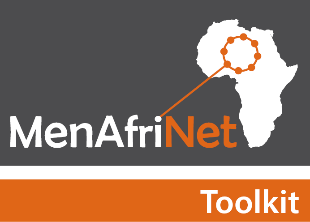 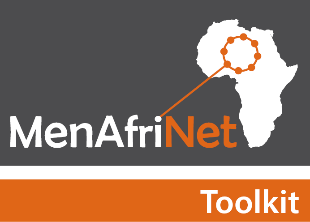 Ajouter le logo du ministère de la Santé icile cas échéant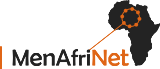 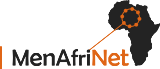 Ajouter le logo du ministère de la Santé icile cas échéant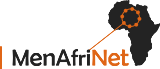 Dictionnaire de données1. NUMÉRO D’IDENTIFICATION UNIQUE (EPID) :	/ _ __ _ / _ _ _ _ / _ _ _ _ / _  _ _  / _ _ _ /   _ _ _ _ _ _   /(À ASSIGNER AU NIVEAU DU DISTRICT)	                                                                                  Pays                   Région                 District              Année             Maladie           Numéro de Cas1. NUMÉRO D’IDENTIFICATION UNIQUE (EPID) :	/ _ __ _ / _ _ _ _ / _ _ _ _ / _  _ _  / _ _ _ /   _ _ _ _ _ _   /(À ASSIGNER AU NIVEAU DU DISTRICT)	                                                                                  Pays                   Région                 District              Année             Maladie           Numéro de Cas1. NUMÉRO D’IDENTIFICATION UNIQUE (EPID) :	/ _ __ _ / _ _ _ _ / _ _ _ _ / _  _ _  / _ _ _ /   _ _ _ _ _ _   /(À ASSIGNER AU NIVEAU DU DISTRICT)	                                                                                  Pays                   Région                 District              Année             Maladie           Numéro de Cas1. NUMÉRO D’IDENTIFICATION UNIQUE (EPID) :	/ _ __ _ / _ _ _ _ / _ _ _ _ / _  _ _  / _ _ _ /   _ _ _ _ _ _   /(À ASSIGNER AU NIVEAU DU DISTRICT)	                                                                                  Pays                   Région                 District              Année             Maladie           Numéro de Cas1. NUMÉRO D’IDENTIFICATION UNIQUE (EPID) :	/ _ __ _ / _ _ _ _ / _ _ _ _ / _  _ _  / _ _ _ /   _ _ _ _ _ _   /(À ASSIGNER AU NIVEAU DU DISTRICT)	                                                                                  Pays                   Région                 District              Année             Maladie           Numéro de Cas1. NUMÉRO D’IDENTIFICATION UNIQUE (EPID) :	/ _ __ _ / _ _ _ _ / _ _ _ _ / _  _ _  / _ _ _ /   _ _ _ _ _ _   /(À ASSIGNER AU NIVEAU DU DISTRICT)	                                                                                  Pays                   Région                 District              Année             Maladie           Numéro de Cas1. NUMÉRO D’IDENTIFICATION UNIQUE (EPID) :	/ _ __ _ / _ _ _ _ / _ _ _ _ / _  _ _  / _ _ _ /   _ _ _ _ _ _   /(À ASSIGNER AU NIVEAU DU DISTRICT)	                                                                                  Pays                   Région                 District              Année             Maladie           Numéro de Cas1. NUMÉRO D’IDENTIFICATION UNIQUE (EPID) :	/ _ __ _ / _ _ _ _ / _ _ _ _ / _  _ _  / _ _ _ /   _ _ _ _ _ _   /(À ASSIGNER AU NIVEAU DU DISTRICT)	                                                                                  Pays                   Région                 District              Année             Maladie           Numéro de Cas1. NUMÉRO D’IDENTIFICATION UNIQUE (EPID) :	/ _ __ _ / _ _ _ _ / _ _ _ _ / _  _ _  / _ _ _ /   _ _ _ _ _ _   /(À ASSIGNER AU NIVEAU DU DISTRICT)	                                                                                  Pays                   Région                 District              Année             Maladie           Numéro de Cas1. NUMÉRO D’IDENTIFICATION UNIQUE (EPID) :	/ _ __ _ / _ _ _ _ / _ _ _ _ / _  _ _  / _ _ _ /   _ _ _ _ _ _   /(À ASSIGNER AU NIVEAU DU DISTRICT)	                                                                                  Pays                   Région                 District              Année             Maladie           Numéro de Cas1. NUMÉRO D’IDENTIFICATION UNIQUE (EPID) :	/ _ __ _ / _ _ _ _ / _ _ _ _ / _  _ _  / _ _ _ /   _ _ _ _ _ _   /(À ASSIGNER AU NIVEAU DU DISTRICT)	                                                                                  Pays                   Région                 District              Année             Maladie           Numéro de Cas1. NUMÉRO D’IDENTIFICATION UNIQUE (EPID) :	/ _ __ _ / _ _ _ _ / _ _ _ _ / _  _ _  / _ _ _ /   _ _ _ _ _ _   /(À ASSIGNER AU NIVEAU DU DISTRICT)	                                                                                  Pays                   Région                 District              Année             Maladie           Numéro de Cas1. NUMÉRO D’IDENTIFICATION UNIQUE (EPID) :	/ _ __ _ / _ _ _ _ / _ _ _ _ / _  _ _  / _ _ _ /   _ _ _ _ _ _   /(À ASSIGNER AU NIVEAU DU DISTRICT)	                                                                                  Pays                   Région                 District              Année             Maladie           Numéro de Cas1. NUMÉRO D’IDENTIFICATION UNIQUE (EPID) :	/ _ __ _ / _ _ _ _ / _ _ _ _ / _  _ _  / _ _ _ /   _ _ _ _ _ _   /(À ASSIGNER AU NIVEAU DU DISTRICT)	                                                                                  Pays                   Région                 District              Année             Maladie           Numéro de Cas1. NUMÉRO D’IDENTIFICATION UNIQUE (EPID) :	/ _ __ _ / _ _ _ _ / _ _ _ _ / _  _ _  / _ _ _ /   _ _ _ _ _ _   /(À ASSIGNER AU NIVEAU DU DISTRICT)	                                                                                  Pays                   Région                 District              Année             Maladie           Numéro de Cas1. NUMÉRO D’IDENTIFICATION UNIQUE (EPID) :	/ _ __ _ / _ _ _ _ / _ _ _ _ / _  _ _  / _ _ _ /   _ _ _ _ _ _   /(À ASSIGNER AU NIVEAU DU DISTRICT)	                                                                                  Pays                   Région                 District              Année             Maladie           Numéro de Cas1. NUMÉRO D’IDENTIFICATION UNIQUE (EPID) :	/ _ __ _ / _ _ _ _ / _ _ _ _ / _  _ _  / _ _ _ /   _ _ _ _ _ _   /(À ASSIGNER AU NIVEAU DU DISTRICT)	                                                                                  Pays                   Région                 District              Année             Maladie           Numéro de Cas1. NUMÉRO D’IDENTIFICATION UNIQUE (EPID) :	/ _ __ _ / _ _ _ _ / _ _ _ _ / _  _ _  / _ _ _ /   _ _ _ _ _ _   /(À ASSIGNER AU NIVEAU DU DISTRICT)	                                                                                  Pays                   Région                 District              Année             Maladie           Numéro de Cas1. NUMÉRO D’IDENTIFICATION UNIQUE (EPID) :	/ _ __ _ / _ _ _ _ / _ _ _ _ / _  _ _  / _ _ _ /   _ _ _ _ _ _   /(À ASSIGNER AU NIVEAU DU DISTRICT)	                                                                                  Pays                   Région                 District              Année             Maladie           Numéro de Cas1. NUMÉRO D’IDENTIFICATION UNIQUE (EPID) :	/ _ __ _ / _ _ _ _ / _ _ _ _ / _  _ _  / _ _ _ /   _ _ _ _ _ _   /(À ASSIGNER AU NIVEAU DU DISTRICT)	                                                                                  Pays                   Région                 District              Année             Maladie           Numéro de Cas1. NUMÉRO D’IDENTIFICATION UNIQUE (EPID) :	/ _ __ _ / _ _ _ _ / _ _ _ _ / _  _ _  / _ _ _ /   _ _ _ _ _ _   /(À ASSIGNER AU NIVEAU DU DISTRICT)	                                                                                  Pays                   Région                 District              Année             Maladie           Numéro de Cas1. NUMÉRO D’IDENTIFICATION UNIQUE (EPID) :	/ _ __ _ / _ _ _ _ / _ _ _ _ / _  _ _  / _ _ _ /   _ _ _ _ _ _   /(À ASSIGNER AU NIVEAU DU DISTRICT)	                                                                                  Pays                   Région                 District              Année             Maladie           Numéro de Cas1. NUMÉRO D’IDENTIFICATION UNIQUE (EPID) :	/ _ __ _ / _ _ _ _ / _ _ _ _ / _  _ _  / _ _ _ /   _ _ _ _ _ _   /(À ASSIGNER AU NIVEAU DU DISTRICT)	                                                                                  Pays                   Région                 District              Année             Maladie           Numéro de Cas2. NOM DE LA FORMATION SANITAIRE NOTIFIANT LE CAS :2. NOM DE LA FORMATION SANITAIRE NOTIFIANT LE CAS :2. NOM DE LA FORMATION SANITAIRE NOTIFIANT LE CAS :2. NOM DE LA FORMATION SANITAIRE NOTIFIANT LE CAS :2. NOM DE LA FORMATION SANITAIRE NOTIFIANT LE CAS :2. NOM DE LA FORMATION SANITAIRE NOTIFIANT LE CAS :2. NOM DE LA FORMATION SANITAIRE NOTIFIANT LE CAS :2. NOM DE LA FORMATION SANITAIRE NOTIFIANT LE CAS :2. NOM DE LA FORMATION SANITAIRE NOTIFIANT LE CAS :2. NOM DE LA FORMATION SANITAIRE NOTIFIANT LE CAS :2. NOM DE LA FORMATION SANITAIRE NOTIFIANT LE CAS :2. NOM DE LA FORMATION SANITAIRE NOTIFIANT LE CAS :2. NOM DE LA FORMATION SANITAIRE NOTIFIANT LE CAS :2. NOM DE LA FORMATION SANITAIRE NOTIFIANT LE CAS :2. NOM DE LA FORMATION SANITAIRE NOTIFIANT LE CAS :2. NOM DE LA FORMATION SANITAIRE NOTIFIANT LE CAS :2. NOM DE LA FORMATION SANITAIRE NOTIFIANT LE CAS :2. NOM DE LA FORMATION SANITAIRE NOTIFIANT LE CAS :2. NOM DE LA FORMATION SANITAIRE NOTIFIANT LE CAS :2. NOM DE LA FORMATION SANITAIRE NOTIFIANT LE CAS :2. NOM DE LA FORMATION SANITAIRE NOTIFIANT LE CAS :2. NOM DE LA FORMATION SANITAIRE NOTIFIANT LE CAS :2. NOM DE LA FORMATION SANITAIRE NOTIFIANT LE CAS :4. DISTRICT :4. DISTRICT :4. DISTRICT :4. DISTRICT :4. DISTRICT :4. DISTRICT :4. DISTRICT :4. DISTRICT :5. RÉGION :5. RÉGION :5. RÉGION :5. RÉGION :5. RÉGION :5. RÉGION :5. RÉGION :IDENTIFICATION DU PATIENTIDENTIFICATION DU PATIENTIDENTIFICATION DU PATIENTIDENTIFICATION DU PATIENTIDENTIFICATION DU PATIENTIDENTIFICATION DU PATIENTIDENTIFICATION DU PATIENTIDENTIFICATION DU PATIENTIDENTIFICATION DU PATIENTIDENTIFICATION DU PATIENTIDENTIFICATION DU PATIENTIDENTIFICATION DU PATIENTIDENTIFICATION DU PATIENTIDENTIFICATION DU PATIENTIDENTIFICATION DU PATIENTIDENTIFICATION DU PATIENTIDENTIFICATION DU PATIENTIDENTIFICATION DU PATIENTIDENTIFICATION DU PATIENTIDENTIFICATION DU PATIENTIDENTIFICATION DU PATIENTIDENTIFICATION DU PATIENTIDENTIFICATION DU PATIENT6. NOM DU PATIENT :6. NOM DU PATIENT :6. NOM DU PATIENT :6. NOM DU PATIENT :6. NOM DU PATIENT :6. NOM DU PATIENT :6. NOM DU PATIENT :6. NOM DU PATIENT :6. NOM DU PATIENT :7. PRENOM (S) DU PATIENT :7. PRENOM (S) DU PATIENT :7. PRENOM (S) DU PATIENT :7. PRENOM (S) DU PATIENT :7. PRENOM (S) DU PATIENT :7. PRENOM (S) DU PATIENT :7. PRENOM (S) DU PATIENT :7. PRENOM (S) DU PATIENT :7. PRENOM (S) DU PATIENT :7. PRENOM (S) DU PATIENT :7. PRENOM (S) DU PATIENT :7. PRENOM (S) DU PATIENT :7. PRENOM (S) DU PATIENT :7. PRENOM (S) DU PATIENT :8a. DATE DE NAISSANCE :             /          /           (jj/mm/aaaa) OU Age en année:    OU Age en mois (si <12 mois) :    OU Age en jours (si <1 mois) :8a. DATE DE NAISSANCE :             /          /           (jj/mm/aaaa) OU Age en année:    OU Age en mois (si <12 mois) :    OU Age en jours (si <1 mois) :8a. DATE DE NAISSANCE :             /          /           (jj/mm/aaaa) OU Age en année:    OU Age en mois (si <12 mois) :    OU Age en jours (si <1 mois) :8a. DATE DE NAISSANCE :             /          /           (jj/mm/aaaa) OU Age en année:    OU Age en mois (si <12 mois) :    OU Age en jours (si <1 mois) :8a. DATE DE NAISSANCE :             /          /           (jj/mm/aaaa) OU Age en année:    OU Age en mois (si <12 mois) :    OU Age en jours (si <1 mois) :8a. DATE DE NAISSANCE :             /          /           (jj/mm/aaaa) OU Age en année:    OU Age en mois (si <12 mois) :    OU Age en jours (si <1 mois) :8a. DATE DE NAISSANCE :             /          /           (jj/mm/aaaa) OU Age en année:    OU Age en mois (si <12 mois) :    OU Age en jours (si <1 mois) :8a. DATE DE NAISSANCE :             /          /           (jj/mm/aaaa) OU Age en année:    OU Age en mois (si <12 mois) :    OU Age en jours (si <1 mois) :8a. DATE DE NAISSANCE :             /          /           (jj/mm/aaaa) OU Age en année:    OU Age en mois (si <12 mois) :    OU Age en jours (si <1 mois) :8a. DATE DE NAISSANCE :             /          /           (jj/mm/aaaa) OU Age en année:    OU Age en mois (si <12 mois) :    OU Age en jours (si <1 mois) :8a. DATE DE NAISSANCE :             /          /           (jj/mm/aaaa) OU Age en année:    OU Age en mois (si <12 mois) :    OU Age en jours (si <1 mois) :8a. DATE DE NAISSANCE :             /          /           (jj/mm/aaaa) OU Age en année:    OU Age en mois (si <12 mois) :    OU Age en jours (si <1 mois) :8a. DATE DE NAISSANCE :             /          /           (jj/mm/aaaa) OU Age en année:    OU Age en mois (si <12 mois) :    OU Age en jours (si <1 mois) :8a. DATE DE NAISSANCE :             /          /           (jj/mm/aaaa) OU Age en année:    OU Age en mois (si <12 mois) :    OU Age en jours (si <1 mois) :8a. DATE DE NAISSANCE :             /          /           (jj/mm/aaaa) OU Age en année:    OU Age en mois (si <12 mois) :    OU Age en jours (si <1 mois) :8a. DATE DE NAISSANCE :             /          /           (jj/mm/aaaa) OU Age en année:    OU Age en mois (si <12 mois) :    OU Age en jours (si <1 mois) :8a. DATE DE NAISSANCE :             /          /           (jj/mm/aaaa) OU Age en année:    OU Age en mois (si <12 mois) :    OU Age en jours (si <1 mois) :8a. DATE DE NAISSANCE :             /          /           (jj/mm/aaaa) OU Age en année:    OU Age en mois (si <12 mois) :    OU Age en jours (si <1 mois) :8a. DATE DE NAISSANCE :             /          /           (jj/mm/aaaa) OU Age en année:    OU Age en mois (si <12 mois) :    OU Age en jours (si <1 mois) :8a. DATE DE NAISSANCE :             /          /           (jj/mm/aaaa) OU Age en année:    OU Age en mois (si <12 mois) :    OU Age en jours (si <1 mois) :8a. DATE DE NAISSANCE :             /          /           (jj/mm/aaaa) OU Age en année:    OU Age en mois (si <12 mois) :    OU Age en jours (si <1 mois) :8a. DATE DE NAISSANCE :             /          /           (jj/mm/aaaa) OU Age en année:    OU Age en mois (si <12 mois) :    OU Age en jours (si <1 mois) :8a. DATE DE NAISSANCE :             /          /           (jj/mm/aaaa) OU Age en année:    OU Age en mois (si <12 mois) :    OU Age en jours (si <1 mois) :9. Sexe :       □ F-Feminin      □ M-Masculin     □ 9- Inconnu    9. Sexe :       □ F-Feminin      □ M-Masculin     □ 9- Inconnu    9. Sexe :       □ F-Feminin      □ M-Masculin     □ 9- Inconnu    9. Sexe :       □ F-Feminin      □ M-Masculin     □ 9- Inconnu    9. Sexe :       □ F-Feminin      □ M-Masculin     □ 9- Inconnu    9. Sexe :       □ F-Feminin      □ M-Masculin     □ 9- Inconnu    9. Sexe :       □ F-Feminin      □ M-Masculin     □ 9- Inconnu    9. Sexe :       □ F-Feminin      □ M-Masculin     □ 9- Inconnu    9. Sexe :       □ F-Feminin      □ M-Masculin     □ 9- Inconnu    9. Sexe :       □ F-Feminin      □ M-Masculin     □ 9- Inconnu    9. Sexe :       □ F-Feminin      □ M-Masculin     □ 9- Inconnu    9. Sexe :       □ F-Feminin      □ M-Masculin     □ 9- Inconnu    9. Sexe :       □ F-Feminin      □ M-Masculin     □ 9- Inconnu    9. Sexe :       □ F-Feminin      □ M-Masculin     □ 9- Inconnu    9. Sexe :       □ F-Feminin      □ M-Masculin     □ 9- Inconnu    9. Sexe :       □ F-Feminin      □ M-Masculin     □ 9- Inconnu    9. Sexe :       □ F-Feminin      □ M-Masculin     □ 9- Inconnu    9. Sexe :       □ F-Feminin      □ M-Masculin     □ 9- Inconnu    9. Sexe :       □ F-Feminin      □ M-Masculin     □ 9- Inconnu    9. Sexe :       □ F-Feminin      □ M-Masculin     □ 9- Inconnu    9. Sexe :       □ F-Feminin      □ M-Masculin     □ 9- Inconnu    9. Sexe :       □ F-Feminin      □ M-Masculin     □ 9- Inconnu    9. Sexe :       □ F-Feminin      □ M-Masculin     □ 9- Inconnu    10. Résidence du patient (Adresse) :10. Résidence du patient (Adresse) :10. Résidence du patient (Adresse) :10. Résidence du patient (Adresse) :10. Résidence du patient (Adresse) :10. Résidence du patient (Adresse) :10. Résidence du patient (Adresse) :10. Résidence du patient (Adresse) :10. Résidence du patient (Adresse) :10. Résidence du patient (Adresse) :10. Résidence du patient (Adresse) :10. Résidence du patient (Adresse) :10. Résidence du patient (Adresse) :10. Résidence du patient (Adresse) :10. Résidence du patient (Adresse) :10. Résidence du patient (Adresse) :10. Résidence du patient (Adresse) :10. Résidence du patient (Adresse) :10. Résidence du patient (Adresse) :10. Résidence du patient (Adresse) :10. Résidence du patient (Adresse) :10. Résidence du patient (Adresse) :10. Résidence du patient (Adresse) :11. Ville/Village :	11. Ville/Village :	11. Ville/Village :	11. Ville/Village :	11. Ville/Village :	11. Ville/Village :	11. Ville/Village :	11. Ville/Village :	11. Ville/Village :	12. □ U-Urbain   □ R-Rural    □ 9- Inconnu12. □ U-Urbain   □ R-Rural    □ 9- Inconnu12. □ U-Urbain   □ R-Rural    □ 9- Inconnu12. □ U-Urbain   □ R-Rural    □ 9- Inconnu12. □ U-Urbain   □ R-Rural    □ 9- Inconnu12. □ U-Urbain   □ R-Rural    □ 9- Inconnu12. □ U-Urbain   □ R-Rural    □ 9- Inconnu12. □ U-Urbain   □ R-Rural    □ 9- Inconnu12. □ U-Urbain   □ R-Rural    □ 9- Inconnu12. □ U-Urbain   □ R-Rural    □ 9- Inconnu12. □ U-Urbain   □ R-Rural    □ 9- Inconnu12. □ U-Urbain   □ R-Rural    □ 9- Inconnu12. □ U-Urbain   □ R-Rural    □ 9- Inconnu12. □ U-Urbain   □ R-Rural    □ 9- Inconnu13. Nom du père / de la mère / ou du tuteur :13. Nom du père / de la mère / ou du tuteur :13. Nom du père / de la mère / ou du tuteur :13. Nom du père / de la mère / ou du tuteur :13. Nom du père / de la mère / ou du tuteur :13. Nom du père / de la mère / ou du tuteur :13. Nom du père / de la mère / ou du tuteur :13. Nom du père / de la mère / ou du tuteur :13. Nom du père / de la mère / ou du tuteur :14. Téléphone du patient ou des parents (WhatsApp,Signal, etc.) :   14. Téléphone du patient ou des parents (WhatsApp,Signal, etc.) :   14. Téléphone du patient ou des parents (WhatsApp,Signal, etc.) :   14. Téléphone du patient ou des parents (WhatsApp,Signal, etc.) :   14. Téléphone du patient ou des parents (WhatsApp,Signal, etc.) :   14. Téléphone du patient ou des parents (WhatsApp,Signal, etc.) :   14. Téléphone du patient ou des parents (WhatsApp,Signal, etc.) :   14. Téléphone du patient ou des parents (WhatsApp,Signal, etc.) :   14. Téléphone du patient ou des parents (WhatsApp,Signal, etc.) :   14. Téléphone du patient ou des parents (WhatsApp,Signal, etc.) :   14. Téléphone du patient ou des parents (WhatsApp,Signal, etc.) :   14. Téléphone du patient ou des parents (WhatsApp,Signal, etc.) :   14. Téléphone du patient ou des parents (WhatsApp,Signal, etc.) :   14. Téléphone du patient ou des parents (WhatsApp,Signal, etc.) :   15. Notes de contact avec les patients :15. Notes de contact avec les patients :15. Notes de contact avec les patients :15. Notes de contact avec les patients :15. Notes de contact avec les patients :15. Notes de contact avec les patients :15. Notes de contact avec les patients :15. Notes de contact avec les patients :15. Notes de contact avec les patients :15. Notes de contact avec les patients :15. Notes de contact avec les patients :15. Notes de contact avec les patients :15. Notes de contact avec les patients :15. Notes de contact avec les patients :15. Notes de contact avec les patients :15. Notes de contact avec les patients :15. Notes de contact avec les patients :15. Notes de contact avec les patients :15. Notes de contact avec les patients :15. Notes de contact avec les patients :15. Notes de contact avec les patients :15. Notes de contact avec les patients :15. Notes de contact avec les patients :16. Date de consultation :               /             /            (jj/mm/aaaa)16. Date de consultation :               /             /            (jj/mm/aaaa)16. Date de consultation :               /             /            (jj/mm/aaaa)16. Date de consultation :               /             /            (jj/mm/aaaa)16. Date de consultation :               /             /            (jj/mm/aaaa)16. Date de consultation :               /             /            (jj/mm/aaaa)16. Date de consultation :               /             /            (jj/mm/aaaa)16. Date de consultation :               /             /            (jj/mm/aaaa)16. Date de consultation :               /             /            (jj/mm/aaaa)17. Date de début de la maladie :              /              /              (jj/mm/aaaa)17. Date de début de la maladie :              /              /              (jj/mm/aaaa)17. Date de début de la maladie :              /              /              (jj/mm/aaaa)17. Date de début de la maladie :              /              /              (jj/mm/aaaa)17. Date de début de la maladie :              /              /              (jj/mm/aaaa)17. Date de début de la maladie :              /              /              (jj/mm/aaaa)17. Date de début de la maladie :              /              /              (jj/mm/aaaa)17. Date de début de la maladie :              /              /              (jj/mm/aaaa)17. Date de début de la maladie :              /              /              (jj/mm/aaaa)17. Date de début de la maladie :              /              /              (jj/mm/aaaa)17. Date de début de la maladie :              /              /              (jj/mm/aaaa)17. Date de début de la maladie :              /              /              (jj/mm/aaaa)17. Date de début de la maladie :              /              /              (jj/mm/aaaa)17. Date de début de la maladie :              /              /              (jj/mm/aaaa)18. Signes et symptômes :18. Signes et symptômes :18. Signes et symptômes :18. Signes et symptômes :18. Signes et symptômes :18. Signes et symptômes :18. Signes et symptômes :18. Signes et symptômes :18. Signes et symptômes :18. Signes et symptômes :18. Signes et symptômes :18. Signes et symptômes :18. Signes et symptômes :18. Signes et symptômes :18. Signes et symptômes :18. Signes et symptômes :18. Signes et symptômes :18. Signes et symptômes :18. Signes et symptômes :18. Signes et symptômes :18. Signes et symptômes :18. Signes et symptômes :18. Signes et symptômes :                              Fièvre :                            □ 1-Oui  □ 2-Non □ 9-Inconnu                              Fièvre :                            □ 1-Oui  □ 2-Non □ 9-Inconnu                              Fièvre :                            □ 1-Oui  □ 2-Non □ 9-Inconnu                              Fièvre :                            □ 1-Oui  □ 2-Non □ 9-Inconnu                              Fièvre :                            □ 1-Oui  □ 2-Non □ 9-Inconnu                              Fièvre :                            □ 1-Oui  □ 2-Non □ 9-Inconnu                              Fièvre :                            □ 1-Oui  □ 2-Non □ 9-Inconnu                              Fièvre :                            □ 1-Oui  □ 2-Non □ 9-Inconnu                              Fièvre :                            □ 1-Oui  □ 2-Non □ 9-Inconnu             Céphalées :                                      □ 1-Oui  □ 2-Non □ 9-Inconnu             Céphalées :                                      □ 1-Oui  □ 2-Non □ 9-Inconnu             Céphalées :                                      □ 1-Oui  □ 2-Non □ 9-Inconnu             Céphalées :                                      □ 1-Oui  □ 2-Non □ 9-Inconnu             Céphalées :                                      □ 1-Oui  □ 2-Non □ 9-Inconnu             Céphalées :                                      □ 1-Oui  □ 2-Non □ 9-Inconnu             Céphalées :                                      □ 1-Oui  □ 2-Non □ 9-Inconnu             Céphalées :                                      □ 1-Oui  □ 2-Non □ 9-Inconnu             Céphalées :                                      □ 1-Oui  □ 2-Non □ 9-Inconnu             Céphalées :                                      □ 1-Oui  □ 2-Non □ 9-Inconnu             Céphalées :                                      □ 1-Oui  □ 2-Non □ 9-Inconnu             Céphalées :                                      □ 1-Oui  □ 2-Non □ 9-Inconnu             Céphalées :                                      □ 1-Oui  □ 2-Non □ 9-Inconnu             Céphalées :                                      □ 1-Oui  □ 2-Non □ 9-Inconnu                  Éruption cutanée :       □ 1-Oui  □ 2-Non □ 9-Inconnu                  Éruption cutanée :       □ 1-Oui  □ 2-Non □ 9-Inconnu                  Éruption cutanée :       □ 1-Oui  □ 2-Non □ 9-Inconnu                  Éruption cutanée :       □ 1-Oui  □ 2-Non □ 9-Inconnu                  Éruption cutanée :       □ 1-Oui  □ 2-Non □ 9-Inconnu                  Éruption cutanée :       □ 1-Oui  □ 2-Non □ 9-Inconnu                  Éruption cutanée :       □ 1-Oui  □ 2-Non □ 9-Inconnu                  Éruption cutanée :       □ 1-Oui  □ 2-Non □ 9-Inconnu                  Éruption cutanée :       □ 1-Oui  □ 2-Non □ 9-Inconnu                               Bombement de la fontanelle :    □ 1-Oui  □ 2-Non □ 9-Inconnu                               Bombement de la fontanelle :    □ 1-Oui  □ 2-Non □ 9-Inconnu                               Bombement de la fontanelle :    □ 1-Oui  □ 2-Non □ 9-Inconnu                               Bombement de la fontanelle :    □ 1-Oui  □ 2-Non □ 9-Inconnu                               Bombement de la fontanelle :    □ 1-Oui  □ 2-Non □ 9-Inconnu                               Bombement de la fontanelle :    □ 1-Oui  □ 2-Non □ 9-Inconnu                               Bombement de la fontanelle :    □ 1-Oui  □ 2-Non □ 9-Inconnu                               Bombement de la fontanelle :    □ 1-Oui  □ 2-Non □ 9-Inconnu                               Bombement de la fontanelle :    □ 1-Oui  □ 2-Non □ 9-Inconnu                               Bombement de la fontanelle :    □ 1-Oui  □ 2-Non □ 9-Inconnu                               Bombement de la fontanelle :    □ 1-Oui  □ 2-Non □ 9-Inconnu                               Bombement de la fontanelle :    □ 1-Oui  □ 2-Non □ 9-Inconnu                               Bombement de la fontanelle :    □ 1-Oui  □ 2-Non □ 9-Inconnu                               Bombement de la fontanelle :    □ 1-Oui  □ 2-Non □ 9-Inconnu     Photophobie :               □ 1-Oui  □ 2-Non □ 9-Inconnu     Photophobie :               □ 1-Oui  □ 2-Non □ 9-Inconnu     Photophobie :               □ 1-Oui  □ 2-Non □ 9-Inconnu     Photophobie :               □ 1-Oui  □ 2-Non □ 9-Inconnu     Photophobie :               □ 1-Oui  □ 2-Non □ 9-Inconnu     Photophobie :               □ 1-Oui  □ 2-Non □ 9-Inconnu     Photophobie :               □ 1-Oui  □ 2-Non □ 9-Inconnu     Photophobie :               □ 1-Oui  □ 2-Non □ 9-Inconnu     Photophobie :               □ 1-Oui  □ 2-Non □ 9-Inconnu              Convulsions :                                   □ 1-Oui  □ 2-Non □ 9-Inconnu              Convulsions :                                   □ 1-Oui  □ 2-Non □ 9-Inconnu              Convulsions :                                   □ 1-Oui  □ 2-Non □ 9-Inconnu              Convulsions :                                   □ 1-Oui  □ 2-Non □ 9-Inconnu              Convulsions :                                   □ 1-Oui  □ 2-Non □ 9-Inconnu              Convulsions :                                   □ 1-Oui  □ 2-Non □ 9-Inconnu              Convulsions :                                   □ 1-Oui  □ 2-Non □ 9-Inconnu              Convulsions :                                   □ 1-Oui  □ 2-Non □ 9-Inconnu              Convulsions :                                   □ 1-Oui  □ 2-Non □ 9-Inconnu              Convulsions :                                   □ 1-Oui  □ 2-Non □ 9-Inconnu              Convulsions :                                   □ 1-Oui  □ 2-Non □ 9-Inconnu              Convulsions :                                   □ 1-Oui  □ 2-Non □ 9-Inconnu              Convulsions :                                   □ 1-Oui  □ 2-Non □ 9-Inconnu              Convulsions :                                   □ 1-Oui  □ 2-Non □ 9-Inconnu                      Raideur de la nuque :  □ 1-Oui  □ 2-Non □ 9-Inconnu                      Raideur de la nuque :  □ 1-Oui  □ 2-Non □ 9-Inconnu                      Raideur de la nuque :  □ 1-Oui  □ 2-Non □ 9-Inconnu                      Raideur de la nuque :  □ 1-Oui  □ 2-Non □ 9-Inconnu                      Raideur de la nuque :  □ 1-Oui  □ 2-Non □ 9-Inconnu                      Raideur de la nuque :  □ 1-Oui  □ 2-Non □ 9-Inconnu                      Raideur de la nuque :  □ 1-Oui  □ 2-Non □ 9-Inconnu                      Raideur de la nuque :  □ 1-Oui  □ 2-Non □ 9-Inconnu                      Raideur de la nuque :  □ 1-Oui  □ 2-Non □ 9-Inconnu                Altération de la conscience :       □ 1-Oui  □ 2-Non □ 9-Inconnu                Altération de la conscience :       □ 1-Oui  □ 2-Non □ 9-Inconnu                Altération de la conscience :       □ 1-Oui  □ 2-Non □ 9-Inconnu                Altération de la conscience :       □ 1-Oui  □ 2-Non □ 9-Inconnu                Altération de la conscience :       □ 1-Oui  □ 2-Non □ 9-Inconnu                Altération de la conscience :       □ 1-Oui  □ 2-Non □ 9-Inconnu                Altération de la conscience :       □ 1-Oui  □ 2-Non □ 9-Inconnu                Altération de la conscience :       □ 1-Oui  □ 2-Non □ 9-Inconnu                Altération de la conscience :       □ 1-Oui  □ 2-Non □ 9-Inconnu                Altération de la conscience :       □ 1-Oui  □ 2-Non □ 9-Inconnu                Altération de la conscience :       □ 1-Oui  □ 2-Non □ 9-Inconnu                Altération de la conscience :       □ 1-Oui  □ 2-Non □ 9-Inconnu                Altération de la conscience :       □ 1-Oui  □ 2-Non □ 9-Inconnu                Altération de la conscience :       □ 1-Oui  □ 2-Non □ 9-Inconnu                      Vomissements :              □ 1-Oui  □ 2-Non □ 9-Inconnu                      Vomissements :              □ 1-Oui  □ 2-Non □ 9-Inconnu                      Vomissements :              □ 1-Oui  □ 2-Non □ 9-Inconnu                      Vomissements :              □ 1-Oui  □ 2-Non □ 9-Inconnu                      Vomissements :              □ 1-Oui  □ 2-Non □ 9-Inconnu                      Vomissements :              □ 1-Oui  □ 2-Non □ 9-Inconnu                      Vomissements :              □ 1-Oui  □ 2-Non □ 9-Inconnu                      Vomissements :              □ 1-Oui  □ 2-Non □ 9-Inconnu                      Vomissements :              □ 1-Oui  □ 2-Non □ 9-Inconnu              Diarrhée :                                         □ 1-Oui  □ 2-Non □ 9-Inconnu              Diarrhée :                                         □ 1-Oui  □ 2-Non □ 9-Inconnu              Diarrhée :                                         □ 1-Oui  □ 2-Non □ 9-Inconnu              Diarrhée :                                         □ 1-Oui  □ 2-Non □ 9-Inconnu              Diarrhée :                                         □ 1-Oui  □ 2-Non □ 9-Inconnu              Diarrhée :                                         □ 1-Oui  □ 2-Non □ 9-Inconnu              Diarrhée :                                         □ 1-Oui  □ 2-Non □ 9-Inconnu              Diarrhée :                                         □ 1-Oui  □ 2-Non □ 9-Inconnu              Diarrhée :                                         □ 1-Oui  □ 2-Non □ 9-Inconnu              Diarrhée :                                         □ 1-Oui  □ 2-Non □ 9-Inconnu              Diarrhée :                                         □ 1-Oui  □ 2-Non □ 9-Inconnu              Diarrhée :                                         □ 1-Oui  □ 2-Non □ 9-Inconnu              Diarrhée :                                         □ 1-Oui  □ 2-Non □ 9-Inconnu              Diarrhée :                                         □ 1-Oui  □ 2-Non □ 9-Inconnu                      Nausées :                        □ 1-Oui  □ 2-Non □ 9-Inconnu                      Nausées :                        □ 1-Oui  □ 2-Non □ 9-Inconnu                      Nausées :                        □ 1-Oui  □ 2-Non □ 9-Inconnu                      Nausées :                        □ 1-Oui  □ 2-Non □ 9-Inconnu                      Nausées :                        □ 1-Oui  □ 2-Non □ 9-Inconnu                      Nausées :                        □ 1-Oui  □ 2-Non □ 9-Inconnu                      Nausées :                        □ 1-Oui  □ 2-Non □ 9-Inconnu                      Nausées :                        □ 1-Oui  □ 2-Non □ 9-Inconnu                      Nausées :                        □ 1-Oui  □ 2-Non □ 9-Inconnu                         Autre (préciser) :                           Autre (préciser) :                           Autre (préciser) :                           Autre (préciser) :                           Autre (préciser) :                           Autre (préciser) :                           Autre (préciser) :                           Autre (préciser) :                           Autre (préciser) :                           Autre (préciser) :                           Autre (préciser) :                           Autre (préciser) :                           Autre (préciser) :                           Autre (préciser) :  19. Statut d’hospitalisation :	□ 1-Hospitalisé	                □ 2- Externe	□ 9-Inconnu    19. Statut d’hospitalisation :	□ 1-Hospitalisé	                □ 2- Externe	□ 9-Inconnu    19. Statut d’hospitalisation :	□ 1-Hospitalisé	                □ 2- Externe	□ 9-Inconnu    19. Statut d’hospitalisation :	□ 1-Hospitalisé	                □ 2- Externe	□ 9-Inconnu    19. Statut d’hospitalisation :	□ 1-Hospitalisé	                □ 2- Externe	□ 9-Inconnu    19. Statut d’hospitalisation :	□ 1-Hospitalisé	                □ 2- Externe	□ 9-Inconnu    19. Statut d’hospitalisation :	□ 1-Hospitalisé	                □ 2- Externe	□ 9-Inconnu    19. Statut d’hospitalisation :	□ 1-Hospitalisé	                □ 2- Externe	□ 9-Inconnu    19. Statut d’hospitalisation :	□ 1-Hospitalisé	                □ 2- Externe	□ 9-Inconnu    19. Statut d’hospitalisation :	□ 1-Hospitalisé	                □ 2- Externe	□ 9-Inconnu    19. Statut d’hospitalisation :	□ 1-Hospitalisé	                □ 2- Externe	□ 9-Inconnu    19. Statut d’hospitalisation :	□ 1-Hospitalisé	                □ 2- Externe	□ 9-Inconnu    19. Statut d’hospitalisation :	□ 1-Hospitalisé	                □ 2- Externe	□ 9-Inconnu    19. Statut d’hospitalisation :	□ 1-Hospitalisé	                □ 2- Externe	□ 9-Inconnu    19. Statut d’hospitalisation :	□ 1-Hospitalisé	                □ 2- Externe	□ 9-Inconnu    19. Statut d’hospitalisation :	□ 1-Hospitalisé	                □ 2- Externe	□ 9-Inconnu    19. Statut d’hospitalisation :	□ 1-Hospitalisé	                □ 2- Externe	□ 9-Inconnu    19. Statut d’hospitalisation :	□ 1-Hospitalisé	                □ 2- Externe	□ 9-Inconnu    19. Statut d’hospitalisation :	□ 1-Hospitalisé	                □ 2- Externe	□ 9-Inconnu    19. Statut d’hospitalisation :	□ 1-Hospitalisé	                □ 2- Externe	□ 9-Inconnu    19. Statut d’hospitalisation :	□ 1-Hospitalisé	                □ 2- Externe	□ 9-Inconnu    19. Statut d’hospitalisation :	□ 1-Hospitalisé	                □ 2- Externe	□ 9-Inconnu    19. Statut d’hospitalisation :	□ 1-Hospitalisé	                □ 2- Externe	□ 9-Inconnu    20. Évolution du patient :	   □ 1-Vivant (en traitement/Guéri)	□ 2- Décédé              □ 9-Inconnu      20. Évolution du patient :	   □ 1-Vivant (en traitement/Guéri)	□ 2- Décédé              □ 9-Inconnu      20. Évolution du patient :	   □ 1-Vivant (en traitement/Guéri)	□ 2- Décédé              □ 9-Inconnu      20. Évolution du patient :	   □ 1-Vivant (en traitement/Guéri)	□ 2- Décédé              □ 9-Inconnu      20. Évolution du patient :	   □ 1-Vivant (en traitement/Guéri)	□ 2- Décédé              □ 9-Inconnu      20. Évolution du patient :	   □ 1-Vivant (en traitement/Guéri)	□ 2- Décédé              □ 9-Inconnu      20. Évolution du patient :	   □ 1-Vivant (en traitement/Guéri)	□ 2- Décédé              □ 9-Inconnu      20. Évolution du patient :	   □ 1-Vivant (en traitement/Guéri)	□ 2- Décédé              □ 9-Inconnu      20. Évolution du patient :	   □ 1-Vivant (en traitement/Guéri)	□ 2- Décédé              □ 9-Inconnu      20. Évolution du patient :	   □ 1-Vivant (en traitement/Guéri)	□ 2- Décédé              □ 9-Inconnu      20. Évolution du patient :	   □ 1-Vivant (en traitement/Guéri)	□ 2- Décédé              □ 9-Inconnu      20. Évolution du patient :	   □ 1-Vivant (en traitement/Guéri)	□ 2- Décédé              □ 9-Inconnu      20. Évolution du patient :	   □ 1-Vivant (en traitement/Guéri)	□ 2- Décédé              □ 9-Inconnu      20. Évolution du patient :	   □ 1-Vivant (en traitement/Guéri)	□ 2- Décédé              □ 9-Inconnu      20. Évolution du patient :	   □ 1-Vivant (en traitement/Guéri)	□ 2- Décédé              □ 9-Inconnu      20. Évolution du patient :	   □ 1-Vivant (en traitement/Guéri)	□ 2- Décédé              □ 9-Inconnu      20. Évolution du patient :	   □ 1-Vivant (en traitement/Guéri)	□ 2- Décédé              □ 9-Inconnu      20. Évolution du patient :	   □ 1-Vivant (en traitement/Guéri)	□ 2- Décédé              □ 9-Inconnu      20. Évolution du patient :	   □ 1-Vivant (en traitement/Guéri)	□ 2- Décédé              □ 9-Inconnu      20. Évolution du patient :	   □ 1-Vivant (en traitement/Guéri)	□ 2- Décédé              □ 9-Inconnu      20. Évolution du patient :	   □ 1-Vivant (en traitement/Guéri)	□ 2- Décédé              □ 9-Inconnu      20. Évolution du patient :	   □ 1-Vivant (en traitement/Guéri)	□ 2- Décédé              □ 9-Inconnu      20. Évolution du patient :	   □ 1-Vivant (en traitement/Guéri)	□ 2- Décédé              □ 9-Inconnu      STATUT VACCINAL	                21. Vacciné : □ 1-OUI □ 2-NON □ 9-INCONNU   (Si vacciné, veuillez remplir le reste de cette section)STATUT VACCINAL	                21. Vacciné : □ 1-OUI □ 2-NON □ 9-INCONNU   (Si vacciné, veuillez remplir le reste de cette section)STATUT VACCINAL	                21. Vacciné : □ 1-OUI □ 2-NON □ 9-INCONNU   (Si vacciné, veuillez remplir le reste de cette section)STATUT VACCINAL	                21. Vacciné : □ 1-OUI □ 2-NON □ 9-INCONNU   (Si vacciné, veuillez remplir le reste de cette section)STATUT VACCINAL	                21. Vacciné : □ 1-OUI □ 2-NON □ 9-INCONNU   (Si vacciné, veuillez remplir le reste de cette section)STATUT VACCINAL	                21. Vacciné : □ 1-OUI □ 2-NON □ 9-INCONNU   (Si vacciné, veuillez remplir le reste de cette section)STATUT VACCINAL	                21. Vacciné : □ 1-OUI □ 2-NON □ 9-INCONNU   (Si vacciné, veuillez remplir le reste de cette section)STATUT VACCINAL	                21. Vacciné : □ 1-OUI □ 2-NON □ 9-INCONNU   (Si vacciné, veuillez remplir le reste de cette section)STATUT VACCINAL	                21. Vacciné : □ 1-OUI □ 2-NON □ 9-INCONNU   (Si vacciné, veuillez remplir le reste de cette section)STATUT VACCINAL	                21. Vacciné : □ 1-OUI □ 2-NON □ 9-INCONNU   (Si vacciné, veuillez remplir le reste de cette section)STATUT VACCINAL	                21. Vacciné : □ 1-OUI □ 2-NON □ 9-INCONNU   (Si vacciné, veuillez remplir le reste de cette section)STATUT VACCINAL	                21. Vacciné : □ 1-OUI □ 2-NON □ 9-INCONNU   (Si vacciné, veuillez remplir le reste de cette section)STATUT VACCINAL	                21. Vacciné : □ 1-OUI □ 2-NON □ 9-INCONNU   (Si vacciné, veuillez remplir le reste de cette section)STATUT VACCINAL	                21. Vacciné : □ 1-OUI □ 2-NON □ 9-INCONNU   (Si vacciné, veuillez remplir le reste de cette section)STATUT VACCINAL	                21. Vacciné : □ 1-OUI □ 2-NON □ 9-INCONNU   (Si vacciné, veuillez remplir le reste de cette section)STATUT VACCINAL	                21. Vacciné : □ 1-OUI □ 2-NON □ 9-INCONNU   (Si vacciné, veuillez remplir le reste de cette section)STATUT VACCINAL	                21. Vacciné : □ 1-OUI □ 2-NON □ 9-INCONNU   (Si vacciné, veuillez remplir le reste de cette section)STATUT VACCINAL	                21. Vacciné : □ 1-OUI □ 2-NON □ 9-INCONNU   (Si vacciné, veuillez remplir le reste de cette section)STATUT VACCINAL	                21. Vacciné : □ 1-OUI □ 2-NON □ 9-INCONNU   (Si vacciné, veuillez remplir le reste de cette section)STATUT VACCINAL	                21. Vacciné : □ 1-OUI □ 2-NON □ 9-INCONNU   (Si vacciné, veuillez remplir le reste de cette section)STATUT VACCINAL	                21. Vacciné : □ 1-OUI □ 2-NON □ 9-INCONNU   (Si vacciné, veuillez remplir le reste de cette section)STATUT VACCINAL	                21. Vacciné : □ 1-OUI □ 2-NON □ 9-INCONNU   (Si vacciné, veuillez remplir le reste de cette section)STATUT VACCINAL	                21. Vacciné : □ 1-OUI □ 2-NON □ 9-INCONNU   (Si vacciné, veuillez remplir le reste de cette section)22. MenA (MenAfriVac; Conj.) : □ 1-Oui avec carnet/registre□ 1-Oui avec carnet/registre□ 1-Oui avec carnet/registre□ 1-Oui avec carnet/registre□ 1-Oui avec carnet/registre□ 2-Oui déclaration verbale   □ 3-Non□ 2-Oui déclaration verbale   □ 3-Non□ 2-Oui déclaration verbale   □ 3-Non□ 2-Oui déclaration verbale   □ 3-Non□ 2-Oui déclaration verbale   □ 3-Non□ 2-Oui déclaration verbale   □ 3-Non□ 2-Oui déclaration verbale   □ 3-Non□ 2-Oui déclaration verbale   □ 3-Non□ 2-Oui déclaration verbale   □ 3-Non□ 9-Inconnu□ 9-Inconnu□ 9-InconnuDate de MenADate de MenADate de MenADate de MenA          /           /         (jj/mm/aaaa)23. MenACWYX (Penta; Conj.) :  □ 1-Oui avec carnet/registre□ 1-Oui avec carnet/registre□ 1-Oui avec carnet/registre□ 1-Oui avec carnet/registre□ 1-Oui avec carnet/registre□ 2-Oui déclaration verbale   □ 3-Non□ 2-Oui déclaration verbale   □ 3-Non□ 2-Oui déclaration verbale   □ 3-Non□ 2-Oui déclaration verbale   □ 3-Non□ 2-Oui déclaration verbale   □ 3-Non□ 2-Oui déclaration verbale   □ 3-Non□ 2-Oui déclaration verbale   □ 3-Non□ 2-Oui déclaration verbale   □ 3-Non□ 2-Oui déclaration verbale   □ 3-Non□ 9-Inconnu□ 9-Inconnu□ 9-InconnuDate de MenACWYXDate de MenACWYXDate de MenACWYXDate de MenACWYX          /           /         ((jj/mm/aaaa)24. PCV :    □ 1-Oui avec carnet/registre□ 1-Oui avec carnet/registre□ 1-Oui avec carnet/registre□ 1-Oui avec carnet/registre□ 1-Oui avec carnet/registre □ 2-Oui déclaration verbale    □ 3-Non □ 2-Oui déclaration verbale    □ 3-Non □ 2-Oui déclaration verbale    □ 3-Non □ 2-Oui déclaration verbale    □ 3-Non □ 2-Oui déclaration verbale    □ 3-Non □ 2-Oui déclaration verbale    □ 3-Non □ 2-Oui déclaration verbale    □ 3-Non □ 2-Oui déclaration verbale    □ 3-Non □ 2-Oui déclaration verbale    □ 3-Non□ 9-Inconnu□ 9-Inconnu□ 9-InconnuDate de la dernière dose de PCVDate de la dernière dose de PCVDate de la dernière dose de PCVDate de la dernière dose de PCV         /           /          (jj/mm/aaaa)        Nombre de doses□ 1   □ 2   □ 3□ 1   □ 2   □ 3□ 1   □ 2   □ 3□ 1   □ 2   □ 3□ 1   □ 2   □ 3 □ 2-Oui déclaration verbale    □ 3-Non □ 2-Oui déclaration verbale    □ 3-Non □ 2-Oui déclaration verbale    □ 3-Non □ 2-Oui déclaration verbale    □ 3-Non □ 2-Oui déclaration verbale    □ 3-Non □ 2-Oui déclaration verbale    □ 3-Non □ 2-Oui déclaration verbale    □ 3-Non □ 2-Oui déclaration verbale    □ 3-Non □ 2-Oui déclaration verbale    □ 3-NonDate de la dernière dose de PCVDate de la dernière dose de PCVDate de la dernière dose de PCVDate de la dernière dose de PCV         /           /          (jj/mm/aaaa)25. Hib :     □ 1-Oui par carte/inscription□ 1-Oui par carte/inscription□ 1-Oui par carte/inscription□ 1-Oui par carte/inscription□ 1-Oui par carte/inscription □ 2-Oui déclaration verbale   □ 3-Non □ 2-Oui déclaration verbale   □ 3-Non □ 2-Oui déclaration verbale   □ 3-Non □ 2-Oui déclaration verbale   □ 3-Non □ 2-Oui déclaration verbale   □ 3-Non □ 2-Oui déclaration verbale   □ 3-Non □ 2-Oui déclaration verbale   □ 3-Non □ 2-Oui déclaration verbale   □ 3-Non □ 2-Oui déclaration verbale   □ 3-Non□ 9-Inconnu□ 9-Inconnu□ 9-InconnuDate de la dernière dose de HibDate de la dernière dose de HibDate de la dernière dose de HibDate de la dernière dose de Hib          /           /         (jj/mm/aaaa)      Nombre de doses□ 1   □ 2   □ 3□ 1   □ 2   □ 3□ 1   □ 2   □ 3□ 1   □ 2   □ 3□ 1   □ 2   □ 3Date de la dernière dose de HibDate de la dernière dose de HibDate de la dernière dose de HibDate de la dernière dose de Hib          /           /         (jj/mm/aaaa)26. Autres :   □ 1-Oui par carte/inscription□ 1-Oui par carte/inscription□ 1-Oui par carte/inscription□ 1-Oui par carte/inscription□ 1-Oui par carte/inscription □ 2-Oui déclaration verbale    □ 3-Non □ 2-Oui déclaration verbale    □ 3-Non □ 2-Oui déclaration verbale    □ 3-Non □ 2-Oui déclaration verbale    □ 3-Non □ 2-Oui déclaration verbale    □ 3-Non □ 2-Oui déclaration verbale    □ 3-Non □ 2-Oui déclaration verbale    □ 3-Non □ 2-Oui déclaration verbale    □ 3-Non □ 2-Oui déclaration verbale    □ 3-Non□ 9-Inconnu□ 9-Inconnu□ 9-InconnuDate de la dernière dose d’un autre vaccinDate de la dernière dose d’un autre vaccinDate de la dernière dose d’un autre vaccinDate de la dernière dose d’un autre vaccin          /           /         (jj/mm/aaaa)    Nom du vaccin :Date de la dernière dose d’un autre vaccinDate de la dernière dose d’un autre vaccinDate de la dernière dose d’un autre vaccinDate de la dernière dose d’un autre vaccin          /           /         (jj/mm/aaaa)IDENTIFICATIOIN DE L’AGENT NOTIFIANT LE CAS :IDENTIFICATIOIN DE L’AGENT NOTIFIANT LE CAS :IDENTIFICATIOIN DE L’AGENT NOTIFIANT LE CAS :IDENTIFICATIOIN DE L’AGENT NOTIFIANT LE CAS :IDENTIFICATIOIN DE L’AGENT NOTIFIANT LE CAS :IDENTIFICATIOIN DE L’AGENT NOTIFIANT LE CAS :IDENTIFICATIOIN DE L’AGENT NOTIFIANT LE CAS :IDENTIFICATIOIN DE L’AGENT NOTIFIANT LE CAS :IDENTIFICATIOIN DE L’AGENT NOTIFIANT LE CAS :IDENTIFICATIOIN DE L’AGENT NOTIFIANT LE CAS :IDENTIFICATIOIN DE L’AGENT NOTIFIANT LE CAS :IDENTIFICATIOIN DE L’AGENT NOTIFIANT LE CAS :IDENTIFICATIOIN DE L’AGENT NOTIFIANT LE CAS :IDENTIFICATIOIN DE L’AGENT NOTIFIANT LE CAS :IDENTIFICATIOIN DE L’AGENT NOTIFIANT LE CAS :IDENTIFICATIOIN DE L’AGENT NOTIFIANT LE CAS :IDENTIFICATIOIN DE L’AGENT NOTIFIANT LE CAS :IDENTIFICATIOIN DE L’AGENT NOTIFIANT LE CAS :IDENTIFICATIOIN DE L’AGENT NOTIFIANT LE CAS :IDENTIFICATIOIN DE L’AGENT NOTIFIANT LE CAS :IDENTIFICATIOIN DE L’AGENT NOTIFIANT LE CAS :IDENTIFICATIOIN DE L’AGENT NOTIFIANT LE CAS :IDENTIFICATIOIN DE L’AGENT NOTIFIANT LE CAS :27. Nom du déclarant :27. Nom du déclarant :27. Nom du déclarant :27. Nom du déclarant :                                         28. Numéro de téléphone du déclarant :                                         28. Numéro de téléphone du déclarant :                                         28. Numéro de téléphone du déclarant :                                         28. Numéro de téléphone du déclarant :                                         28. Numéro de téléphone du déclarant :                                         28. Numéro de téléphone du déclarant :                                         28. Numéro de téléphone du déclarant :                                         28. Numéro de téléphone du déclarant :                                         28. Numéro de téléphone du déclarant :                                         28. Numéro de téléphone du déclarant :                                         28. Numéro de téléphone du déclarant :                                         28. Numéro de téléphone du déclarant :                                         28. Numéro de téléphone du déclarant :                                         28. Numéro de téléphone du déclarant :                                         28. Numéro de téléphone du déclarant :                                         28. Numéro de téléphone du déclarant :                                         28. Numéro de téléphone du déclarant :                                         28. Numéro de téléphone du déclarant :                                         28. Numéro de téléphone du déclarant :29. Date d’envoi du formulaire du district:               /              /                        /              /                        /              /                        /              /                        /              /                        /              /         (jj/mm/aaaa)    30. Date de notification au district :            /           /          (jj/mm/aaaa)(jj/mm/aaaa)    30. Date de notification au district :            /           /          (jj/mm/aaaa)(jj/mm/aaaa)    30. Date de notification au district :            /           /          (jj/mm/aaaa)(jj/mm/aaaa)    30. Date de notification au district :            /           /          (jj/mm/aaaa)(jj/mm/aaaa)    30. Date de notification au district :            /           /          (jj/mm/aaaa)(jj/mm/aaaa)    30. Date de notification au district :            /           /          (jj/mm/aaaa)(jj/mm/aaaa)    30. Date de notification au district :            /           /          (jj/mm/aaaa)(jj/mm/aaaa)    30. Date de notification au district :            /           /          (jj/mm/aaaa)(jj/mm/aaaa)    30. Date de notification au district :            /           /          (jj/mm/aaaa)(jj/mm/aaaa)    30. Date de notification au district :            /           /          (jj/mm/aaaa)(jj/mm/aaaa)    30. Date de notification au district :            /           /          (jj/mm/aaaa)(jj/mm/aaaa)    30. Date de notification au district :            /           /          (jj/mm/aaaa)(jj/mm/aaaa)    30. Date de notification au district :            /           /          (jj/mm/aaaa)(jj/mm/aaaa)    30. Date de notification au district :            /           /          (jj/mm/aaaa)(jj/mm/aaaa)    30. Date de notification au district :            /           /          (jj/mm/aaaa)(jj/mm/aaaa)    30. Date de notification au district :            /           /          (jj/mm/aaaa)31. Date d’envoi du formulaire du district :               /              /                (jj/mm/aaaa)   31. Date d’envoi du formulaire du district :               /              /                (jj/mm/aaaa)   31. Date d’envoi du formulaire du district :               /              /                (jj/mm/aaaa)   31. Date d’envoi du formulaire du district :               /              /                (jj/mm/aaaa)   31. Date d’envoi du formulaire du district :               /              /                (jj/mm/aaaa)   31. Date d’envoi du formulaire du district :               /              /                (jj/mm/aaaa)   31. Date d’envoi du formulaire du district :               /              /                (jj/mm/aaaa)   31. Date d’envoi du formulaire du district :               /              /                (jj/mm/aaaa)   31. Date d’envoi du formulaire du district :               /              /                (jj/mm/aaaa)   31. Date d’envoi du formulaire du district :               /              /                (jj/mm/aaaa)   31. Date d’envoi du formulaire du district :               /              /                (jj/mm/aaaa)   31. Date d’envoi du formulaire du district :               /              /                (jj/mm/aaaa)   31. Date d’envoi du formulaire du district :               /              /                (jj/mm/aaaa)   31. Date d’envoi du formulaire du district :               /              /                (jj/mm/aaaa)   31. Date d’envoi du formulaire du district :               /              /                (jj/mm/aaaa)   31. Date d’envoi du formulaire du district :               /              /                (jj/mm/aaaa)   31. Date d’envoi du formulaire du district :               /              /                (jj/mm/aaaa)   31. Date d’envoi du formulaire du district :               /              /                (jj/mm/aaaa)   31. Date d’envoi du formulaire du district :               /              /                (jj/mm/aaaa)   31. Date d’envoi du formulaire du district :               /              /                (jj/mm/aaaa)   31. Date d’envoi du formulaire du district :               /              /                (jj/mm/aaaa)   31. Date d’envoi du formulaire du district :               /              /                (jj/mm/aaaa)   31. Date d’envoi du formulaire du district :               /              /                (jj/mm/aaaa)   ECHANTILLON PRELEVE :ECHANTILLON PRELEVE :ECHANTILLON PRELEVE :ECHANTILLON PRELEVE :ECHANTILLON PRELEVE :ECHANTILLON PRELEVE :ECHANTILLON PRELEVE :ECHANTILLON PRELEVE :ECHANTILLON PRELEVE :ECHANTILLON PRELEVE :ECHANTILLON PRELEVE :ECHANTILLON PRELEVE :ECHANTILLON PRELEVE :ECHANTILLON PRELEVE :ECHANTILLON PRELEVE :ECHANTILLON PRELEVE :ECHANTILLON PRELEVE :ECHANTILLON PRELEVE :ECHANTILLON PRELEVE :ECHANTILLON PRELEVE :ECHANTILLON PRELEVE :ECHANTILLON PRELEVE :ECHANTILLON PRELEVE :32. Échantillon prélevé :  □ 1-Oui  □ 2-Non  □ 9-Inconnu   (Note : SI NON, veuillez QUAND MÊME remplir le formulaire et l’envoyer au bureau de surveillance des maladies du district)32. Échantillon prélevé :  □ 1-Oui  □ 2-Non  □ 9-Inconnu   (Note : SI NON, veuillez QUAND MÊME remplir le formulaire et l’envoyer au bureau de surveillance des maladies du district)32. Échantillon prélevé :  □ 1-Oui  □ 2-Non  □ 9-Inconnu   (Note : SI NON, veuillez QUAND MÊME remplir le formulaire et l’envoyer au bureau de surveillance des maladies du district)32. Échantillon prélevé :  □ 1-Oui  □ 2-Non  □ 9-Inconnu   (Note : SI NON, veuillez QUAND MÊME remplir le formulaire et l’envoyer au bureau de surveillance des maladies du district)32. Échantillon prélevé :  □ 1-Oui  □ 2-Non  □ 9-Inconnu   (Note : SI NON, veuillez QUAND MÊME remplir le formulaire et l’envoyer au bureau de surveillance des maladies du district)32. Échantillon prélevé :  □ 1-Oui  □ 2-Non  □ 9-Inconnu   (Note : SI NON, veuillez QUAND MÊME remplir le formulaire et l’envoyer au bureau de surveillance des maladies du district)32. Échantillon prélevé :  □ 1-Oui  □ 2-Non  □ 9-Inconnu   (Note : SI NON, veuillez QUAND MÊME remplir le formulaire et l’envoyer au bureau de surveillance des maladies du district)32. Échantillon prélevé :  □ 1-Oui  □ 2-Non  □ 9-Inconnu   (Note : SI NON, veuillez QUAND MÊME remplir le formulaire et l’envoyer au bureau de surveillance des maladies du district)32. Échantillon prélevé :  □ 1-Oui  □ 2-Non  □ 9-Inconnu   (Note : SI NON, veuillez QUAND MÊME remplir le formulaire et l’envoyer au bureau de surveillance des maladies du district)32. Échantillon prélevé :  □ 1-Oui  □ 2-Non  □ 9-Inconnu   (Note : SI NON, veuillez QUAND MÊME remplir le formulaire et l’envoyer au bureau de surveillance des maladies du district)32. Échantillon prélevé :  □ 1-Oui  □ 2-Non  □ 9-Inconnu   (Note : SI NON, veuillez QUAND MÊME remplir le formulaire et l’envoyer au bureau de surveillance des maladies du district)32. Échantillon prélevé :  □ 1-Oui  □ 2-Non  □ 9-Inconnu   (Note : SI NON, veuillez QUAND MÊME remplir le formulaire et l’envoyer au bureau de surveillance des maladies du district)32. Échantillon prélevé :  □ 1-Oui  □ 2-Non  □ 9-Inconnu   (Note : SI NON, veuillez QUAND MÊME remplir le formulaire et l’envoyer au bureau de surveillance des maladies du district)32. Échantillon prélevé :  □ 1-Oui  □ 2-Non  □ 9-Inconnu   (Note : SI NON, veuillez QUAND MÊME remplir le formulaire et l’envoyer au bureau de surveillance des maladies du district)32. Échantillon prélevé :  □ 1-Oui  □ 2-Non  □ 9-Inconnu   (Note : SI NON, veuillez QUAND MÊME remplir le formulaire et l’envoyer au bureau de surveillance des maladies du district)32. Échantillon prélevé :  □ 1-Oui  □ 2-Non  □ 9-Inconnu   (Note : SI NON, veuillez QUAND MÊME remplir le formulaire et l’envoyer au bureau de surveillance des maladies du district)32. Échantillon prélevé :  □ 1-Oui  □ 2-Non  □ 9-Inconnu   (Note : SI NON, veuillez QUAND MÊME remplir le formulaire et l’envoyer au bureau de surveillance des maladies du district)32. Échantillon prélevé :  □ 1-Oui  □ 2-Non  □ 9-Inconnu   (Note : SI NON, veuillez QUAND MÊME remplir le formulaire et l’envoyer au bureau de surveillance des maladies du district)32. Échantillon prélevé :  □ 1-Oui  □ 2-Non  □ 9-Inconnu   (Note : SI NON, veuillez QUAND MÊME remplir le formulaire et l’envoyer au bureau de surveillance des maladies du district)32. Échantillon prélevé :  □ 1-Oui  □ 2-Non  □ 9-Inconnu   (Note : SI NON, veuillez QUAND MÊME remplir le formulaire et l’envoyer au bureau de surveillance des maladies du district)32. Échantillon prélevé :  □ 1-Oui  □ 2-Non  □ 9-Inconnu   (Note : SI NON, veuillez QUAND MÊME remplir le formulaire et l’envoyer au bureau de surveillance des maladies du district)32. Échantillon prélevé :  □ 1-Oui  □ 2-Non  □ 9-Inconnu   (Note : SI NON, veuillez QUAND MÊME remplir le formulaire et l’envoyer au bureau de surveillance des maladies du district)32. Échantillon prélevé :  □ 1-Oui  □ 2-Non  □ 9-Inconnu   (Note : SI NON, veuillez QUAND MÊME remplir le formulaire et l’envoyer au bureau de surveillance des maladies du district)SI OUI : Date du prélèvement de l’échantillon SI OUI : Date du prélèvement de l’échantillon SI OUI : Date du prélèvement de l’échantillon SI OUI : Date du prélèvement de l’échantillon SI OUI : Date du prélèvement de l’échantillon SI OUI : Date du prélèvement de l’échantillon SI OUI : Date du prélèvement de l’échantillon SI OUI : Date du prélèvement de l’échantillon SI OUI : Date du prélèvement de l’échantillon SI OUI : Date du prélèvement de l’échantillon      /              /     /              /     /              /     /              /(jj/mm/aaaa)(jj/mm/aaaa)(jj/mm/aaaa)(jj/mm/aaaa)(jj/mm/aaaa)(jj/mm/aaaa)(jj/mm/aaaa)(jj/mm/aaaa)(jj/mm/aaaa)         Type d’échantillon :             Type d’échantillon :             Type d’échantillon :    □ 1-CSF          □ 1-CSF          □ 1-CSF          □ 1-CSF          □ 1-CSF          □ 2-Sang     □ 2-Sang     □ 2-Sang     □ 3-Autre (préciser) :   □ 3-Autre (préciser) :   □ 3-Autre (préciser) :   □ 3-Autre (préciser) :   □ 3-Autre (préciser) :   □ 3-Autre (préciser) :   □ 3-Autre (préciser) :   □ 3-Autre (préciser) :   □ 3-Autre (préciser) :   Aspect du prélèvement :   □ 1-Clair□ 2-Trouble□ 2-Trouble□ 2-Trouble□ 3-Hematique□ 3-Hematique□ 3-Hematique□ 3-Hematique□ 3-Hematique□ 4-Xanthochromic□ 4-Xanthochromic□ 5-Citrin□ 5-Citrin□ 5-Citrin□ 5-Citrin□ 5-Citrin□ 6-Louche□ 6-Louche□ 7-Purulent□ 7-Purulent□ 9-Non fait□ 9-Non fait33. NOM DU LABORATOIRE DE DISTRICT : 33. NOM DU LABORATOIRE DE DISTRICT : 53.  NOM DU LABORATOIRE NATIONAL DE RÉFÉRENCE :53.  NOM DU LABORATOIRE NATIONAL DE RÉFÉRENCE :34. Date de réception de l’échantillon au district :             /             /         (jj/mm/aaaa)	34. Date de réception de l’échantillon au district :             /             /         (jj/mm/aaaa)	34. Date de réception de l’échantillon au district :             /             /         (jj/mm/aaaa)	34. Date de réception de l’échantillon au district :             /             /         (jj/mm/aaaa)	34. Date de réception de l’échantillon au district :             /             /         (jj/mm/aaaa)	54. Spécimen ID LNR :  Echantillon étiqueté avec le numéro EPID : □ 1-Oui □ 2-Non	 Date de réception de l’échantillon au LNR :            /             /            (jj/mm/aaaa)54. Spécimen ID LNR :  Echantillon étiqueté avec le numéro EPID : □ 1-Oui □ 2-Non	 Date de réception de l’échantillon au LNR :            /             /            (jj/mm/aaaa)54. Spécimen ID LNR :  Echantillon étiqueté avec le numéro EPID : □ 1-Oui □ 2-Non	 Date de réception de l’échantillon au LNR :            /             /            (jj/mm/aaaa)35. Date de réception du formulaire au district :            /             /             (jj/mm/aaaa)35. Date de réception du formulaire au district :            /             /             (jj/mm/aaaa)35. Date de réception du formulaire au district :            /             /             (jj/mm/aaaa)35. Date de réception du formulaire au district :            /             /             (jj/mm/aaaa)35. Date de réception du formulaire au district :            /             /             (jj/mm/aaaa)54. Spécimen ID LNR :  Echantillon étiqueté avec le numéro EPID : □ 1-Oui □ 2-Non	 Date de réception de l’échantillon au LNR :            /             /            (jj/mm/aaaa)54. Spécimen ID LNR :  Echantillon étiqueté avec le numéro EPID : □ 1-Oui □ 2-Non	 Date de réception de l’échantillon au LNR :            /             /            (jj/mm/aaaa)54. Spécimen ID LNR :  Echantillon étiqueté avec le numéro EPID : □ 1-Oui □ 2-Non	 Date de réception de l’échantillon au LNR :            /             /            (jj/mm/aaaa)36. NOM DU LABORATOIRE DE RÉGION : 36. NOM DU LABORATOIRE DE RÉGION : 55. Type de tube reçu au LNR (cochez toutes les réponses qui s’appliquent) :□ 1-Trans-isolate	□ 2-Cryotube	□ 3-Tube sec	□ 4-Autre55. Type de tube reçu au LNR (cochez toutes les réponses qui s’appliquent) :□ 1-Trans-isolate	□ 2-Cryotube	□ 3-Tube sec	□ 4-Autre55. Type de tube reçu au LNR (cochez toutes les réponses qui s’appliquent) :□ 1-Trans-isolate	□ 2-Cryotube	□ 3-Tube sec	□ 4-Autre37. Date de réception de l’échantillon á la région :            /            /          (jj/mm/aaaa)37. Date de réception de l’échantillon á la région :            /            /          (jj/mm/aaaa)37. Date de réception de l’échantillon á la région :            /            /          (jj/mm/aaaa)37. Date de réception de l’échantillon á la région :            /            /          (jj/mm/aaaa)37. Date de réception de l’échantillon á la région :            /            /          (jj/mm/aaaa)55. Type de tube reçu au LNR (cochez toutes les réponses qui s’appliquent) :□ 1-Trans-isolate	□ 2-Cryotube	□ 3-Tube sec	□ 4-Autre55. Type de tube reçu au LNR (cochez toutes les réponses qui s’appliquent) :□ 1-Trans-isolate	□ 2-Cryotube	□ 3-Tube sec	□ 4-Autre55. Type de tube reçu au LNR (cochez toutes les réponses qui s’appliquent) :□ 1-Trans-isolate	□ 2-Cryotube	□ 3-Tube sec	□ 4-AutreANALYSE DES ÉCHANTILLONS AU LABORATOIRE DE NIVEAU PÉRIPHÉRIQUE ET INTERMEDIAIRE :ANALYSE DES ÉCHANTILLONS AU LABORATOIRE DE NIVEAU PÉRIPHÉRIQUE ET INTERMEDIAIRE :ANALYSE DES ÉCHANTILLONS AU LABORATOIRE DE NIVEAU PÉRIPHÉRIQUE ET INTERMEDIAIRE :ANALYSE DES ÉCHANTILLONS AU LABORATOIRE DE NIVEAU PÉRIPHÉRIQUE ET INTERMEDIAIRE :ANALYSE DES ÉCHANTILLONS AU LABORATOIRE DE NIVEAU PÉRIPHÉRIQUE ET INTERMEDIAIRE :56. Condition de l’échantillon (LNR) :Condition du tube sec :              □ 1-Adéquat   □ 2- Non adéquatCondition du trans-isolant :      □ 1-Adéquat   □ 2- Non adéquatCondition du cryotube :             □ 1-Adéquat   □ 2- Non adéquat56. Condition de l’échantillon (LNR) :Condition du tube sec :              □ 1-Adéquat   □ 2- Non adéquatCondition du trans-isolant :      □ 1-Adéquat   □ 2- Non adéquatCondition du cryotube :             □ 1-Adéquat   □ 2- Non adéquat56. Condition de l’échantillon (LNR) :Condition du tube sec :              □ 1-Adéquat   □ 2- Non adéquatCondition du trans-isolant :      □ 1-Adéquat   □ 2- Non adéquatCondition du cryotube :             □ 1-Adéquat   □ 2- Non adéquatCULTURECULTURE56. Condition de l’échantillon (LNR) :Condition du tube sec :              □ 1-Adéquat   □ 2- Non adéquatCondition du trans-isolant :      □ 1-Adéquat   □ 2- Non adéquatCondition du cryotube :             □ 1-Adéquat   □ 2- Non adéquat56. Condition de l’échantillon (LNR) :Condition du tube sec :              □ 1-Adéquat   □ 2- Non adéquatCondition du trans-isolant :      □ 1-Adéquat   □ 2- Non adéquatCondition du cryotube :             □ 1-Adéquat   □ 2- Non adéquat56. Condition de l’échantillon (LNR) :Condition du tube sec :              □ 1-Adéquat   □ 2- Non adéquatCondition du trans-isolant :      □ 1-Adéquat   □ 2- Non adéquatCondition du cryotube :             □ 1-Adéquat   □ 2- Non adéquat38. Nom du laboratoire de district ou de région : 	38. Nom du laboratoire de district ou de région : 	38. Nom du laboratoire de district ou de région : 	38. Nom du laboratoire de district ou de région : 	38. Nom du laboratoire de district ou de région : 	56. Condition de l’échantillon (LNR) :Condition du tube sec :              □ 1-Adéquat   □ 2- Non adéquatCondition du trans-isolant :      □ 1-Adéquat   □ 2- Non adéquatCondition du cryotube :             □ 1-Adéquat   □ 2- Non adéquat56. Condition de l’échantillon (LNR) :Condition du tube sec :              □ 1-Adéquat   □ 2- Non adéquatCondition du trans-isolant :      □ 1-Adéquat   □ 2- Non adéquatCondition du cryotube :             □ 1-Adéquat   □ 2- Non adéquat56. Condition de l’échantillon (LNR) :Condition du tube sec :              □ 1-Adéquat   □ 2- Non adéquatCondition du trans-isolant :      □ 1-Adéquat   □ 2- Non adéquatCondition du cryotube :             □ 1-Adéquat   □ 2- Non adéquat39. Résultat de la culture :□ 1-NmA	□ 2-NmC	□ 3-NmW	□ 4-NmY	□ 5-NmB	□ 6-NmX□ 7-Nm Indéterminé	□ 8-S. pneumo	□ 9-Hib      □ 10-Hi non-b□ 11-Streptococcus B	□ 12-Autre pathogène (préciser) : 	□ 13-Contaminé	□ 14-Négatif	□ 15-Non fait39. Résultat de la culture :□ 1-NmA	□ 2-NmC	□ 3-NmW	□ 4-NmY	□ 5-NmB	□ 6-NmX□ 7-Nm Indéterminé	□ 8-S. pneumo	□ 9-Hib      □ 10-Hi non-b□ 11-Streptococcus B	□ 12-Autre pathogène (préciser) : 	□ 13-Contaminé	□ 14-Négatif	□ 15-Non fait39. Résultat de la culture :□ 1-NmA	□ 2-NmC	□ 3-NmW	□ 4-NmY	□ 5-NmB	□ 6-NmX□ 7-Nm Indéterminé	□ 8-S. pneumo	□ 9-Hib      □ 10-Hi non-b□ 11-Streptococcus B	□ 12-Autre pathogène (préciser) : 	□ 13-Contaminé	□ 14-Négatif	□ 15-Non fait39. Résultat de la culture :□ 1-NmA	□ 2-NmC	□ 3-NmW	□ 4-NmY	□ 5-NmB	□ 6-NmX□ 7-Nm Indéterminé	□ 8-S. pneumo	□ 9-Hib      □ 10-Hi non-b□ 11-Streptococcus B	□ 12-Autre pathogène (préciser) : 	□ 13-Contaminé	□ 14-Négatif	□ 15-Non fait39. Résultat de la culture :□ 1-NmA	□ 2-NmC	□ 3-NmW	□ 4-NmY	□ 5-NmB	□ 6-NmX□ 7-Nm Indéterminé	□ 8-S. pneumo	□ 9-Hib      □ 10-Hi non-b□ 11-Streptococcus B	□ 12-Autre pathogène (préciser) : 	□ 13-Contaminé	□ 14-Négatif	□ 15-Non fait56. Condition de l’échantillon (LNR) :Condition du tube sec :              □ 1-Adéquat   □ 2- Non adéquatCondition du trans-isolant :      □ 1-Adéquat   □ 2- Non adéquatCondition du cryotube :             □ 1-Adéquat   □ 2- Non adéquat56. Condition de l’échantillon (LNR) :Condition du tube sec :              □ 1-Adéquat   □ 2- Non adéquatCondition du trans-isolant :      □ 1-Adéquat   □ 2- Non adéquatCondition du cryotube :             □ 1-Adéquat   □ 2- Non adéquat56. Condition de l’échantillon (LNR) :Condition du tube sec :              □ 1-Adéquat   □ 2- Non adéquatCondition du trans-isolant :      □ 1-Adéquat   □ 2- Non adéquatCondition du cryotube :             □ 1-Adéquat   □ 2- Non adéquat39. Résultat de la culture :□ 1-NmA	□ 2-NmC	□ 3-NmW	□ 4-NmY	□ 5-NmB	□ 6-NmX□ 7-Nm Indéterminé	□ 8-S. pneumo	□ 9-Hib      □ 10-Hi non-b□ 11-Streptococcus B	□ 12-Autre pathogène (préciser) : 	□ 13-Contaminé	□ 14-Négatif	□ 15-Non fait39. Résultat de la culture :□ 1-NmA	□ 2-NmC	□ 3-NmW	□ 4-NmY	□ 5-NmB	□ 6-NmX□ 7-Nm Indéterminé	□ 8-S. pneumo	□ 9-Hib      □ 10-Hi non-b□ 11-Streptococcus B	□ 12-Autre pathogène (préciser) : 	□ 13-Contaminé	□ 14-Négatif	□ 15-Non fait39. Résultat de la culture :□ 1-NmA	□ 2-NmC	□ 3-NmW	□ 4-NmY	□ 5-NmB	□ 6-NmX□ 7-Nm Indéterminé	□ 8-S. pneumo	□ 9-Hib      □ 10-Hi non-b□ 11-Streptococcus B	□ 12-Autre pathogène (préciser) : 	□ 13-Contaminé	□ 14-Négatif	□ 15-Non fait39. Résultat de la culture :□ 1-NmA	□ 2-NmC	□ 3-NmW	□ 4-NmY	□ 5-NmB	□ 6-NmX□ 7-Nm Indéterminé	□ 8-S. pneumo	□ 9-Hib      □ 10-Hi non-b□ 11-Streptococcus B	□ 12-Autre pathogène (préciser) : 	□ 13-Contaminé	□ 14-Négatif	□ 15-Non fait39. Résultat de la culture :□ 1-NmA	□ 2-NmC	□ 3-NmW	□ 4-NmY	□ 5-NmB	□ 6-NmX□ 7-Nm Indéterminé	□ 8-S. pneumo	□ 9-Hib      □ 10-Hi non-b□ 11-Streptococcus B	□ 12-Autre pathogène (préciser) : 	□ 13-Contaminé	□ 14-Négatif	□ 15-Non fait57. Résultat de la culture (LNR) :	□ 1-NmA	□ 2-NmC	□ 3-NmW	□ 4-NmY 	□ 5-NmB	□ 6-NmX□ 7-Nm Indéterminé 	□ 8-S. pneumo	□ 9-Hib	□ 10-Hi non-b  □ 11-Strep B	□ 12-Autre pathogène (préciser) : 		□ 13-Contaminé                    □ 14-Négatif             □ 15-Non fait 57. Résultat de la culture (LNR) :	□ 1-NmA	□ 2-NmC	□ 3-NmW	□ 4-NmY 	□ 5-NmB	□ 6-NmX□ 7-Nm Indéterminé 	□ 8-S. pneumo	□ 9-Hib	□ 10-Hi non-b  □ 11-Strep B	□ 12-Autre pathogène (préciser) : 		□ 13-Contaminé                    □ 14-Négatif             □ 15-Non fait 57. Résultat de la culture (LNR) :	□ 1-NmA	□ 2-NmC	□ 3-NmW	□ 4-NmY 	□ 5-NmB	□ 6-NmX□ 7-Nm Indéterminé 	□ 8-S. pneumo	□ 9-Hib	□ 10-Hi non-b  □ 11-Strep B	□ 12-Autre pathogène (préciser) : 		□ 13-Contaminé                    □ 14-Négatif             □ 15-Non fait GRAMGRAMGRAMGRAMGRAM57. Résultat de la culture (LNR) :	□ 1-NmA	□ 2-NmC	□ 3-NmW	□ 4-NmY 	□ 5-NmB	□ 6-NmX□ 7-Nm Indéterminé 	□ 8-S. pneumo	□ 9-Hib	□ 10-Hi non-b  □ 11-Strep B	□ 12-Autre pathogène (préciser) : 		□ 13-Contaminé                    □ 14-Négatif             □ 15-Non fait 57. Résultat de la culture (LNR) :	□ 1-NmA	□ 2-NmC	□ 3-NmW	□ 4-NmY 	□ 5-NmB	□ 6-NmX□ 7-Nm Indéterminé 	□ 8-S. pneumo	□ 9-Hib	□ 10-Hi non-b  □ 11-Strep B	□ 12-Autre pathogène (préciser) : 		□ 13-Contaminé                    □ 14-Négatif             □ 15-Non fait 57. Résultat de la culture (LNR) :	□ 1-NmA	□ 2-NmC	□ 3-NmW	□ 4-NmY 	□ 5-NmB	□ 6-NmX□ 7-Nm Indéterminé 	□ 8-S. pneumo	□ 9-Hib	□ 10-Hi non-b  □ 11-Strep B	□ 12-Autre pathogène (préciser) : 		□ 13-Contaminé                    □ 14-Négatif             □ 15-Non fait 40. Nom du laboratoire de district ou de régional :40. Nom du laboratoire de district ou de régional :40. Nom du laboratoire de district ou de régional :57. Résultat de la culture (LNR) :	□ 1-NmA	□ 2-NmC	□ 3-NmW	□ 4-NmY 	□ 5-NmB	□ 6-NmX□ 7-Nm Indéterminé 	□ 8-S. pneumo	□ 9-Hib	□ 10-Hi non-b  □ 11-Strep B	□ 12-Autre pathogène (préciser) : 		□ 13-Contaminé                    □ 14-Négatif             □ 15-Non fait 57. Résultat de la culture (LNR) :	□ 1-NmA	□ 2-NmC	□ 3-NmW	□ 4-NmY 	□ 5-NmB	□ 6-NmX□ 7-Nm Indéterminé 	□ 8-S. pneumo	□ 9-Hib	□ 10-Hi non-b  □ 11-Strep B	□ 12-Autre pathogène (préciser) : 		□ 13-Contaminé                    □ 14-Négatif             □ 15-Non fait 57. Résultat de la culture (LNR) :	□ 1-NmA	□ 2-NmC	□ 3-NmW	□ 4-NmY 	□ 5-NmB	□ 6-NmX□ 7-Nm Indéterminé 	□ 8-S. pneumo	□ 9-Hib	□ 10-Hi non-b  □ 11-Strep B	□ 12-Autre pathogène (préciser) : 		□ 13-Contaminé                    □ 14-Négatif             □ 15-Non fait 41. Résultat Gram : □ 1-DGP	□ 2-DGN	□ 3-BGP	□ 4-BGN	□ 5-Autres agents pathogènes (préciser) :					□ 6-Négatif	□ 9-Non fait41. Résultat Gram : □ 1-DGP	□ 2-DGN	□ 3-BGP	□ 4-BGN	□ 5-Autres agents pathogènes (préciser) :					□ 6-Négatif	□ 9-Non fait41. Résultat Gram : □ 1-DGP	□ 2-DGN	□ 3-BGP	□ 4-BGN	□ 5-Autres agents pathogènes (préciser) :					□ 6-Négatif	□ 9-Non fait41. Résultat Gram : □ 1-DGP	□ 2-DGN	□ 3-BGP	□ 4-BGN	□ 5-Autres agents pathogènes (préciser) :					□ 6-Négatif	□ 9-Non fait41. Résultat Gram : □ 1-DGP	□ 2-DGN	□ 3-BGP	□ 4-BGN	□ 5-Autres agents pathogènes (préciser) :					□ 6-Négatif	□ 9-Non fait57. Résultat de la culture (LNR) :	□ 1-NmA	□ 2-NmC	□ 3-NmW	□ 4-NmY 	□ 5-NmB	□ 6-NmX□ 7-Nm Indéterminé 	□ 8-S. pneumo	□ 9-Hib	□ 10-Hi non-b  □ 11-Strep B	□ 12-Autre pathogène (préciser) : 		□ 13-Contaminé                    □ 14-Négatif             □ 15-Non fait 57. Résultat de la culture (LNR) :	□ 1-NmA	□ 2-NmC	□ 3-NmW	□ 4-NmY 	□ 5-NmB	□ 6-NmX□ 7-Nm Indéterminé 	□ 8-S. pneumo	□ 9-Hib	□ 10-Hi non-b  □ 11-Strep B	□ 12-Autre pathogène (préciser) : 		□ 13-Contaminé                    □ 14-Négatif             □ 15-Non fait 57. Résultat de la culture (LNR) :	□ 1-NmA	□ 2-NmC	□ 3-NmW	□ 4-NmY 	□ 5-NmB	□ 6-NmX□ 7-Nm Indéterminé 	□ 8-S. pneumo	□ 9-Hib	□ 10-Hi non-b  □ 11-Strep B	□ 12-Autre pathogène (préciser) : 		□ 13-Contaminé                    □ 14-Négatif             □ 15-Non fait 41. Résultat Gram : □ 1-DGP	□ 2-DGN	□ 3-BGP	□ 4-BGN	□ 5-Autres agents pathogènes (préciser) :					□ 6-Négatif	□ 9-Non fait41. Résultat Gram : □ 1-DGP	□ 2-DGN	□ 3-BGP	□ 4-BGN	□ 5-Autres agents pathogènes (préciser) :					□ 6-Négatif	□ 9-Non fait41. Résultat Gram : □ 1-DGP	□ 2-DGN	□ 3-BGP	□ 4-BGN	□ 5-Autres agents pathogènes (préciser) :					□ 6-Négatif	□ 9-Non fait41. Résultat Gram : □ 1-DGP	□ 2-DGN	□ 3-BGP	□ 4-BGN	□ 5-Autres agents pathogènes (préciser) :					□ 6-Négatif	□ 9-Non fait41. Résultat Gram : □ 1-DGP	□ 2-DGN	□ 3-BGP	□ 4-BGN	□ 5-Autres agents pathogènes (préciser) :					□ 6-Négatif	□ 9-Non fait58. Résultat de la PCR (LNR) : □ 1-NmA	□ 2-NmC	□ 3-NmW	□ 4-NmY	□ 5-NmB	□ 6-NmX□ 7-Nm Indéterminé	□ 8-S. pneumo 	 □ 9-Hib	□ 10-Hi non-b□ 11-Streptococcus B	□ 12-Autre pathogène (préciser) : 		□ 13-Contaminé                      □ 14-Négatif                □ 15-Non fait59. Date de la PCR : 	/	/	(jj/mm/aaaa)58. Résultat de la PCR (LNR) : □ 1-NmA	□ 2-NmC	□ 3-NmW	□ 4-NmY	□ 5-NmB	□ 6-NmX□ 7-Nm Indéterminé	□ 8-S. pneumo 	 □ 9-Hib	□ 10-Hi non-b□ 11-Streptococcus B	□ 12-Autre pathogène (préciser) : 		□ 13-Contaminé                      □ 14-Négatif                □ 15-Non fait59. Date de la PCR : 	/	/	(jj/mm/aaaa)58. Résultat de la PCR (LNR) : □ 1-NmA	□ 2-NmC	□ 3-NmW	□ 4-NmY	□ 5-NmB	□ 6-NmX□ 7-Nm Indéterminé	□ 8-S. pneumo 	 □ 9-Hib	□ 10-Hi non-b□ 11-Streptococcus B	□ 12-Autre pathogène (préciser) : 		□ 13-Contaminé                      □ 14-Négatif                □ 15-Non fait59. Date de la PCR : 	/	/	(jj/mm/aaaa)TDR TDR 58. Résultat de la PCR (LNR) : □ 1-NmA	□ 2-NmC	□ 3-NmW	□ 4-NmY	□ 5-NmB	□ 6-NmX□ 7-Nm Indéterminé	□ 8-S. pneumo 	 □ 9-Hib	□ 10-Hi non-b□ 11-Streptococcus B	□ 12-Autre pathogène (préciser) : 		□ 13-Contaminé                      □ 14-Négatif                □ 15-Non fait59. Date de la PCR : 	/	/	(jj/mm/aaaa)58. Résultat de la PCR (LNR) : □ 1-NmA	□ 2-NmC	□ 3-NmW	□ 4-NmY	□ 5-NmB	□ 6-NmX□ 7-Nm Indéterminé	□ 8-S. pneumo 	 □ 9-Hib	□ 10-Hi non-b□ 11-Streptococcus B	□ 12-Autre pathogène (préciser) : 		□ 13-Contaminé                      □ 14-Négatif                □ 15-Non fait59. Date de la PCR : 	/	/	(jj/mm/aaaa)58. Résultat de la PCR (LNR) : □ 1-NmA	□ 2-NmC	□ 3-NmW	□ 4-NmY	□ 5-NmB	□ 6-NmX□ 7-Nm Indéterminé	□ 8-S. pneumo 	 □ 9-Hib	□ 10-Hi non-b□ 11-Streptococcus B	□ 12-Autre pathogène (préciser) : 		□ 13-Contaminé                      □ 14-Négatif                □ 15-Non fait59. Date de la PCR : 	/	/	(jj/mm/aaaa)42. Nom du laboratoire de district ou der régional :42. Nom du laboratoire de district ou der régional :42. Nom du laboratoire de district ou der régional :58. Résultat de la PCR (LNR) : □ 1-NmA	□ 2-NmC	□ 3-NmW	□ 4-NmY	□ 5-NmB	□ 6-NmX□ 7-Nm Indéterminé	□ 8-S. pneumo 	 □ 9-Hib	□ 10-Hi non-b□ 11-Streptococcus B	□ 12-Autre pathogène (préciser) : 		□ 13-Contaminé                      □ 14-Négatif                □ 15-Non fait59. Date de la PCR : 	/	/	(jj/mm/aaaa)58. Résultat de la PCR (LNR) : □ 1-NmA	□ 2-NmC	□ 3-NmW	□ 4-NmY	□ 5-NmB	□ 6-NmX□ 7-Nm Indéterminé	□ 8-S. pneumo 	 □ 9-Hib	□ 10-Hi non-b□ 11-Streptococcus B	□ 12-Autre pathogène (préciser) : 		□ 13-Contaminé                      □ 14-Négatif                □ 15-Non fait59. Date de la PCR : 	/	/	(jj/mm/aaaa)58. Résultat de la PCR (LNR) : □ 1-NmA	□ 2-NmC	□ 3-NmW	□ 4-NmY	□ 5-NmB	□ 6-NmX□ 7-Nm Indéterminé	□ 8-S. pneumo 	 □ 9-Hib	□ 10-Hi non-b□ 11-Streptococcus B	□ 12-Autre pathogène (préciser) : 		□ 13-Contaminé                      □ 14-Négatif                □ 15-Non fait59. Date de la PCR : 	/	/	(jj/mm/aaaa)43. Type de TDR :	43. Type de TDR :	43. Type de TDR :	58. Résultat de la PCR (LNR) : □ 1-NmA	□ 2-NmC	□ 3-NmW	□ 4-NmY	□ 5-NmB	□ 6-NmX□ 7-Nm Indéterminé	□ 8-S. pneumo 	 □ 9-Hib	□ 10-Hi non-b□ 11-Streptococcus B	□ 12-Autre pathogène (préciser) : 		□ 13-Contaminé                      □ 14-Négatif                □ 15-Non fait59. Date de la PCR : 	/	/	(jj/mm/aaaa)58. Résultat de la PCR (LNR) : □ 1-NmA	□ 2-NmC	□ 3-NmW	□ 4-NmY	□ 5-NmB	□ 6-NmX□ 7-Nm Indéterminé	□ 8-S. pneumo 	 □ 9-Hib	□ 10-Hi non-b□ 11-Streptococcus B	□ 12-Autre pathogène (préciser) : 		□ 13-Contaminé                      □ 14-Négatif                □ 15-Non fait59. Date de la PCR : 	/	/	(jj/mm/aaaa)58. Résultat de la PCR (LNR) : □ 1-NmA	□ 2-NmC	□ 3-NmW	□ 4-NmY	□ 5-NmB	□ 6-NmX□ 7-Nm Indéterminé	□ 8-S. pneumo 	 □ 9-Hib	□ 10-Hi non-b□ 11-Streptococcus B	□ 12-Autre pathogène (préciser) : 		□ 13-Contaminé                      □ 14-Négatif                □ 15-Non fait59. Date de la PCR : 	/	/	(jj/mm/aaaa)44. Résultat TDR :□ 1-NmA	□ 2-NmC	□ 3-NmW	□ 4-NmY	□ 5-NmB	□ 6-NmX□ 7-Nm Indéterminé	□ 8-S. pneumo	□ 9-Hib	□ 10-Hi non-b□ 11-Streptococcus B	□ 12-Autre pathogène (préciser) : 	□ 13-Contaminé	□ 14-Négatif        □ 15-Non fait44. Résultat TDR :□ 1-NmA	□ 2-NmC	□ 3-NmW	□ 4-NmY	□ 5-NmB	□ 6-NmX□ 7-Nm Indéterminé	□ 8-S. pneumo	□ 9-Hib	□ 10-Hi non-b□ 11-Streptococcus B	□ 12-Autre pathogène (préciser) : 	□ 13-Contaminé	□ 14-Négatif        □ 15-Non fait44. Résultat TDR :□ 1-NmA	□ 2-NmC	□ 3-NmW	□ 4-NmY	□ 5-NmB	□ 6-NmX□ 7-Nm Indéterminé	□ 8-S. pneumo	□ 9-Hib	□ 10-Hi non-b□ 11-Streptococcus B	□ 12-Autre pathogène (préciser) : 	□ 13-Contaminé	□ 14-Négatif        □ 15-Non fait44. Résultat TDR :□ 1-NmA	□ 2-NmC	□ 3-NmW	□ 4-NmY	□ 5-NmB	□ 6-NmX□ 7-Nm Indéterminé	□ 8-S. pneumo	□ 9-Hib	□ 10-Hi non-b□ 11-Streptococcus B	□ 12-Autre pathogène (préciser) : 	□ 13-Contaminé	□ 14-Négatif        □ 15-Non fait44. Résultat TDR :□ 1-NmA	□ 2-NmC	□ 3-NmW	□ 4-NmY	□ 5-NmB	□ 6-NmX□ 7-Nm Indéterminé	□ 8-S. pneumo	□ 9-Hib	□ 10-Hi non-b□ 11-Streptococcus B	□ 12-Autre pathogène (préciser) : 	□ 13-Contaminé	□ 14-Négatif        □ 15-Non fait58. Résultat de la PCR (LNR) : □ 1-NmA	□ 2-NmC	□ 3-NmW	□ 4-NmY	□ 5-NmB	□ 6-NmX□ 7-Nm Indéterminé	□ 8-S. pneumo 	 □ 9-Hib	□ 10-Hi non-b□ 11-Streptococcus B	□ 12-Autre pathogène (préciser) : 		□ 13-Contaminé                      □ 14-Négatif                □ 15-Non fait59. Date de la PCR : 	/	/	(jj/mm/aaaa)58. Résultat de la PCR (LNR) : □ 1-NmA	□ 2-NmC	□ 3-NmW	□ 4-NmY	□ 5-NmB	□ 6-NmX□ 7-Nm Indéterminé	□ 8-S. pneumo 	 □ 9-Hib	□ 10-Hi non-b□ 11-Streptococcus B	□ 12-Autre pathogène (préciser) : 		□ 13-Contaminé                      □ 14-Négatif                □ 15-Non fait59. Date de la PCR : 	/	/	(jj/mm/aaaa)58. Résultat de la PCR (LNR) : □ 1-NmA	□ 2-NmC	□ 3-NmW	□ 4-NmY	□ 5-NmB	□ 6-NmX□ 7-Nm Indéterminé	□ 8-S. pneumo 	 □ 9-Hib	□ 10-Hi non-b□ 11-Streptococcus B	□ 12-Autre pathogène (préciser) : 		□ 13-Contaminé                      □ 14-Négatif                □ 15-Non fait59. Date de la PCR : 	/	/	(jj/mm/aaaa)44. Résultat TDR :□ 1-NmA	□ 2-NmC	□ 3-NmW	□ 4-NmY	□ 5-NmB	□ 6-NmX□ 7-Nm Indéterminé	□ 8-S. pneumo	□ 9-Hib	□ 10-Hi non-b□ 11-Streptococcus B	□ 12-Autre pathogène (préciser) : 	□ 13-Contaminé	□ 14-Négatif        □ 15-Non fait44. Résultat TDR :□ 1-NmA	□ 2-NmC	□ 3-NmW	□ 4-NmY	□ 5-NmB	□ 6-NmX□ 7-Nm Indéterminé	□ 8-S. pneumo	□ 9-Hib	□ 10-Hi non-b□ 11-Streptococcus B	□ 12-Autre pathogène (préciser) : 	□ 13-Contaminé	□ 14-Négatif        □ 15-Non fait44. Résultat TDR :□ 1-NmA	□ 2-NmC	□ 3-NmW	□ 4-NmY	□ 5-NmB	□ 6-NmX□ 7-Nm Indéterminé	□ 8-S. pneumo	□ 9-Hib	□ 10-Hi non-b□ 11-Streptococcus B	□ 12-Autre pathogène (préciser) : 	□ 13-Contaminé	□ 14-Négatif        □ 15-Non fait44. Résultat TDR :□ 1-NmA	□ 2-NmC	□ 3-NmW	□ 4-NmY	□ 5-NmB	□ 6-NmX□ 7-Nm Indéterminé	□ 8-S. pneumo	□ 9-Hib	□ 10-Hi non-b□ 11-Streptococcus B	□ 12-Autre pathogène (préciser) : 	□ 13-Contaminé	□ 14-Négatif        □ 15-Non fait44. Résultat TDR :□ 1-NmA	□ 2-NmC	□ 3-NmW	□ 4-NmY	□ 5-NmB	□ 6-NmX□ 7-Nm Indéterminé	□ 8-S. pneumo	□ 9-Hib	□ 10-Hi non-b□ 11-Streptococcus B	□ 12-Autre pathogène (préciser) : 	□ 13-Contaminé	□ 14-Négatif        □ 15-Non fait60. Antibiogramme :Ceftriaxone :	□ S-Sensible □ R-Résistant □ I-Intermédiaire □ 9-Non faitCiprofloxacine : □ S-Sensible □ R-Résistant □ I-Intermédiaire □ 9-Non fait  Pénicilline :      	□ S-Sensible □ R-Résistant □ I-Intermédiaire □ 9-Non fait	Oxacilline : 	□ S-Sensible □ R-Résistant □ I-Intermédiaire □ 9-Non fait	  Autre (préciser) :			□ S-Sensible □ R-Résistant □ I-Intermédiaire □ 9-Non fait	60. Antibiogramme :Ceftriaxone :	□ S-Sensible □ R-Résistant □ I-Intermédiaire □ 9-Non faitCiprofloxacine : □ S-Sensible □ R-Résistant □ I-Intermédiaire □ 9-Non fait  Pénicilline :      	□ S-Sensible □ R-Résistant □ I-Intermédiaire □ 9-Non fait	Oxacilline : 	□ S-Sensible □ R-Résistant □ I-Intermédiaire □ 9-Non fait	  Autre (préciser) :			□ S-Sensible □ R-Résistant □ I-Intermédiaire □ 9-Non fait	60. Antibiogramme :Ceftriaxone :	□ S-Sensible □ R-Résistant □ I-Intermédiaire □ 9-Non faitCiprofloxacine : □ S-Sensible □ R-Résistant □ I-Intermédiaire □ 9-Non fait  Pénicilline :      	□ S-Sensible □ R-Résistant □ I-Intermédiaire □ 9-Non fait	Oxacilline : 	□ S-Sensible □ R-Résistant □ I-Intermédiaire □ 9-Non fait	  Autre (préciser) :			□ S-Sensible □ R-Résistant □ I-Intermédiaire □ 9-Non fait	LATEX45. Nom du laboratoire de district ou de régional : 		46. Résultat au latex :   □ 1-NmA		□ 2-NmC                           □ 3-NmW/Y□ 4-NmB/E. coli K1	□ 5-NmX	□ 6-S. pneumo□ 7-Hib	□ 8-StrepB	□ 9-Négatif	□ 10-Non faitLATEX45. Nom du laboratoire de district ou de régional : 		46. Résultat au latex :   □ 1-NmA		□ 2-NmC                           □ 3-NmW/Y□ 4-NmB/E. coli K1	□ 5-NmX	□ 6-S. pneumo□ 7-Hib	□ 8-StrepB	□ 9-Négatif	□ 10-Non faitLATEX45. Nom du laboratoire de district ou de régional : 		46. Résultat au latex :   □ 1-NmA		□ 2-NmC                           □ 3-NmW/Y□ 4-NmB/E. coli K1	□ 5-NmX	□ 6-S. pneumo□ 7-Hib	□ 8-StrepB	□ 9-Négatif	□ 10-Non faitLATEX45. Nom du laboratoire de district ou de régional : 		46. Résultat au latex :   □ 1-NmA		□ 2-NmC                           □ 3-NmW/Y□ 4-NmB/E. coli K1	□ 5-NmX	□ 6-S. pneumo□ 7-Hib	□ 8-StrepB	□ 9-Négatif	□ 10-Non faitLATEX45. Nom du laboratoire de district ou de régional : 		46. Résultat au latex :   □ 1-NmA		□ 2-NmC                           □ 3-NmW/Y□ 4-NmB/E. coli K1	□ 5-NmX	□ 6-S. pneumo□ 7-Hib	□ 8-StrepB	□ 9-Négatif	□ 10-Non fait60. Antibiogramme :Ceftriaxone :	□ S-Sensible □ R-Résistant □ I-Intermédiaire □ 9-Non faitCiprofloxacine : □ S-Sensible □ R-Résistant □ I-Intermédiaire □ 9-Non fait  Pénicilline :      	□ S-Sensible □ R-Résistant □ I-Intermédiaire □ 9-Non fait	Oxacilline : 	□ S-Sensible □ R-Résistant □ I-Intermédiaire □ 9-Non fait	  Autre (préciser) :			□ S-Sensible □ R-Résistant □ I-Intermédiaire □ 9-Non fait	60. Antibiogramme :Ceftriaxone :	□ S-Sensible □ R-Résistant □ I-Intermédiaire □ 9-Non faitCiprofloxacine : □ S-Sensible □ R-Résistant □ I-Intermédiaire □ 9-Non fait  Pénicilline :      	□ S-Sensible □ R-Résistant □ I-Intermédiaire □ 9-Non fait	Oxacilline : 	□ S-Sensible □ R-Résistant □ I-Intermédiaire □ 9-Non fait	  Autre (préciser) :			□ S-Sensible □ R-Résistant □ I-Intermédiaire □ 9-Non fait	60. Antibiogramme :Ceftriaxone :	□ S-Sensible □ R-Résistant □ I-Intermédiaire □ 9-Non faitCiprofloxacine : □ S-Sensible □ R-Résistant □ I-Intermédiaire □ 9-Non fait  Pénicilline :      	□ S-Sensible □ R-Résistant □ I-Intermédiaire □ 9-Non fait	Oxacilline : 	□ S-Sensible □ R-Résistant □ I-Intermédiaire □ 9-Non fait	  Autre (préciser) :			□ S-Sensible □ R-Résistant □ I-Intermédiaire □ 9-Non fait	LATEX45. Nom du laboratoire de district ou de régional : 		46. Résultat au latex :   □ 1-NmA		□ 2-NmC                           □ 3-NmW/Y□ 4-NmB/E. coli K1	□ 5-NmX	□ 6-S. pneumo□ 7-Hib	□ 8-StrepB	□ 9-Négatif	□ 10-Non faitLATEX45. Nom du laboratoire de district ou de régional : 		46. Résultat au latex :   □ 1-NmA		□ 2-NmC                           □ 3-NmW/Y□ 4-NmB/E. coli K1	□ 5-NmX	□ 6-S. pneumo□ 7-Hib	□ 8-StrepB	□ 9-Négatif	□ 10-Non faitLATEX45. Nom du laboratoire de district ou de régional : 		46. Résultat au latex :   □ 1-NmA		□ 2-NmC                           □ 3-NmW/Y□ 4-NmB/E. coli K1	□ 5-NmX	□ 6-S. pneumo□ 7-Hib	□ 8-StrepB	□ 9-Négatif	□ 10-Non faitLATEX45. Nom du laboratoire de district ou de régional : 		46. Résultat au latex :   □ 1-NmA		□ 2-NmC                           □ 3-NmW/Y□ 4-NmB/E. coli K1	□ 5-NmX	□ 6-S. pneumo□ 7-Hib	□ 8-StrepB	□ 9-Négatif	□ 10-Non faitLATEX45. Nom du laboratoire de district ou de régional : 		46. Résultat au latex :   □ 1-NmA		□ 2-NmC                           □ 3-NmW/Y□ 4-NmB/E. coli K1	□ 5-NmX	□ 6-S. pneumo□ 7-Hib	□ 8-StrepB	□ 9-Négatif	□ 10-Non fait61. Résultat final du laboratoire :	□ 1-NmA	□ 2-NmC	□ 3-NmW	□ 4-NmY 	□ 5-NmB 	□ 6-NmX□ 7-Nm indéterminé	□ 8-S. pneumo (préciser le sérotype) 		 □ 9-Hib	□ 10-Hi non-b	□ 11-Streptococcus B □12-Autre organisme (préciser) : 			□ 13-Contaminé	□ 14-Négatif	□ 15-Non fait61. Résultat final du laboratoire :	□ 1-NmA	□ 2-NmC	□ 3-NmW	□ 4-NmY 	□ 5-NmB 	□ 6-NmX□ 7-Nm indéterminé	□ 8-S. pneumo (préciser le sérotype) 		 □ 9-Hib	□ 10-Hi non-b	□ 11-Streptococcus B □12-Autre organisme (préciser) : 			□ 13-Contaminé	□ 14-Négatif	□ 15-Non fait61. Résultat final du laboratoire :	□ 1-NmA	□ 2-NmC	□ 3-NmW	□ 4-NmY 	□ 5-NmB 	□ 6-NmX□ 7-Nm indéterminé	□ 8-S. pneumo (préciser le sérotype) 		 □ 9-Hib	□ 10-Hi non-b	□ 11-Streptococcus B □12-Autre organisme (préciser) : 			□ 13-Contaminé	□ 14-Négatif	□ 15-Non faitC YTOLOGIE47. Nom du laboratoire de district ou de région :  	48. Nombre de globules blancs : 		/mm3C YTOLOGIE47. Nom du laboratoire de district ou de région :  	48. Nombre de globules blancs : 		/mm3C YTOLOGIE47. Nom du laboratoire de district ou de région :  	48. Nombre de globules blancs : 		/mm3C YTOLOGIE47. Nom du laboratoire de district ou de région :  	48. Nombre de globules blancs : 		/mm3C YTOLOGIE47. Nom du laboratoire de district ou de région :  	48. Nombre de globules blancs : 		/mm361. Résultat final du laboratoire :	□ 1-NmA	□ 2-NmC	□ 3-NmW	□ 4-NmY 	□ 5-NmB 	□ 6-NmX□ 7-Nm indéterminé	□ 8-S. pneumo (préciser le sérotype) 		 □ 9-Hib	□ 10-Hi non-b	□ 11-Streptococcus B □12-Autre organisme (préciser) : 			□ 13-Contaminé	□ 14-Négatif	□ 15-Non fait61. Résultat final du laboratoire :	□ 1-NmA	□ 2-NmC	□ 3-NmW	□ 4-NmY 	□ 5-NmB 	□ 6-NmX□ 7-Nm indéterminé	□ 8-S. pneumo (préciser le sérotype) 		 □ 9-Hib	□ 10-Hi non-b	□ 11-Streptococcus B □12-Autre organisme (préciser) : 			□ 13-Contaminé	□ 14-Négatif	□ 15-Non fait61. Résultat final du laboratoire :	□ 1-NmA	□ 2-NmC	□ 3-NmW	□ 4-NmY 	□ 5-NmB 	□ 6-NmX□ 7-Nm indéterminé	□ 8-S. pneumo (préciser le sérotype) 		 □ 9-Hib	□ 10-Hi non-b	□ 11-Streptococcus B □12-Autre organisme (préciser) : 			□ 13-Contaminé	□ 14-Négatif	□ 15-Non faitAUTRES TESTS EFFECTUÉS61. Résultat final du laboratoire :	□ 1-NmA	□ 2-NmC	□ 3-NmW	□ 4-NmY 	□ 5-NmB 	□ 6-NmX□ 7-Nm indéterminé	□ 8-S. pneumo (préciser le sérotype) 		 □ 9-Hib	□ 10-Hi non-b	□ 11-Streptococcus B □12-Autre organisme (préciser) : 			□ 13-Contaminé	□ 14-Négatif	□ 15-Non fait61. Résultat final du laboratoire :	□ 1-NmA	□ 2-NmC	□ 3-NmW	□ 4-NmY 	□ 5-NmB 	□ 6-NmX□ 7-Nm indéterminé	□ 8-S. pneumo (préciser le sérotype) 		 □ 9-Hib	□ 10-Hi non-b	□ 11-Streptococcus B □12-Autre organisme (préciser) : 			□ 13-Contaminé	□ 14-Négatif	□ 15-Non fait61. Résultat final du laboratoire :	□ 1-NmA	□ 2-NmC	□ 3-NmW	□ 4-NmY 	□ 5-NmB 	□ 6-NmX□ 7-Nm indéterminé	□ 8-S. pneumo (préciser le sérotype) 		 □ 9-Hib	□ 10-Hi non-b	□ 11-Streptococcus B □12-Autre organisme (préciser) : 			□ 13-Contaminé	□ 14-Négatif	□ 15-Non fait49. Autre test effectué : □ 1-Oui	□ 2-Non 	   □ 9-Inconnu  □ 1-Oui	□ 2-Non 	   □ 9-Inconnu  □ 1-Oui	□ 2-Non 	   □ 9-Inconnu  □ 1-Oui	□ 2-Non 	   □ 9-Inconnu  61. Résultat final du laboratoire :	□ 1-NmA	□ 2-NmC	□ 3-NmW	□ 4-NmY 	□ 5-NmB 	□ 6-NmX□ 7-Nm indéterminé	□ 8-S. pneumo (préciser le sérotype) 		 □ 9-Hib	□ 10-Hi non-b	□ 11-Streptococcus B □12-Autre organisme (préciser) : 			□ 13-Contaminé	□ 14-Négatif	□ 15-Non fait61. Résultat final du laboratoire :	□ 1-NmA	□ 2-NmC	□ 3-NmW	□ 4-NmY 	□ 5-NmB 	□ 6-NmX□ 7-Nm indéterminé	□ 8-S. pneumo (préciser le sérotype) 		 □ 9-Hib	□ 10-Hi non-b	□ 11-Streptococcus B □12-Autre organisme (préciser) : 			□ 13-Contaminé	□ 14-Négatif	□ 15-Non fait61. Résultat final du laboratoire :	□ 1-NmA	□ 2-NmC	□ 3-NmW	□ 4-NmY 	□ 5-NmB 	□ 6-NmX□ 7-Nm indéterminé	□ 8-S. pneumo (préciser le sérotype) 		 □ 9-Hib	□ 10-Hi non-b	□ 11-Streptococcus B □12-Autre organisme (préciser) : 			□ 13-Contaminé	□ 14-Négatif	□ 15-Non fait50. Nom du laboratoire de district ou de régional :		51. Nom de l’autre ou des autres tests :			52. Résultat(s) :			 50. Nom du laboratoire de district ou de régional :		51. Nom de l’autre ou des autres tests :			52. Résultat(s) :			 50. Nom du laboratoire de district ou de régional :		51. Nom de l’autre ou des autres tests :			52. Résultat(s) :			 50. Nom du laboratoire de district ou de régional :		51. Nom de l’autre ou des autres tests :			52. Résultat(s) :			 50. Nom du laboratoire de district ou de régional :		51. Nom de l’autre ou des autres tests :			52. Résultat(s) :			 62. Classification finale : 	 □ 1-Confirmé	□ 2-Probable	□ 3- Suspect62. Classification finale : 	 □ 1-Confirmé	□ 2-Probable	□ 3- Suspect62. Classification finale : 	 □ 1-Confirmé	□ 2-Probable	□ 3- Suspect63. Observations (tous les laboratoires) : 63. Observations (tous les laboratoires) : 63. Observations (tous les laboratoires) : 63. Observations (tous les laboratoires) : 63. Observations (tous les laboratoires) : TRANSMISSION FINALE DES RÉSULTATS DE LABORATOIRE :TRANSMISSION FINALE DES RÉSULTATS DE LABORATOIRE :TRANSMISSION FINALE DES RÉSULTATS DE LABORATOIRE :TRANSMISSION FINALE DES RÉSULTATS DE LABORATOIRE :TRANSMISSION FINALE DES RÉSULTATS DE LABORATOIRE :64. Date d’envoi des résultats finaux au MS :               /         /                 (jj/mm/aaaa)65. Date d’envoi des résultats finaux au district :          /         /              (jj/mm/aaaa) 64. Date d’envoi des résultats finaux au MS :               /         /                 (jj/mm/aaaa)65. Date d’envoi des résultats finaux au district :          /         /              (jj/mm/aaaa) 64. Date d’envoi des résultats finaux au MS :               /         /                 (jj/mm/aaaa)65. Date d’envoi des résultats finaux au district :          /         /              (jj/mm/aaaa) 64. Date d’envoi des résultats finaux au MS :               /         /                 (jj/mm/aaaa)65. Date d’envoi des résultats finaux au district :          /         /              (jj/mm/aaaa) 66. Date d’envoi des résultats finaux à la formation sanitaire notifiant :        /       /   (jj/mm/aaaa)67. Date de réception des résultats finaux au district :                          /         /              (jj/mm/aaaa)66. Date d’envoi des résultats finaux à la formation sanitaire notifiant :        /       /   (jj/mm/aaaa)67. Date de réception des résultats finaux au district :                          /         /              (jj/mm/aaaa)66. Date d’envoi des résultats finaux à la formation sanitaire notifiant :        /       /   (jj/mm/aaaa)67. Date de réception des résultats finaux au district :                          /         /              (jj/mm/aaaa)66. Date d’envoi des résultats finaux à la formation sanitaire notifiant :        /       /   (jj/mm/aaaa)67. Date de réception des résultats finaux au district :                          /         /              (jj/mm/aaaa)1. NUMÉRO D’IDENTIFICATION UNIQUE (EPID) :1a.EpidNumber/ _ 1b.Country  _ / _ _ _ _ / _ _ _ _ / _1c.Year _  / _ _ _ /   _ _ _ _ _ _   /(À ASSIGNER AU NIVEAU DU DISTRICT)	                                                                                     Pays                            Région                      District                 Année                 Maladie            Numéro de Cas1. NUMÉRO D’IDENTIFICATION UNIQUE (EPID) :1a.EpidNumber/ _ 1b.Country  _ / _ _ _ _ / _ _ _ _ / _1c.Year _  / _ _ _ /   _ _ _ _ _ _   /(À ASSIGNER AU NIVEAU DU DISTRICT)	                                                                                     Pays                            Région                      District                 Année                 Maladie            Numéro de Cas1. NUMÉRO D’IDENTIFICATION UNIQUE (EPID) :1a.EpidNumber/ _ 1b.Country  _ / _ _ _ _ / _ _ _ _ / _1c.Year _  / _ _ _ /   _ _ _ _ _ _   /(À ASSIGNER AU NIVEAU DU DISTRICT)	                                                                                     Pays                            Région                      District                 Année                 Maladie            Numéro de Cas1. NUMÉRO D’IDENTIFICATION UNIQUE (EPID) :1a.EpidNumber/ _ 1b.Country  _ / _ _ _ _ / _ _ _ _ / _1c.Year _  / _ _ _ /   _ _ _ _ _ _   /(À ASSIGNER AU NIVEAU DU DISTRICT)	                                                                                     Pays                            Région                      District                 Année                 Maladie            Numéro de Cas1. NUMÉRO D’IDENTIFICATION UNIQUE (EPID) :1a.EpidNumber/ _ 1b.Country  _ / _ _ _ _ / _ _ _ _ / _1c.Year _  / _ _ _ /   _ _ _ _ _ _   /(À ASSIGNER AU NIVEAU DU DISTRICT)	                                                                                     Pays                            Région                      District                 Année                 Maladie            Numéro de Cas1. NUMÉRO D’IDENTIFICATION UNIQUE (EPID) :1a.EpidNumber/ _ 1b.Country  _ / _ _ _ _ / _ _ _ _ / _1c.Year _  / _ _ _ /   _ _ _ _ _ _   /(À ASSIGNER AU NIVEAU DU DISTRICT)	                                                                                     Pays                            Région                      District                 Année                 Maladie            Numéro de Cas1. NUMÉRO D’IDENTIFICATION UNIQUE (EPID) :1a.EpidNumber/ _ 1b.Country  _ / _ _ _ _ / _ _ _ _ / _1c.Year _  / _ _ _ /   _ _ _ _ _ _   /(À ASSIGNER AU NIVEAU DU DISTRICT)	                                                                                     Pays                            Région                      District                 Année                 Maladie            Numéro de Cas1. NUMÉRO D’IDENTIFICATION UNIQUE (EPID) :1a.EpidNumber/ _ 1b.Country  _ / _ _ _ _ / _ _ _ _ / _1c.Year _  / _ _ _ /   _ _ _ _ _ _   /(À ASSIGNER AU NIVEAU DU DISTRICT)	                                                                                     Pays                            Région                      District                 Année                 Maladie            Numéro de Cas1. NUMÉRO D’IDENTIFICATION UNIQUE (EPID) :1a.EpidNumber/ _ 1b.Country  _ / _ _ _ _ / _ _ _ _ / _1c.Year _  / _ _ _ /   _ _ _ _ _ _   /(À ASSIGNER AU NIVEAU DU DISTRICT)	                                                                                     Pays                            Région                      District                 Année                 Maladie            Numéro de Cas1. NUMÉRO D’IDENTIFICATION UNIQUE (EPID) :1a.EpidNumber/ _ 1b.Country  _ / _ _ _ _ / _ _ _ _ / _1c.Year _  / _ _ _ /   _ _ _ _ _ _   /(À ASSIGNER AU NIVEAU DU DISTRICT)	                                                                                     Pays                            Région                      District                 Année                 Maladie            Numéro de Cas1. NUMÉRO D’IDENTIFICATION UNIQUE (EPID) :1a.EpidNumber/ _ 1b.Country  _ / _ _ _ _ / _ _ _ _ / _1c.Year _  / _ _ _ /   _ _ _ _ _ _   /(À ASSIGNER AU NIVEAU DU DISTRICT)	                                                                                     Pays                            Région                      District                 Année                 Maladie            Numéro de Cas1. NUMÉRO D’IDENTIFICATION UNIQUE (EPID) :1a.EpidNumber/ _ 1b.Country  _ / _ _ _ _ / _ _ _ _ / _1c.Year _  / _ _ _ /   _ _ _ _ _ _   /(À ASSIGNER AU NIVEAU DU DISTRICT)	                                                                                     Pays                            Région                      District                 Année                 Maladie            Numéro de Cas1. NUMÉRO D’IDENTIFICATION UNIQUE (EPID) :1a.EpidNumber/ _ 1b.Country  _ / _ _ _ _ / _ _ _ _ / _1c.Year _  / _ _ _ /   _ _ _ _ _ _   /(À ASSIGNER AU NIVEAU DU DISTRICT)	                                                                                     Pays                            Région                      District                 Année                 Maladie            Numéro de Cas1. NUMÉRO D’IDENTIFICATION UNIQUE (EPID) :1a.EpidNumber/ _ 1b.Country  _ / _ _ _ _ / _ _ _ _ / _1c.Year _  / _ _ _ /   _ _ _ _ _ _   /(À ASSIGNER AU NIVEAU DU DISTRICT)	                                                                                     Pays                            Région                      District                 Année                 Maladie            Numéro de Cas1. NUMÉRO D’IDENTIFICATION UNIQUE (EPID) :1a.EpidNumber/ _ 1b.Country  _ / _ _ _ _ / _ _ _ _ / _1c.Year _  / _ _ _ /   _ _ _ _ _ _   /(À ASSIGNER AU NIVEAU DU DISTRICT)	                                                                                     Pays                            Région                      District                 Année                 Maladie            Numéro de Cas1. NUMÉRO D’IDENTIFICATION UNIQUE (EPID) :1a.EpidNumber/ _ 1b.Country  _ / _ _ _ _ / _ _ _ _ / _1c.Year _  / _ _ _ /   _ _ _ _ _ _   /(À ASSIGNER AU NIVEAU DU DISTRICT)	                                                                                     Pays                            Région                      District                 Année                 Maladie            Numéro de Cas1. NUMÉRO D’IDENTIFICATION UNIQUE (EPID) :1a.EpidNumber/ _ 1b.Country  _ / _ _ _ _ / _ _ _ _ / _1c.Year _  / _ _ _ /   _ _ _ _ _ _   /(À ASSIGNER AU NIVEAU DU DISTRICT)	                                                                                     Pays                            Région                      District                 Année                 Maladie            Numéro de Cas1. NUMÉRO D’IDENTIFICATION UNIQUE (EPID) :1a.EpidNumber/ _ 1b.Country  _ / _ _ _ _ / _ _ _ _ / _1c.Year _  / _ _ _ /   _ _ _ _ _ _   /(À ASSIGNER AU NIVEAU DU DISTRICT)	                                                                                     Pays                            Région                      District                 Année                 Maladie            Numéro de Cas1. NUMÉRO D’IDENTIFICATION UNIQUE (EPID) :1a.EpidNumber/ _ 1b.Country  _ / _ _ _ _ / _ _ _ _ / _1c.Year _  / _ _ _ /   _ _ _ _ _ _   /(À ASSIGNER AU NIVEAU DU DISTRICT)	                                                                                     Pays                            Région                      District                 Année                 Maladie            Numéro de Cas1. NUMÉRO D’IDENTIFICATION UNIQUE (EPID) :1a.EpidNumber/ _ 1b.Country  _ / _ _ _ _ / _ _ _ _ / _1c.Year _  / _ _ _ /   _ _ _ _ _ _   /(À ASSIGNER AU NIVEAU DU DISTRICT)	                                                                                     Pays                            Région                      District                 Année                 Maladie            Numéro de Cas1. NUMÉRO D’IDENTIFICATION UNIQUE (EPID) :1a.EpidNumber/ _ 1b.Country  _ / _ _ _ _ / _ _ _ _ / _1c.Year _  / _ _ _ /   _ _ _ _ _ _   /(À ASSIGNER AU NIVEAU DU DISTRICT)	                                                                                     Pays                            Région                      District                 Année                 Maladie            Numéro de Cas1. NUMÉRO D’IDENTIFICATION UNIQUE (EPID) :1a.EpidNumber/ _ 1b.Country  _ / _ _ _ _ / _ _ _ _ / _1c.Year _  / _ _ _ /   _ _ _ _ _ _   /(À ASSIGNER AU NIVEAU DU DISTRICT)	                                                                                     Pays                            Région                      District                 Année                 Maladie            Numéro de Cas1. NUMÉRO D’IDENTIFICATION UNIQUE (EPID) :1a.EpidNumber/ _ 1b.Country  _ / _ _ _ _ / _ _ _ _ / _1c.Year _  / _ _ _ /   _ _ _ _ _ _   /(À ASSIGNER AU NIVEAU DU DISTRICT)	                                                                                     Pays                            Région                      District                 Année                 Maladie            Numéro de Cas1. NUMÉRO D’IDENTIFICATION UNIQUE (EPID) :1a.EpidNumber/ _ 1b.Country  _ / _ _ _ _ / _ _ _ _ / _1c.Year _  / _ _ _ /   _ _ _ _ _ _   /(À ASSIGNER AU NIVEAU DU DISTRICT)	                                                                                     Pays                            Région                      District                 Année                 Maladie            Numéro de Cas1. NUMÉRO D’IDENTIFICATION UNIQUE (EPID) :1a.EpidNumber/ _ 1b.Country  _ / _ _ _ _ / _ _ _ _ / _1c.Year _  / _ _ _ /   _ _ _ _ _ _   /(À ASSIGNER AU NIVEAU DU DISTRICT)	                                                                                     Pays                            Région                      District                 Année                 Maladie            Numéro de Cas2. NOM DE LA FORMATION SANITAIRE NOTIFIANT LE CAS :   2.HealthFacility2. NOM DE LA FORMATION SANITAIRE NOTIFIANT LE CAS :   2.HealthFacility2. NOM DE LA FORMATION SANITAIRE NOTIFIANT LE CAS :   2.HealthFacility2. NOM DE LA FORMATION SANITAIRE NOTIFIANT LE CAS :   2.HealthFacility2. NOM DE LA FORMATION SANITAIRE NOTIFIANT LE CAS :   2.HealthFacility2. NOM DE LA FORMATION SANITAIRE NOTIFIANT LE CAS :   2.HealthFacility2. NOM DE LA FORMATION SANITAIRE NOTIFIANT LE CAS :   2.HealthFacility2. NOM DE LA FORMATION SANITAIRE NOTIFIANT LE CAS :   2.HealthFacility2. NOM DE LA FORMATION SANITAIRE NOTIFIANT LE CAS :   2.HealthFacility2. NOM DE LA FORMATION SANITAIRE NOTIFIANT LE CAS :   2.HealthFacility2. NOM DE LA FORMATION SANITAIRE NOTIFIANT LE CAS :   2.HealthFacility2. NOM DE LA FORMATION SANITAIRE NOTIFIANT LE CAS :   2.HealthFacility2. NOM DE LA FORMATION SANITAIRE NOTIFIANT LE CAS :   2.HealthFacility2. NOM DE LA FORMATION SANITAIRE NOTIFIANT LE CAS :   2.HealthFacility2. NOM DE LA FORMATION SANITAIRE NOTIFIANT LE CAS :   2.HealthFacility2. NOM DE LA FORMATION SANITAIRE NOTIFIANT LE CAS :   2.HealthFacility2. NOM DE LA FORMATION SANITAIRE NOTIFIANT LE CAS :   2.HealthFacility2. NOM DE LA FORMATION SANITAIRE NOTIFIANT LE CAS :   2.HealthFacility2. NOM DE LA FORMATION SANITAIRE NOTIFIANT LE CAS :   2.HealthFacility2. NOM DE LA FORMATION SANITAIRE NOTIFIANT LE CAS :   2.HealthFacility2. NOM DE LA FORMATION SANITAIRE NOTIFIANT LE CAS :   2.HealthFacility2. NOM DE LA FORMATION SANITAIRE NOTIFIANT LE CAS :   2.HealthFacility2. NOM DE LA FORMATION SANITAIRE NOTIFIANT LE CAS :   2.HealthFacility2. NOM DE LA FORMATION SANITAIRE NOTIFIANT LE CAS :   2.HealthFacility2. NOM DE LA FORMATION SANITAIRE NOTIFIANT LE CAS :   2.HealthFacility4. DISTRICT : 4.District4. DISTRICT : 4.District4. DISTRICT : 4.District4. DISTRICT : 4.District4. DISTRICT : 4.District4. DISTRICT : 4.District4. DISTRICT : 4.District4. DISTRICT : 4.District4. DISTRICT : 4.District5. RÉGION : 5.Region5. RÉGION : 5.Region5. RÉGION : 5.Region5. RÉGION : 5.Region5. RÉGION : 5.Region5. RÉGION : 5.Region5. RÉGION : 5.Region5. RÉGION : 5.Region5. RÉGION : 5.RegionPATIENT IDENTIFICATIONPATIENT IDENTIFICATIONPATIENT IDENTIFICATIONPATIENT IDENTIFICATIONPATIENT IDENTIFICATIONPATIENT IDENTIFICATIONPATIENT IDENTIFICATIONPATIENT IDENTIFICATIONPATIENT IDENTIFICATIONPATIENT IDENTIFICATIONPATIENT IDENTIFICATIONPATIENT IDENTIFICATIONPATIENT IDENTIFICATIONPATIENT IDENTIFICATIONPATIENT IDENTIFICATIONPATIENT IDENTIFICATIONPATIENT IDENTIFICATIONPATIENT IDENTIFICATIONPATIENT IDENTIFICATIONPATIENT IDENTIFICATIONPATIENT IDENTIFICATIONPATIENT IDENTIFICATIONPATIENT IDENTIFICATIONPATIENT IDENTIFICATIONPATIENT IDENTIFICATION6. NOM DU PATIENT : 6.FamilyName6. NOM DU PATIENT : 6.FamilyName6. NOM DU PATIENT : 6.FamilyName6. NOM DU PATIENT : 6.FamilyName6. NOM DU PATIENT : 6.FamilyName6. NOM DU PATIENT : 6.FamilyName6. NOM DU PATIENT : 6.FamilyName6. NOM DU PATIENT : 6.FamilyName6. NOM DU PATIENT : 6.FamilyName6. NOM DU PATIENT : 6.FamilyName7. PRENOM (S) DU PATIENT : 7.FirstName7. PRENOM (S) DU PATIENT : 7.FirstName7. PRENOM (S) DU PATIENT : 7.FirstName7. PRENOM (S) DU PATIENT : 7.FirstName7. PRENOM (S) DU PATIENT : 7.FirstName7. PRENOM (S) DU PATIENT : 7.FirstName7. PRENOM (S) DU PATIENT : 7.FirstName7. PRENOM (S) DU PATIENT : 7.FirstName7. PRENOM (S) DU PATIENT : 7.FirstName7. PRENOM (S) DU PATIENT : 7.FirstName7. PRENOM (S) DU PATIENT : 7.FirstName7. PRENOM (S) DU PATIENT : 7.FirstName7. PRENOM (S) DU PATIENT : 7.FirstName7. PRENOM (S) DU PATIENT : 7.FirstName7. PRENOM (S) DU PATIENT : 7.FirstName8a. DATE DE NAISSANCE : 8a.DateOfBirth /    /  (jj/mm/aaaa) OU Age en année :8b.AgeYears OU Age en mois (si <12 mois) : 8c.AgeMonthsOU Age en jours (si <1 mois) : 8d.AgeDays8a. DATE DE NAISSANCE : 8a.DateOfBirth /    /  (jj/mm/aaaa) OU Age en année :8b.AgeYears OU Age en mois (si <12 mois) : 8c.AgeMonthsOU Age en jours (si <1 mois) : 8d.AgeDays8a. DATE DE NAISSANCE : 8a.DateOfBirth /    /  (jj/mm/aaaa) OU Age en année :8b.AgeYears OU Age en mois (si <12 mois) : 8c.AgeMonthsOU Age en jours (si <1 mois) : 8d.AgeDays8a. DATE DE NAISSANCE : 8a.DateOfBirth /    /  (jj/mm/aaaa) OU Age en année :8b.AgeYears OU Age en mois (si <12 mois) : 8c.AgeMonthsOU Age en jours (si <1 mois) : 8d.AgeDays8a. DATE DE NAISSANCE : 8a.DateOfBirth /    /  (jj/mm/aaaa) OU Age en année :8b.AgeYears OU Age en mois (si <12 mois) : 8c.AgeMonthsOU Age en jours (si <1 mois) : 8d.AgeDays8a. DATE DE NAISSANCE : 8a.DateOfBirth /    /  (jj/mm/aaaa) OU Age en année :8b.AgeYears OU Age en mois (si <12 mois) : 8c.AgeMonthsOU Age en jours (si <1 mois) : 8d.AgeDays8a. DATE DE NAISSANCE : 8a.DateOfBirth /    /  (jj/mm/aaaa) OU Age en année :8b.AgeYears OU Age en mois (si <12 mois) : 8c.AgeMonthsOU Age en jours (si <1 mois) : 8d.AgeDays8a. DATE DE NAISSANCE : 8a.DateOfBirth /    /  (jj/mm/aaaa) OU Age en année :8b.AgeYears OU Age en mois (si <12 mois) : 8c.AgeMonthsOU Age en jours (si <1 mois) : 8d.AgeDays8a. DATE DE NAISSANCE : 8a.DateOfBirth /    /  (jj/mm/aaaa) OU Age en année :8b.AgeYears OU Age en mois (si <12 mois) : 8c.AgeMonthsOU Age en jours (si <1 mois) : 8d.AgeDays8a. DATE DE NAISSANCE : 8a.DateOfBirth /    /  (jj/mm/aaaa) OU Age en année :8b.AgeYears OU Age en mois (si <12 mois) : 8c.AgeMonthsOU Age en jours (si <1 mois) : 8d.AgeDays8a. DATE DE NAISSANCE : 8a.DateOfBirth /    /  (jj/mm/aaaa) OU Age en année :8b.AgeYears OU Age en mois (si <12 mois) : 8c.AgeMonthsOU Age en jours (si <1 mois) : 8d.AgeDays8a. DATE DE NAISSANCE : 8a.DateOfBirth /    /  (jj/mm/aaaa) OU Age en année :8b.AgeYears OU Age en mois (si <12 mois) : 8c.AgeMonthsOU Age en jours (si <1 mois) : 8d.AgeDays8a. DATE DE NAISSANCE : 8a.DateOfBirth /    /  (jj/mm/aaaa) OU Age en année :8b.AgeYears OU Age en mois (si <12 mois) : 8c.AgeMonthsOU Age en jours (si <1 mois) : 8d.AgeDays8a. DATE DE NAISSANCE : 8a.DateOfBirth /    /  (jj/mm/aaaa) OU Age en année :8b.AgeYears OU Age en mois (si <12 mois) : 8c.AgeMonthsOU Age en jours (si <1 mois) : 8d.AgeDays8a. DATE DE NAISSANCE : 8a.DateOfBirth /    /  (jj/mm/aaaa) OU Age en année :8b.AgeYears OU Age en mois (si <12 mois) : 8c.AgeMonthsOU Age en jours (si <1 mois) : 8d.AgeDays8a. DATE DE NAISSANCE : 8a.DateOfBirth /    /  (jj/mm/aaaa) OU Age en année :8b.AgeYears OU Age en mois (si <12 mois) : 8c.AgeMonthsOU Age en jours (si <1 mois) : 8d.AgeDays8a. DATE DE NAISSANCE : 8a.DateOfBirth /    /  (jj/mm/aaaa) OU Age en année :8b.AgeYears OU Age en mois (si <12 mois) : 8c.AgeMonthsOU Age en jours (si <1 mois) : 8d.AgeDays8a. DATE DE NAISSANCE : 8a.DateOfBirth /    /  (jj/mm/aaaa) OU Age en année :8b.AgeYears OU Age en mois (si <12 mois) : 8c.AgeMonthsOU Age en jours (si <1 mois) : 8d.AgeDays8a. DATE DE NAISSANCE : 8a.DateOfBirth /    /  (jj/mm/aaaa) OU Age en année :8b.AgeYears OU Age en mois (si <12 mois) : 8c.AgeMonthsOU Age en jours (si <1 mois) : 8d.AgeDays8a. DATE DE NAISSANCE : 8a.DateOfBirth /    /  (jj/mm/aaaa) OU Age en année :8b.AgeYears OU Age en mois (si <12 mois) : 8c.AgeMonthsOU Age en jours (si <1 mois) : 8d.AgeDays8a. DATE DE NAISSANCE : 8a.DateOfBirth /    /  (jj/mm/aaaa) OU Age en année :8b.AgeYears OU Age en mois (si <12 mois) : 8c.AgeMonthsOU Age en jours (si <1 mois) : 8d.AgeDays8a. DATE DE NAISSANCE : 8a.DateOfBirth /    /  (jj/mm/aaaa) OU Age en année :8b.AgeYears OU Age en mois (si <12 mois) : 8c.AgeMonthsOU Age en jours (si <1 mois) : 8d.AgeDays8a. DATE DE NAISSANCE : 8a.DateOfBirth /    /  (jj/mm/aaaa) OU Age en année :8b.AgeYears OU Age en mois (si <12 mois) : 8c.AgeMonthsOU Age en jours (si <1 mois) : 8d.AgeDays8a. DATE DE NAISSANCE : 8a.DateOfBirth /    /  (jj/mm/aaaa) OU Age en année :8b.AgeYears OU Age en mois (si <12 mois) : 8c.AgeMonthsOU Age en jours (si <1 mois) : 8d.AgeDays8a. DATE DE NAISSANCE : 8a.DateOfBirth /    /  (jj/mm/aaaa) OU Age en année :8b.AgeYears OU Age en mois (si <12 mois) : 8c.AgeMonthsOU Age en jours (si <1 mois) : 8d.AgeDays9. Sexe :       □ F-Feminin      □ M-Masculin     □ 9- Inconnu    9.Sex9. Sexe :       □ F-Feminin      □ M-Masculin     □ 9- Inconnu    9.Sex9. Sexe :       □ F-Feminin      □ M-Masculin     □ 9- Inconnu    9.Sex9. Sexe :       □ F-Feminin      □ M-Masculin     □ 9- Inconnu    9.Sex9. Sexe :       □ F-Feminin      □ M-Masculin     □ 9- Inconnu    9.Sex9. Sexe :       □ F-Feminin      □ M-Masculin     □ 9- Inconnu    9.Sex9. Sexe :       □ F-Feminin      □ M-Masculin     □ 9- Inconnu    9.Sex9. Sexe :       □ F-Feminin      □ M-Masculin     □ 9- Inconnu    9.Sex9. Sexe :       □ F-Feminin      □ M-Masculin     □ 9- Inconnu    9.Sex9. Sexe :       □ F-Feminin      □ M-Masculin     □ 9- Inconnu    9.Sex9. Sexe :       □ F-Feminin      □ M-Masculin     □ 9- Inconnu    9.Sex9. Sexe :       □ F-Feminin      □ M-Masculin     □ 9- Inconnu    9.Sex9. Sexe :       □ F-Feminin      □ M-Masculin     □ 9- Inconnu    9.Sex9. Sexe :       □ F-Feminin      □ M-Masculin     □ 9- Inconnu    9.Sex9. Sexe :       □ F-Feminin      □ M-Masculin     □ 9- Inconnu    9.Sex9. Sexe :       □ F-Feminin      □ M-Masculin     □ 9- Inconnu    9.Sex9. Sexe :       □ F-Feminin      □ M-Masculin     □ 9- Inconnu    9.Sex9. Sexe :       □ F-Feminin      □ M-Masculin     □ 9- Inconnu    9.Sex9. Sexe :       □ F-Feminin      □ M-Masculin     □ 9- Inconnu    9.Sex9. Sexe :       □ F-Feminin      □ M-Masculin     □ 9- Inconnu    9.Sex9. Sexe :       □ F-Feminin      □ M-Masculin     □ 9- Inconnu    9.Sex9. Sexe :       □ F-Feminin      □ M-Masculin     □ 9- Inconnu    9.Sex9. Sexe :       □ F-Feminin      □ M-Masculin     □ 9- Inconnu    9.Sex9. Sexe :       □ F-Feminin      □ M-Masculin     □ 9- Inconnu    9.Sex9. Sexe :       □ F-Feminin      □ M-Masculin     □ 9- Inconnu    9.Sex10. Résidence du patient (Adresse) : 10.DistrictResidence10. Résidence du patient (Adresse) : 10.DistrictResidence10. Résidence du patient (Adresse) : 10.DistrictResidence10. Résidence du patient (Adresse) : 10.DistrictResidence10. Résidence du patient (Adresse) : 10.DistrictResidence10. Résidence du patient (Adresse) : 10.DistrictResidence10. Résidence du patient (Adresse) : 10.DistrictResidence10. Résidence du patient (Adresse) : 10.DistrictResidence10. Résidence du patient (Adresse) : 10.DistrictResidence10. Résidence du patient (Adresse) : 10.DistrictResidence10. Résidence du patient (Adresse) : 10.DistrictResidence10. Résidence du patient (Adresse) : 10.DistrictResidence10. Résidence du patient (Adresse) : 10.DistrictResidence10. Résidence du patient (Adresse) : 10.DistrictResidence10. Résidence du patient (Adresse) : 10.DistrictResidence10. Résidence du patient (Adresse) : 10.DistrictResidence10. Résidence du patient (Adresse) : 10.DistrictResidence10. Résidence du patient (Adresse) : 10.DistrictResidence10. Résidence du patient (Adresse) : 10.DistrictResidence10. Résidence du patient (Adresse) : 10.DistrictResidence10. Résidence du patient (Adresse) : 10.DistrictResidence10. Résidence du patient (Adresse) : 10.DistrictResidence10. Résidence du patient (Adresse) : 10.DistrictResidence10. Résidence du patient (Adresse) : 10.DistrictResidence10. Résidence du patient (Adresse) : 10.DistrictResidence11. Ville/Village :	11.Village11. Ville/Village :	11.Village11. Ville/Village :	11.Village11. Ville/Village :	11.Village11. Ville/Village :	11.Village11. Ville/Village :	11.Village11. Ville/Village :	11.Village11. Ville/Village :	11.Village11. Ville/Village :	11.Village11. Ville/Village :	11.Village12. □ U-Urbain   □ R-Rural    □ 9- Inconnu 12.UrbanRural12. □ U-Urbain   □ R-Rural    □ 9- Inconnu 12.UrbanRural12. □ U-Urbain   □ R-Rural    □ 9- Inconnu 12.UrbanRural12. □ U-Urbain   □ R-Rural    □ 9- Inconnu 12.UrbanRural12. □ U-Urbain   □ R-Rural    □ 9- Inconnu 12.UrbanRural12. □ U-Urbain   □ R-Rural    □ 9- Inconnu 12.UrbanRural12. □ U-Urbain   □ R-Rural    □ 9- Inconnu 12.UrbanRural12. □ U-Urbain   □ R-Rural    □ 9- Inconnu 12.UrbanRural12. □ U-Urbain   □ R-Rural    □ 9- Inconnu 12.UrbanRural12. □ U-Urbain   □ R-Rural    □ 9- Inconnu 12.UrbanRural12. □ U-Urbain   □ R-Rural    □ 9- Inconnu 12.UrbanRural12. □ U-Urbain   □ R-Rural    □ 9- Inconnu 12.UrbanRural12. □ U-Urbain   □ R-Rural    □ 9- Inconnu 12.UrbanRural12. □ U-Urbain   □ R-Rural    □ 9- Inconnu 12.UrbanRural12. □ U-Urbain   □ R-Rural    □ 9- Inconnu 12.UrbanRural13. Nom du père / de la mère / ou du tuteur : 13.ParentName13. Nom du père / de la mère / ou du tuteur : 13.ParentName13. Nom du père / de la mère / ou du tuteur : 13.ParentName13. Nom du père / de la mère / ou du tuteur : 13.ParentName13. Nom du père / de la mère / ou du tuteur : 13.ParentName13. Nom du père / de la mère / ou du tuteur : 13.ParentName13. Nom du père / de la mère / ou du tuteur : 13.ParentName13. Nom du père / de la mère / ou du tuteur : 13.ParentName13. Nom du père / de la mère / ou du tuteur : 13.ParentName13. Nom du père / de la mère / ou du tuteur : 13.ParentName14. Téléphone du patient ou des parents (WhatsApp,Signal, etc.) :   14.PhoneNum14. Téléphone du patient ou des parents (WhatsApp,Signal, etc.) :   14.PhoneNum14. Téléphone du patient ou des parents (WhatsApp,Signal, etc.) :   14.PhoneNum14. Téléphone du patient ou des parents (WhatsApp,Signal, etc.) :   14.PhoneNum14. Téléphone du patient ou des parents (WhatsApp,Signal, etc.) :   14.PhoneNum14. Téléphone du patient ou des parents (WhatsApp,Signal, etc.) :   14.PhoneNum14. Téléphone du patient ou des parents (WhatsApp,Signal, etc.) :   14.PhoneNum14. Téléphone du patient ou des parents (WhatsApp,Signal, etc.) :   14.PhoneNum14. Téléphone du patient ou des parents (WhatsApp,Signal, etc.) :   14.PhoneNum14. Téléphone du patient ou des parents (WhatsApp,Signal, etc.) :   14.PhoneNum14. Téléphone du patient ou des parents (WhatsApp,Signal, etc.) :   14.PhoneNum14. Téléphone du patient ou des parents (WhatsApp,Signal, etc.) :   14.PhoneNum14. Téléphone du patient ou des parents (WhatsApp,Signal, etc.) :   14.PhoneNum14. Téléphone du patient ou des parents (WhatsApp,Signal, etc.) :   14.PhoneNum14. Téléphone du patient ou des parents (WhatsApp,Signal, etc.) :   14.PhoneNum15. Notes de contact avec les patients : 15.ContactNotes15. Notes de contact avec les patients : 15.ContactNotes15. Notes de contact avec les patients : 15.ContactNotes15. Notes de contact avec les patients : 15.ContactNotes15. Notes de contact avec les patients : 15.ContactNotes15. Notes de contact avec les patients : 15.ContactNotes15. Notes de contact avec les patients : 15.ContactNotes15. Notes de contact avec les patients : 15.ContactNotes15. Notes de contact avec les patients : 15.ContactNotes15. Notes de contact avec les patients : 15.ContactNotes15. Notes de contact avec les patients : 15.ContactNotes15. Notes de contact avec les patients : 15.ContactNotes15. Notes de contact avec les patients : 15.ContactNotes15. Notes de contact avec les patients : 15.ContactNotes15. Notes de contact avec les patients : 15.ContactNotes15. Notes de contact avec les patients : 15.ContactNotes15. Notes de contact avec les patients : 15.ContactNotes15. Notes de contact avec les patients : 15.ContactNotes15. Notes de contact avec les patients : 15.ContactNotes15. Notes de contact avec les patients : 15.ContactNotes15. Notes de contact avec les patients : 15.ContactNotes15. Notes de contact avec les patients : 15.ContactNotes15. Notes de contact avec les patients : 15.ContactNotes15. Notes de contact avec les patients : 15.ContactNotes15. Notes de contact avec les patients : 15.ContactNotes16. Date de consultation :   16.DateConsultation            /             /            (jj/mm/aaaa)16. Date de consultation :   16.DateConsultation            /             /            (jj/mm/aaaa)16. Date de consultation :   16.DateConsultation            /             /            (jj/mm/aaaa)16. Date de consultation :   16.DateConsultation            /             /            (jj/mm/aaaa)16. Date de consultation :   16.DateConsultation            /             /            (jj/mm/aaaa)16. Date de consultation :   16.DateConsultation            /             /            (jj/mm/aaaa)16. Date de consultation :   16.DateConsultation            /             /            (jj/mm/aaaa)16. Date de consultation :   16.DateConsultation            /             /            (jj/mm/aaaa)16. Date de consultation :   16.DateConsultation            /             /            (jj/mm/aaaa)16. Date de consultation :   16.DateConsultation            /             /            (jj/mm/aaaa)17. Date de début de la maladie :  17.DateOnset            /              /              (jj/mm/aaaa)17. Date de début de la maladie :  17.DateOnset            /              /              (jj/mm/aaaa)17. Date de début de la maladie :  17.DateOnset            /              /              (jj/mm/aaaa)17. Date de début de la maladie :  17.DateOnset            /              /              (jj/mm/aaaa)17. Date de début de la maladie :  17.DateOnset            /              /              (jj/mm/aaaa)17. Date de début de la maladie :  17.DateOnset            /              /              (jj/mm/aaaa)17. Date de début de la maladie :  17.DateOnset            /              /              (jj/mm/aaaa)17. Date de début de la maladie :  17.DateOnset            /              /              (jj/mm/aaaa)17. Date de début de la maladie :  17.DateOnset            /              /              (jj/mm/aaaa)17. Date de début de la maladie :  17.DateOnset            /              /              (jj/mm/aaaa)17. Date de début de la maladie :  17.DateOnset            /              /              (jj/mm/aaaa)17. Date de début de la maladie :  17.DateOnset            /              /              (jj/mm/aaaa)17. Date de début de la maladie :  17.DateOnset            /              /              (jj/mm/aaaa)17. Date de début de la maladie :  17.DateOnset            /              /              (jj/mm/aaaa)17. Date de début de la maladie :  17.DateOnset            /              /              (jj/mm/aaaa)18. Signes et symptômes :18. Signes et symptômes :18. Signes et symptômes :18. Signes et symptômes :18. Signes et symptômes :18. Signes et symptômes :18. Signes et symptômes :18. Signes et symptômes :18. Signes et symptômes :18. Signes et symptômes :18. Signes et symptômes :18. Signes et symptômes :18. Signes et symptômes :18. Signes et symptômes :18. Signes et symptômes :18. Signes et symptômes :18. Signes et symptômes :18. Signes et symptômes :18. Signes et symptômes :18. Signes et symptômes :18. Signes et symptômes :18. Signes et symptômes :18. Signes et symptômes :18. Signes et symptômes :18. Signes et symptômes :                   18a Fever Fièvre :                            □ 1-Oui  □ 2-Non □ 9-Inconnu                   18a Fever Fièvre :                            □ 1-Oui  □ 2-Non □ 9-Inconnu                   18a Fever Fièvre :                            □ 1-Oui  □ 2-Non □ 9-Inconnu                   18a Fever Fièvre :                            □ 1-Oui  □ 2-Non □ 9-Inconnu                   18a Fever Fièvre :                            □ 1-Oui  □ 2-Non □ 9-Inconnu                   18a Fever Fièvre :                            □ 1-Oui  □ 2-Non □ 9-Inconnu                   18a Fever Fièvre :                            □ 1-Oui  □ 2-Non □ 9-Inconnu                   18a Fever Fièvre :                            □ 1-Oui  □ 2-Non □ 9-Inconnu                   18a Fever Fièvre :                            □ 1-Oui  □ 2-Non □ 9-Inconnu                   18a Fever Fièvre :                            □ 1-Oui  □ 2-Non □ 9-Inconnu18g Headache Céphalées :                                       □ 1-Oui  □ 2-Non □ 9-Inconnu18g Headache Céphalées :                                       □ 1-Oui  □ 2-Non □ 9-Inconnu18g Headache Céphalées :                                       □ 1-Oui  □ 2-Non □ 9-Inconnu18g Headache Céphalées :                                       □ 1-Oui  □ 2-Non □ 9-Inconnu18g Headache Céphalées :                                       □ 1-Oui  □ 2-Non □ 9-Inconnu18g Headache Céphalées :                                       □ 1-Oui  □ 2-Non □ 9-Inconnu18g Headache Céphalées :                                       □ 1-Oui  □ 2-Non □ 9-Inconnu18g Headache Céphalées :                                       □ 1-Oui  □ 2-Non □ 9-Inconnu18g Headache Céphalées :                                       □ 1-Oui  □ 2-Non □ 9-Inconnu18g Headache Céphalées :                                       □ 1-Oui  □ 2-Non □ 9-Inconnu18g Headache Céphalées :                                       □ 1-Oui  □ 2-Non □ 9-Inconnu18g Headache Céphalées :                                       □ 1-Oui  □ 2-Non □ 9-Inconnu18g Headache Céphalées :                                       □ 1-Oui  □ 2-Non □ 9-Inconnu18g Headache Céphalées :                                       □ 1-Oui  □ 2-Non □ 9-Inconnu18g Headache Céphalées :                                       □ 1-Oui  □ 2-Non □ 9-Inconnu       18b Rash Éruption cutanée :       □ 1-Oui  □ 2-Non □ 9-Inconnu       18b Rash Éruption cutanée :       □ 1-Oui  □ 2-Non □ 9-Inconnu       18b Rash Éruption cutanée :       □ 1-Oui  □ 2-Non □ 9-Inconnu       18b Rash Éruption cutanée :       □ 1-Oui  □ 2-Non □ 9-Inconnu       18b Rash Éruption cutanée :       □ 1-Oui  □ 2-Non □ 9-Inconnu       18b Rash Éruption cutanée :       □ 1-Oui  □ 2-Non □ 9-Inconnu       18b Rash Éruption cutanée :       □ 1-Oui  □ 2-Non □ 9-Inconnu       18b Rash Éruption cutanée :       □ 1-Oui  □ 2-Non □ 9-Inconnu       18b Rash Éruption cutanée :       □ 1-Oui  □ 2-Non □ 9-Inconnu       18b Rash Éruption cutanée :       □ 1-Oui  □ 2-Non □ 9-Inconnu  18h BulgeFontanel Bombement de la fontanelle :    □ 1-Oui  □ 2-Non □ 9-Inconnu     18h BulgeFontanel Bombement de la fontanelle :    □ 1-Oui  □ 2-Non □ 9-Inconnu     18h BulgeFontanel Bombement de la fontanelle :    □ 1-Oui  □ 2-Non □ 9-Inconnu     18h BulgeFontanel Bombement de la fontanelle :    □ 1-Oui  □ 2-Non □ 9-Inconnu     18h BulgeFontanel Bombement de la fontanelle :    □ 1-Oui  □ 2-Non □ 9-Inconnu     18h BulgeFontanel Bombement de la fontanelle :    □ 1-Oui  □ 2-Non □ 9-Inconnu     18h BulgeFontanel Bombement de la fontanelle :    □ 1-Oui  □ 2-Non □ 9-Inconnu     18h BulgeFontanel Bombement de la fontanelle :    □ 1-Oui  □ 2-Non □ 9-Inconnu     18h BulgeFontanel Bombement de la fontanelle :    □ 1-Oui  □ 2-Non □ 9-Inconnu     18h BulgeFontanel Bombement de la fontanelle :    □ 1-Oui  □ 2-Non □ 9-Inconnu     18h BulgeFontanel Bombement de la fontanelle :    □ 1-Oui  □ 2-Non □ 9-Inconnu     18h BulgeFontanel Bombement de la fontanelle :    □ 1-Oui  □ 2-Non □ 9-Inconnu     18h BulgeFontanel Bombement de la fontanelle :    □ 1-Oui  □ 2-Non □ 9-Inconnu     18h BulgeFontanel Bombement de la fontanelle :    □ 1-Oui  □ 2-Non □ 9-Inconnu     18h BulgeFontanel Bombement de la fontanelle :    □ 1-Oui  □ 2-Non □ 9-Inconnu            18c Photophobia Photophobie :               □ 1-Oui  □ 2-Non □ 9-Inconnu         18c Photophobia Photophobie :               □ 1-Oui  □ 2-Non □ 9-Inconnu         18c Photophobia Photophobie :               □ 1-Oui  □ 2-Non □ 9-Inconnu         18c Photophobia Photophobie :               □ 1-Oui  □ 2-Non □ 9-Inconnu         18c Photophobia Photophobie :               □ 1-Oui  □ 2-Non □ 9-Inconnu         18c Photophobia Photophobie :               □ 1-Oui  □ 2-Non □ 9-Inconnu         18c Photophobia Photophobie :               □ 1-Oui  □ 2-Non □ 9-Inconnu         18c Photophobia Photophobie :               □ 1-Oui  □ 2-Non □ 9-Inconnu         18c Photophobia Photophobie :               □ 1-Oui  □ 2-Non □ 9-Inconnu         18c Photophobia Photophobie :               □ 1-Oui  □ 2-Non □ 9-Inconnu   18i Seizure Convulsions :                                    □ 1-Oui  □ 2-Non □ 9-Inconnu   18i Seizure Convulsions :                                    □ 1-Oui  □ 2-Non □ 9-Inconnu   18i Seizure Convulsions :                                    □ 1-Oui  □ 2-Non □ 9-Inconnu   18i Seizure Convulsions :                                    □ 1-Oui  □ 2-Non □ 9-Inconnu   18i Seizure Convulsions :                                    □ 1-Oui  □ 2-Non □ 9-Inconnu   18i Seizure Convulsions :                                    □ 1-Oui  □ 2-Non □ 9-Inconnu   18i Seizure Convulsions :                                    □ 1-Oui  □ 2-Non □ 9-Inconnu   18i Seizure Convulsions :                                    □ 1-Oui  □ 2-Non □ 9-Inconnu   18i Seizure Convulsions :                                    □ 1-Oui  □ 2-Non □ 9-Inconnu   18i Seizure Convulsions :                                    □ 1-Oui  □ 2-Non □ 9-Inconnu   18i Seizure Convulsions :                                    □ 1-Oui  □ 2-Non □ 9-Inconnu   18i Seizure Convulsions :                                    □ 1-Oui  □ 2-Non □ 9-Inconnu   18i Seizure Convulsions :                                    □ 1-Oui  □ 2-Non □ 9-Inconnu   18i Seizure Convulsions :                                    □ 1-Oui  □ 2-Non □ 9-Inconnu   18i Seizure Convulsions :                                    □ 1-Oui  □ 2-Non □ 9-Inconnu 18d  StiffNeck  Raideur de la nuque :  □ 1-Oui  □ 2-Non □ 9-Inconnu 18d  StiffNeck  Raideur de la nuque :  □ 1-Oui  □ 2-Non □ 9-Inconnu 18d  StiffNeck  Raideur de la nuque :  □ 1-Oui  □ 2-Non □ 9-Inconnu 18d  StiffNeck  Raideur de la nuque :  □ 1-Oui  □ 2-Non □ 9-Inconnu 18d  StiffNeck  Raideur de la nuque :  □ 1-Oui  □ 2-Non □ 9-Inconnu 18d  StiffNeck  Raideur de la nuque :  □ 1-Oui  □ 2-Non □ 9-Inconnu 18d  StiffNeck  Raideur de la nuque :  □ 1-Oui  □ 2-Non □ 9-Inconnu 18d  StiffNeck  Raideur de la nuque :  □ 1-Oui  □ 2-Non □ 9-Inconnu 18d  StiffNeck  Raideur de la nuque :  □ 1-Oui  □ 2-Non □ 9-Inconnu 18d  StiffNeck  Raideur de la nuque :  □ 1-Oui  □ 2-Non □ 9-Inconnu18j AlteredConscious Altération de la conscience :        □ 1-Oui  □ 2-Non □ 9-Inconnu18j AlteredConscious Altération de la conscience :        □ 1-Oui  □ 2-Non □ 9-Inconnu18j AlteredConscious Altération de la conscience :        □ 1-Oui  □ 2-Non □ 9-Inconnu18j AlteredConscious Altération de la conscience :        □ 1-Oui  □ 2-Non □ 9-Inconnu18j AlteredConscious Altération de la conscience :        □ 1-Oui  □ 2-Non □ 9-Inconnu18j AlteredConscious Altération de la conscience :        □ 1-Oui  □ 2-Non □ 9-Inconnu18j AlteredConscious Altération de la conscience :        □ 1-Oui  □ 2-Non □ 9-Inconnu18j AlteredConscious Altération de la conscience :        □ 1-Oui  □ 2-Non □ 9-Inconnu18j AlteredConscious Altération de la conscience :        □ 1-Oui  □ 2-Non □ 9-Inconnu18j AlteredConscious Altération de la conscience :        □ 1-Oui  □ 2-Non □ 9-Inconnu18j AlteredConscious Altération de la conscience :        □ 1-Oui  □ 2-Non □ 9-Inconnu18j AlteredConscious Altération de la conscience :        □ 1-Oui  □ 2-Non □ 9-Inconnu18j AlteredConscious Altération de la conscience :        □ 1-Oui  □ 2-Non □ 9-Inconnu18j AlteredConscious Altération de la conscience :        □ 1-Oui  □ 2-Non □ 9-Inconnu18j AlteredConscious Altération de la conscience :        □ 1-Oui  □ 2-Non □ 9-Inconnu      18e Vomiting Vomissements :            □ 1-Oui  □ 2-Non □ 9-Inconnu      18e Vomiting Vomissements :            □ 1-Oui  □ 2-Non □ 9-Inconnu      18e Vomiting Vomissements :            □ 1-Oui  □ 2-Non □ 9-Inconnu      18e Vomiting Vomissements :            □ 1-Oui  □ 2-Non □ 9-Inconnu      18e Vomiting Vomissements :            □ 1-Oui  □ 2-Non □ 9-Inconnu      18e Vomiting Vomissements :            □ 1-Oui  □ 2-Non □ 9-Inconnu      18e Vomiting Vomissements :            □ 1-Oui  □ 2-Non □ 9-Inconnu      18e Vomiting Vomissements :            □ 1-Oui  □ 2-Non □ 9-Inconnu      18e Vomiting Vomissements :            □ 1-Oui  □ 2-Non □ 9-Inconnu      18e Vomiting Vomissements :            □ 1-Oui  □ 2-Non □ 9-Inconnu    18k Diarrhea Diarrhée :                                          □ 1-Oui  □ 2-Non □ 9-Inconnu    18k Diarrhea Diarrhée :                                          □ 1-Oui  □ 2-Non □ 9-Inconnu    18k Diarrhea Diarrhée :                                          □ 1-Oui  □ 2-Non □ 9-Inconnu    18k Diarrhea Diarrhée :                                          □ 1-Oui  □ 2-Non □ 9-Inconnu    18k Diarrhea Diarrhée :                                          □ 1-Oui  □ 2-Non □ 9-Inconnu    18k Diarrhea Diarrhée :                                          □ 1-Oui  □ 2-Non □ 9-Inconnu    18k Diarrhea Diarrhée :                                          □ 1-Oui  □ 2-Non □ 9-Inconnu    18k Diarrhea Diarrhée :                                          □ 1-Oui  □ 2-Non □ 9-Inconnu    18k Diarrhea Diarrhée :                                          □ 1-Oui  □ 2-Non □ 9-Inconnu    18k Diarrhea Diarrhée :                                          □ 1-Oui  □ 2-Non □ 9-Inconnu    18k Diarrhea Diarrhée :                                          □ 1-Oui  □ 2-Non □ 9-Inconnu    18k Diarrhea Diarrhée :                                          □ 1-Oui  □ 2-Non □ 9-Inconnu    18k Diarrhea Diarrhée :                                          □ 1-Oui  □ 2-Non □ 9-Inconnu    18k Diarrhea Diarrhée :                                          □ 1-Oui  □ 2-Non □ 9-Inconnu    18k Diarrhea Diarrhée :                                          □ 1-Oui  □ 2-Non □ 9-Inconnu     18f Nausea Nausées :                        □ 1-Oui  □ 2-Non □ 9-Inconnu     18f Nausea Nausées :                        □ 1-Oui  □ 2-Non □ 9-Inconnu     18f Nausea Nausées :                        □ 1-Oui  □ 2-Non □ 9-Inconnu     18f Nausea Nausées :                        □ 1-Oui  □ 2-Non □ 9-Inconnu     18f Nausea Nausées :                        □ 1-Oui  □ 2-Non □ 9-Inconnu     18f Nausea Nausées :                        □ 1-Oui  □ 2-Non □ 9-Inconnu     18f Nausea Nausées :                        □ 1-Oui  □ 2-Non □ 9-Inconnu     18f Nausea Nausées :                        □ 1-Oui  □ 2-Non □ 9-Inconnu     18f Nausea Nausées :                        □ 1-Oui  □ 2-Non □ 9-Inconnu     18f Nausea Nausées :                        □ 1-Oui  □ 2-Non □ 9-Inconnu                        Autre (préciser) : 18L OtherSymptom                        Autre (préciser) : 18L OtherSymptom                        Autre (préciser) : 18L OtherSymptom                        Autre (préciser) : 18L OtherSymptom                        Autre (préciser) : 18L OtherSymptom                        Autre (préciser) : 18L OtherSymptom                        Autre (préciser) : 18L OtherSymptom                        Autre (préciser) : 18L OtherSymptom                        Autre (préciser) : 18L OtherSymptom                        Autre (préciser) : 18L OtherSymptom                        Autre (préciser) : 18L OtherSymptom                        Autre (préciser) : 18L OtherSymptom                        Autre (préciser) : 18L OtherSymptom                        Autre (préciser) : 18L OtherSymptom                        Autre (préciser) : 18L OtherSymptom19. Statut d’hospitalisation :	□ 1-Hospitalisé	                □ 2- Externe	  □ 9-Inconnu    19.InOutPatient19. Statut d’hospitalisation :	□ 1-Hospitalisé	                □ 2- Externe	  □ 9-Inconnu    19.InOutPatient19. Statut d’hospitalisation :	□ 1-Hospitalisé	                □ 2- Externe	  □ 9-Inconnu    19.InOutPatient19. Statut d’hospitalisation :	□ 1-Hospitalisé	                □ 2- Externe	  □ 9-Inconnu    19.InOutPatient19. Statut d’hospitalisation :	□ 1-Hospitalisé	                □ 2- Externe	  □ 9-Inconnu    19.InOutPatient19. Statut d’hospitalisation :	□ 1-Hospitalisé	                □ 2- Externe	  □ 9-Inconnu    19.InOutPatient19. Statut d’hospitalisation :	□ 1-Hospitalisé	                □ 2- Externe	  □ 9-Inconnu    19.InOutPatient19. Statut d’hospitalisation :	□ 1-Hospitalisé	                □ 2- Externe	  □ 9-Inconnu    19.InOutPatient19. Statut d’hospitalisation :	□ 1-Hospitalisé	                □ 2- Externe	  □ 9-Inconnu    19.InOutPatient19. Statut d’hospitalisation :	□ 1-Hospitalisé	                □ 2- Externe	  □ 9-Inconnu    19.InOutPatient19. Statut d’hospitalisation :	□ 1-Hospitalisé	                □ 2- Externe	  □ 9-Inconnu    19.InOutPatient19. Statut d’hospitalisation :	□ 1-Hospitalisé	                □ 2- Externe	  □ 9-Inconnu    19.InOutPatient19. Statut d’hospitalisation :	□ 1-Hospitalisé	                □ 2- Externe	  □ 9-Inconnu    19.InOutPatient19. Statut d’hospitalisation :	□ 1-Hospitalisé	                □ 2- Externe	  □ 9-Inconnu    19.InOutPatient19. Statut d’hospitalisation :	□ 1-Hospitalisé	                □ 2- Externe	  □ 9-Inconnu    19.InOutPatient19. Statut d’hospitalisation :	□ 1-Hospitalisé	                □ 2- Externe	  □ 9-Inconnu    19.InOutPatient19. Statut d’hospitalisation :	□ 1-Hospitalisé	                □ 2- Externe	  □ 9-Inconnu    19.InOutPatient19. Statut d’hospitalisation :	□ 1-Hospitalisé	                □ 2- Externe	  □ 9-Inconnu    19.InOutPatient19. Statut d’hospitalisation :	□ 1-Hospitalisé	                □ 2- Externe	  □ 9-Inconnu    19.InOutPatient19. Statut d’hospitalisation :	□ 1-Hospitalisé	                □ 2- Externe	  □ 9-Inconnu    19.InOutPatient19. Statut d’hospitalisation :	□ 1-Hospitalisé	                □ 2- Externe	  □ 9-Inconnu    19.InOutPatient19. Statut d’hospitalisation :	□ 1-Hospitalisé	                □ 2- Externe	  □ 9-Inconnu    19.InOutPatient19. Statut d’hospitalisation :	□ 1-Hospitalisé	                □ 2- Externe	  □ 9-Inconnu    19.InOutPatient19. Statut d’hospitalisation :	□ 1-Hospitalisé	                □ 2- Externe	  □ 9-Inconnu    19.InOutPatient19. Statut d’hospitalisation :	□ 1-Hospitalisé	                □ 2- Externe	  □ 9-Inconnu    19.InOutPatient20. Évolution du patient :	   □ 1-Vivant (en traitement/Guéri)	□ 2- Décédé               □ 9-Inconnu    20.Outcome20. Évolution du patient :	   □ 1-Vivant (en traitement/Guéri)	□ 2- Décédé               □ 9-Inconnu    20.Outcome20. Évolution du patient :	   □ 1-Vivant (en traitement/Guéri)	□ 2- Décédé               □ 9-Inconnu    20.Outcome20. Évolution du patient :	   □ 1-Vivant (en traitement/Guéri)	□ 2- Décédé               □ 9-Inconnu    20.Outcome20. Évolution du patient :	   □ 1-Vivant (en traitement/Guéri)	□ 2- Décédé               □ 9-Inconnu    20.Outcome20. Évolution du patient :	   □ 1-Vivant (en traitement/Guéri)	□ 2- Décédé               □ 9-Inconnu    20.Outcome20. Évolution du patient :	   □ 1-Vivant (en traitement/Guéri)	□ 2- Décédé               □ 9-Inconnu    20.Outcome20. Évolution du patient :	   □ 1-Vivant (en traitement/Guéri)	□ 2- Décédé               □ 9-Inconnu    20.Outcome20. Évolution du patient :	   □ 1-Vivant (en traitement/Guéri)	□ 2- Décédé               □ 9-Inconnu    20.Outcome20. Évolution du patient :	   □ 1-Vivant (en traitement/Guéri)	□ 2- Décédé               □ 9-Inconnu    20.Outcome20. Évolution du patient :	   □ 1-Vivant (en traitement/Guéri)	□ 2- Décédé               □ 9-Inconnu    20.Outcome20. Évolution du patient :	   □ 1-Vivant (en traitement/Guéri)	□ 2- Décédé               □ 9-Inconnu    20.Outcome20. Évolution du patient :	   □ 1-Vivant (en traitement/Guéri)	□ 2- Décédé               □ 9-Inconnu    20.Outcome20. Évolution du patient :	   □ 1-Vivant (en traitement/Guéri)	□ 2- Décédé               □ 9-Inconnu    20.Outcome20. Évolution du patient :	   □ 1-Vivant (en traitement/Guéri)	□ 2- Décédé               □ 9-Inconnu    20.Outcome20. Évolution du patient :	   □ 1-Vivant (en traitement/Guéri)	□ 2- Décédé               □ 9-Inconnu    20.Outcome20. Évolution du patient :	   □ 1-Vivant (en traitement/Guéri)	□ 2- Décédé               □ 9-Inconnu    20.Outcome20. Évolution du patient :	   □ 1-Vivant (en traitement/Guéri)	□ 2- Décédé               □ 9-Inconnu    20.Outcome20. Évolution du patient :	   □ 1-Vivant (en traitement/Guéri)	□ 2- Décédé               □ 9-Inconnu    20.Outcome20. Évolution du patient :	   □ 1-Vivant (en traitement/Guéri)	□ 2- Décédé               □ 9-Inconnu    20.Outcome20. Évolution du patient :	   □ 1-Vivant (en traitement/Guéri)	□ 2- Décédé               □ 9-Inconnu    20.Outcome20. Évolution du patient :	   □ 1-Vivant (en traitement/Guéri)	□ 2- Décédé               □ 9-Inconnu    20.Outcome20. Évolution du patient :	   □ 1-Vivant (en traitement/Guéri)	□ 2- Décédé               □ 9-Inconnu    20.Outcome20. Évolution du patient :	   □ 1-Vivant (en traitement/Guéri)	□ 2- Décédé               □ 9-Inconnu    20.Outcome20. Évolution du patient :	   □ 1-Vivant (en traitement/Guéri)	□ 2- Décédé               □ 9-Inconnu    20.OutcomeSTATUT VACCINAL	                21. Vacciné : □ 1-OUI □ 2-NON □ 9-INCONNU    (Si vacciné, veuillez remplir le reste de cette section) 21.VaccinationStatusSTATUT VACCINAL	                21. Vacciné : □ 1-OUI □ 2-NON □ 9-INCONNU    (Si vacciné, veuillez remplir le reste de cette section) 21.VaccinationStatusSTATUT VACCINAL	                21. Vacciné : □ 1-OUI □ 2-NON □ 9-INCONNU    (Si vacciné, veuillez remplir le reste de cette section) 21.VaccinationStatusSTATUT VACCINAL	                21. Vacciné : □ 1-OUI □ 2-NON □ 9-INCONNU    (Si vacciné, veuillez remplir le reste de cette section) 21.VaccinationStatusSTATUT VACCINAL	                21. Vacciné : □ 1-OUI □ 2-NON □ 9-INCONNU    (Si vacciné, veuillez remplir le reste de cette section) 21.VaccinationStatusSTATUT VACCINAL	                21. Vacciné : □ 1-OUI □ 2-NON □ 9-INCONNU    (Si vacciné, veuillez remplir le reste de cette section) 21.VaccinationStatusSTATUT VACCINAL	                21. Vacciné : □ 1-OUI □ 2-NON □ 9-INCONNU    (Si vacciné, veuillez remplir le reste de cette section) 21.VaccinationStatusSTATUT VACCINAL	                21. Vacciné : □ 1-OUI □ 2-NON □ 9-INCONNU    (Si vacciné, veuillez remplir le reste de cette section) 21.VaccinationStatusSTATUT VACCINAL	                21. Vacciné : □ 1-OUI □ 2-NON □ 9-INCONNU    (Si vacciné, veuillez remplir le reste de cette section) 21.VaccinationStatusSTATUT VACCINAL	                21. Vacciné : □ 1-OUI □ 2-NON □ 9-INCONNU    (Si vacciné, veuillez remplir le reste de cette section) 21.VaccinationStatusSTATUT VACCINAL	                21. Vacciné : □ 1-OUI □ 2-NON □ 9-INCONNU    (Si vacciné, veuillez remplir le reste de cette section) 21.VaccinationStatusSTATUT VACCINAL	                21. Vacciné : □ 1-OUI □ 2-NON □ 9-INCONNU    (Si vacciné, veuillez remplir le reste de cette section) 21.VaccinationStatusSTATUT VACCINAL	                21. Vacciné : □ 1-OUI □ 2-NON □ 9-INCONNU    (Si vacciné, veuillez remplir le reste de cette section) 21.VaccinationStatusSTATUT VACCINAL	                21. Vacciné : □ 1-OUI □ 2-NON □ 9-INCONNU    (Si vacciné, veuillez remplir le reste de cette section) 21.VaccinationStatusSTATUT VACCINAL	                21. Vacciné : □ 1-OUI □ 2-NON □ 9-INCONNU    (Si vacciné, veuillez remplir le reste de cette section) 21.VaccinationStatusSTATUT VACCINAL	                21. Vacciné : □ 1-OUI □ 2-NON □ 9-INCONNU    (Si vacciné, veuillez remplir le reste de cette section) 21.VaccinationStatusSTATUT VACCINAL	                21. Vacciné : □ 1-OUI □ 2-NON □ 9-INCONNU    (Si vacciné, veuillez remplir le reste de cette section) 21.VaccinationStatusSTATUT VACCINAL	                21. Vacciné : □ 1-OUI □ 2-NON □ 9-INCONNU    (Si vacciné, veuillez remplir le reste de cette section) 21.VaccinationStatusSTATUT VACCINAL	                21. Vacciné : □ 1-OUI □ 2-NON □ 9-INCONNU    (Si vacciné, veuillez remplir le reste de cette section) 21.VaccinationStatusSTATUT VACCINAL	                21. Vacciné : □ 1-OUI □ 2-NON □ 9-INCONNU    (Si vacciné, veuillez remplir le reste de cette section) 21.VaccinationStatusSTATUT VACCINAL	                21. Vacciné : □ 1-OUI □ 2-NON □ 9-INCONNU    (Si vacciné, veuillez remplir le reste de cette section) 21.VaccinationStatusSTATUT VACCINAL	                21. Vacciné : □ 1-OUI □ 2-NON □ 9-INCONNU    (Si vacciné, veuillez remplir le reste de cette section) 21.VaccinationStatusSTATUT VACCINAL	                21. Vacciné : □ 1-OUI □ 2-NON □ 9-INCONNU    (Si vacciné, veuillez remplir le reste de cette section) 21.VaccinationStatusSTATUT VACCINAL	                21. Vacciné : □ 1-OUI □ 2-NON □ 9-INCONNU    (Si vacciné, veuillez remplir le reste de cette section) 21.VaccinationStatusSTATUT VACCINAL	                21. Vacciné : □ 1-OUI □ 2-NON □ 9-INCONNU    (Si vacciné, veuillez remplir le reste de cette section) 21.VaccinationStatus22. MenA (MenAfriVac; Conj.) :  22a.MenA□ 1-Oui avec carnet/registre□ 1-Oui avec carnet/registre□ 1-Oui avec carnet/registre□ 1-Oui avec carnet/registre□ 2-Oui déclaration verbale   □ 3-Non  □ 9-Inconnu□ 2-Oui déclaration verbale   □ 3-Non  □ 9-Inconnu□ 2-Oui déclaration verbale   □ 3-Non  □ 9-Inconnu□ 2-Oui déclaration verbale   □ 3-Non  □ 9-Inconnu□ 2-Oui déclaration verbale   □ 3-Non  □ 9-Inconnu□ 2-Oui déclaration verbale   □ 3-Non  □ 9-Inconnu□ 2-Oui déclaration verbale   □ 3-Non  □ 9-Inconnu□ 2-Oui déclaration verbale   □ 3-Non  □ 9-Inconnu□ 2-Oui déclaration verbale   □ 3-Non  □ 9-Inconnu□ 2-Oui déclaration verbale   □ 3-Non  □ 9-Inconnu□ 2-Oui déclaration verbale   □ 3-Non  □ 9-Inconnu□ 2-Oui déclaration verbale   □ 3-Non  □ 9-Inconnu□ 2-Oui déclaration verbale   □ 3-Non  □ 9-InconnuDate de MenA   22b.DateMenADate de MenA   22b.DateMenADate de MenA   22b.DateMenADate de MenA   22b.DateMenADate de MenA   22b.DateMenA          /           /         (jj/mm/aaaa)          /           /         (jj/mm/aaaa)23. MenACWYX (Penta; Conj.) :  23a.Penta□ 1-Oui avec carnet/registre□ 1-Oui avec carnet/registre□ 1-Oui avec carnet/registre□ 1-Oui avec carnet/registre□ 2-Oui déclaration verbale   □ 3-Non  □ 9-Inconnu□ 2-Oui déclaration verbale   □ 3-Non  □ 9-Inconnu□ 2-Oui déclaration verbale   □ 3-Non  □ 9-Inconnu□ 2-Oui déclaration verbale   □ 3-Non  □ 9-Inconnu□ 2-Oui déclaration verbale   □ 3-Non  □ 9-Inconnu□ 2-Oui déclaration verbale   □ 3-Non  □ 9-Inconnu□ 2-Oui déclaration verbale   □ 3-Non  □ 9-Inconnu□ 2-Oui déclaration verbale   □ 3-Non  □ 9-Inconnu□ 2-Oui déclaration verbale   □ 3-Non  □ 9-Inconnu□ 2-Oui déclaration verbale   □ 3-Non  □ 9-Inconnu□ 2-Oui déclaration verbale   □ 3-Non  □ 9-Inconnu□ 2-Oui déclaration verbale   □ 3-Non  □ 9-Inconnu□ 2-Oui déclaration verbale   □ 3-Non  □ 9-InconnuDate de MenACWYX 23b.DatePentaDate de MenACWYX 23b.DatePentaDate de MenACWYX 23b.DatePentaDate de MenACWYX 23b.DatePenta          /           /         ((jj/mm/aaaa)          /           /         ((jj/mm/aaaa)          /           /         ((jj/mm/aaaa)24. PCV :    24a.PCV□ 1-Oui avec carnet/registre□ 1-Oui avec carnet/registre□ 1-Oui avec carnet/registre□ 1-Oui avec carnet/registre□ 2-Oui déclaration verbale   □ 3-Non  □ 9-Inconnu□ 2-Oui déclaration verbale   □ 3-Non  □ 9-Inconnu□ 2-Oui déclaration verbale   □ 3-Non  □ 9-Inconnu□ 2-Oui déclaration verbale   □ 3-Non  □ 9-Inconnu□ 2-Oui déclaration verbale   □ 3-Non  □ 9-Inconnu□ 2-Oui déclaration verbale   □ 3-Non  □ 9-Inconnu□ 2-Oui déclaration verbale   □ 3-Non  □ 9-Inconnu□ 2-Oui déclaration verbale   □ 3-Non  □ 9-Inconnu□ 2-Oui déclaration verbale   □ 3-Non  □ 9-Inconnu□ 2-Oui déclaration verbale   □ 3-Non  □ 9-Inconnu□ 2-Oui déclaration verbale   □ 3-Non  □ 9-Inconnu□ 2-Oui déclaration verbale   □ 3-Non  □ 9-Inconnu□ 2-Oui déclaration verbale   □ 3-Non  □ 9-InconnuDate de la dernière dose de PCV  24b.DatePCV_LASTDOSEDate de la dernière dose de PCV  24b.DatePCV_LASTDOSEDate de la dernière dose de PCV  24b.DatePCV_LASTDOSEDate de la dernière dose de PCV  24b.DatePCV_LASTDOSE         /           /          (jj/mm/aaaa)         /           /          (jj/mm/aaaa)         /           /          (jj/mm/aaaa)Nombre de doses□ 1   □ 2   □ 3 24c.DosePCV□ 1   □ 2   □ 3 24c.DosePCV□ 1   □ 2   □ 3 24c.DosePCV□ 1   □ 2   □ 3 24c.DosePCVDate de la dernière dose de PCV  24b.DatePCV_LASTDOSEDate de la dernière dose de PCV  24b.DatePCV_LASTDOSEDate de la dernière dose de PCV  24b.DatePCV_LASTDOSEDate de la dernière dose de PCV  24b.DatePCV_LASTDOSE         /           /          (jj/mm/aaaa)         /           /          (jj/mm/aaaa)         /           /          (jj/mm/aaaa)25. Hib :     25a.Hib□ 1-Oui avec carnet/registre□ 1-Oui avec carnet/registre□ 1-Oui avec carnet/registre□ 1-Oui avec carnet/registre□ 2-Oui déclaration verbale   □ 3-Non  □ 9-Inconnu□ 2-Oui déclaration verbale   □ 3-Non  □ 9-Inconnu□ 2-Oui déclaration verbale   □ 3-Non  □ 9-Inconnu□ 2-Oui déclaration verbale   □ 3-Non  □ 9-Inconnu□ 2-Oui déclaration verbale   □ 3-Non  □ 9-Inconnu□ 2-Oui déclaration verbale   □ 3-Non  □ 9-Inconnu□ 2-Oui déclaration verbale   □ 3-Non  □ 9-Inconnu□ 2-Oui déclaration verbale   □ 3-Non  □ 9-Inconnu□ 2-Oui déclaration verbale   □ 3-Non  □ 9-Inconnu□ 2-Oui déclaration verbale   □ 3-Non  □ 9-Inconnu□ 2-Oui déclaration verbale   □ 3-Non  □ 9-Inconnu□ 2-Oui déclaration verbale   □ 3-Non  □ 9-Inconnu□ 2-Oui déclaration verbale   □ 3-Non  □ 9-InconnuDate de la dernière dose de Hib  25b.DateHib_LASTDOSEDate de la dernière dose de Hib  25b.DateHib_LASTDOSEDate de la dernière dose de Hib  25b.DateHib_LASTDOSEDate de la dernière dose de Hib  25b.DateHib_LASTDOSE          /           /         (jj/mm/aaaa)          /           /         (jj/mm/aaaa)          /           /         (jj/mm/aaaa)            Nombre de doses□ 1   □ 2   □ 3  25c.DoseHib□ 1   □ 2   □ 3  25c.DoseHib□ 1   □ 2   □ 3  25c.DoseHib□ 1   □ 2   □ 3  25c.DoseHibDate de la dernière dose de Hib  25b.DateHib_LASTDOSEDate de la dernière dose de Hib  25b.DateHib_LASTDOSEDate de la dernière dose de Hib  25b.DateHib_LASTDOSEDate de la dernière dose de Hib  25b.DateHib_LASTDOSE          /           /         (jj/mm/aaaa)          /           /         (jj/mm/aaaa)          /           /         (jj/mm/aaaa)26. Autres :   26a.OtherVaccine□ 1-Oui avec carnet/registre□ 1-Oui avec carnet/registre□ 1-Oui avec carnet/registre□ 1-Oui avec carnet/registre□ 2-Oui déclaration verbale     □ 3-Non  □ 9-Inconnu□ 2-Oui déclaration verbale     □ 3-Non  □ 9-Inconnu□ 2-Oui déclaration verbale     □ 3-Non  □ 9-Inconnu□ 2-Oui déclaration verbale     □ 3-Non  □ 9-Inconnu□ 2-Oui déclaration verbale     □ 3-Non  □ 9-Inconnu□ 2-Oui déclaration verbale     □ 3-Non  □ 9-Inconnu□ 2-Oui déclaration verbale     □ 3-Non  □ 9-Inconnu□ 2-Oui déclaration verbale     □ 3-Non  □ 9-Inconnu□ 2-Oui déclaration verbale     □ 3-Non  □ 9-Inconnu□ 2-Oui déclaration verbale     □ 3-Non  □ 9-Inconnu□ 2-Oui déclaration verbale     □ 3-Non  □ 9-Inconnu□ 2-Oui déclaration verbale     □ 3-Non  □ 9-Inconnu□ 2-Oui déclaration verbale     □ 3-Non  □ 9-InconnuDate de la dernière dose d’un autre vaccin 26b.DateOtherVaccineDate de la dernière dose d’un autre vaccin 26b.DateOtherVaccineDate de la dernière dose d’un autre vaccin 26b.DateOtherVaccineDate de la dernière dose d’un autre vaccin 26b.DateOtherVaccine          /           /         (jj/mm/aaaa)          /           /         (jj/mm/aaaa)          /           /         (jj/mm/aaaa)Nom du vaccin :26c.OtherVaccineName                                                        26c.OtherVaccineName                                                        26c.OtherVaccineName                                                        26c.OtherVaccineName                                                        Date de la dernière dose d’un autre vaccin 26b.DateOtherVaccineDate de la dernière dose d’un autre vaccin 26b.DateOtherVaccineDate de la dernière dose d’un autre vaccin 26b.DateOtherVaccineDate de la dernière dose d’un autre vaccin 26b.DateOtherVaccine          /           /         (jj/mm/aaaa)          /           /         (jj/mm/aaaa)          /           /         (jj/mm/aaaa)IDENTIFICATIOIN DE L’AGENT NOTIFIANT LE CAS:IDENTIFICATIOIN DE L’AGENT NOTIFIANT LE CAS:IDENTIFICATIOIN DE L’AGENT NOTIFIANT LE CAS:IDENTIFICATIOIN DE L’AGENT NOTIFIANT LE CAS:IDENTIFICATIOIN DE L’AGENT NOTIFIANT LE CAS:IDENTIFICATIOIN DE L’AGENT NOTIFIANT LE CAS:IDENTIFICATIOIN DE L’AGENT NOTIFIANT LE CAS:IDENTIFICATIOIN DE L’AGENT NOTIFIANT LE CAS:IDENTIFICATIOIN DE L’AGENT NOTIFIANT LE CAS:IDENTIFICATIOIN DE L’AGENT NOTIFIANT LE CAS:IDENTIFICATIOIN DE L’AGENT NOTIFIANT LE CAS:IDENTIFICATIOIN DE L’AGENT NOTIFIANT LE CAS:IDENTIFICATIOIN DE L’AGENT NOTIFIANT LE CAS:IDENTIFICATIOIN DE L’AGENT NOTIFIANT LE CAS:IDENTIFICATIOIN DE L’AGENT NOTIFIANT LE CAS:IDENTIFICATIOIN DE L’AGENT NOTIFIANT LE CAS:IDENTIFICATIOIN DE L’AGENT NOTIFIANT LE CAS:IDENTIFICATIOIN DE L’AGENT NOTIFIANT LE CAS:IDENTIFICATIOIN DE L’AGENT NOTIFIANT LE CAS:IDENTIFICATIOIN DE L’AGENT NOTIFIANT LE CAS:IDENTIFICATIOIN DE L’AGENT NOTIFIANT LE CAS:IDENTIFICATIOIN DE L’AGENT NOTIFIANT LE CAS:IDENTIFICATIOIN DE L’AGENT NOTIFIANT LE CAS:IDENTIFICATIOIN DE L’AGENT NOTIFIANT LE CAS:IDENTIFICATIOIN DE L’AGENT NOTIFIANT LE CAS:27. Nom du déclarant : 27.ReporterHF27. Nom du déclarant : 27.ReporterHF27. Nom du déclarant : 27.ReporterHF27. Nom du déclarant : 27.ReporterHF27. Nom du déclarant : 27.ReporterHF27. Nom du déclarant : 27.ReporterHF27. Nom du déclarant : 27.ReporterHF27. Nom du déclarant : 27.ReporterHF27. Nom du déclarant : 27.ReporterHF27. Nom du déclarant : 27.ReporterHF27. Nom du déclarant : 27.ReporterHF28. Numéro de téléphone du déclarant : 28.ReporterPhone28. Numéro de téléphone du déclarant : 28.ReporterPhone28. Numéro de téléphone du déclarant : 28.ReporterPhone28. Numéro de téléphone du déclarant : 28.ReporterPhone28. Numéro de téléphone du déclarant : 28.ReporterPhone28. Numéro de téléphone du déclarant : 28.ReporterPhone28. Numéro de téléphone du déclarant : 28.ReporterPhone28. Numéro de téléphone du déclarant : 28.ReporterPhone28. Numéro de téléphone du déclarant : 28.ReporterPhone28. Numéro de téléphone du déclarant : 28.ReporterPhone28. Numéro de téléphone du déclarant : 28.ReporterPhone28. Numéro de téléphone du déclarant : 28.ReporterPhone28. Numéro de téléphone du déclarant : 28.ReporterPhone28. Numéro de téléphone du déclarant : 28.ReporterPhone29. Date de création du formulaire :29.DateCreated                 /              /             29.DateCreated                 /              /             29.DateCreated                 /              /             29.DateCreated                 /              /             29.DateCreated                 /              /                                           (jj/mm/aaaa)                              (jj/mm/aaaa)                              (jj/mm/aaaa)                              (jj/mm/aaaa)30. Date de notification au district : 30.DateHFNotifiedDistrict30. Date de notification au district : 30.DateHFNotifiedDistrict30. Date de notification au district : 30.DateHFNotifiedDistrict30. Date de notification au district : 30.DateHFNotifiedDistrict30. Date de notification au district : 30.DateHFNotifiedDistrict30. Date de notification au district : 30.DateHFNotifiedDistrict30. Date de notification au district : 30.DateHFNotifiedDistrict30. Date de notification au district : 30.DateHFNotifiedDistrict30. Date de notification au district : 30.DateHFNotifiedDistrict30. Date de notification au district : 30.DateHFNotifiedDistrict30. Date de notification au district : 30.DateHFNotifiedDistrict     /           /          (jj/mm/aaaa)     /           /          (jj/mm/aaaa)     /           /          (jj/mm/aaaa)     /           /          (jj/mm/aaaa)31. Date d’envoi du formulaire au district:               /              /             (jj/mm/aaaa)   31.DateFormSentDistrict31. Date d’envoi du formulaire au district:               /              /             (jj/mm/aaaa)   31.DateFormSentDistrict31. Date d’envoi du formulaire au district:               /              /             (jj/mm/aaaa)   31.DateFormSentDistrict31. Date d’envoi du formulaire au district:               /              /             (jj/mm/aaaa)   31.DateFormSentDistrict31. Date d’envoi du formulaire au district:               /              /             (jj/mm/aaaa)   31.DateFormSentDistrict31. Date d’envoi du formulaire au district:               /              /             (jj/mm/aaaa)   31.DateFormSentDistrict31. Date d’envoi du formulaire au district:               /              /             (jj/mm/aaaa)   31.DateFormSentDistrict31. Date d’envoi du formulaire au district:               /              /             (jj/mm/aaaa)   31.DateFormSentDistrict31. Date d’envoi du formulaire au district:               /              /             (jj/mm/aaaa)   31.DateFormSentDistrict31. Date d’envoi du formulaire au district:               /              /             (jj/mm/aaaa)   31.DateFormSentDistrict31. Date d’envoi du formulaire au district:               /              /             (jj/mm/aaaa)   31.DateFormSentDistrict31. Date d’envoi du formulaire au district:               /              /             (jj/mm/aaaa)   31.DateFormSentDistrict31. Date d’envoi du formulaire au district:               /              /             (jj/mm/aaaa)   31.DateFormSentDistrict31. Date d’envoi du formulaire au district:               /              /             (jj/mm/aaaa)   31.DateFormSentDistrict31. Date d’envoi du formulaire au district:               /              /             (jj/mm/aaaa)   31.DateFormSentDistrict31. Date d’envoi du formulaire au district:               /              /             (jj/mm/aaaa)   31.DateFormSentDistrict31. Date d’envoi du formulaire au district:               /              /             (jj/mm/aaaa)   31.DateFormSentDistrict31. Date d’envoi du formulaire au district:               /              /             (jj/mm/aaaa)   31.DateFormSentDistrict31. Date d’envoi du formulaire au district:               /              /             (jj/mm/aaaa)   31.DateFormSentDistrict31. Date d’envoi du formulaire au district:               /              /             (jj/mm/aaaa)   31.DateFormSentDistrict31. Date d’envoi du formulaire au district:               /              /             (jj/mm/aaaa)   31.DateFormSentDistrict31. Date d’envoi du formulaire au district:               /              /             (jj/mm/aaaa)   31.DateFormSentDistrict31. Date d’envoi du formulaire au district:               /              /             (jj/mm/aaaa)   31.DateFormSentDistrict31. Date d’envoi du formulaire au district:               /              /             (jj/mm/aaaa)   31.DateFormSentDistrict31. Date d’envoi du formulaire au district:               /              /             (jj/mm/aaaa)   31.DateFormSentDistrictECHANTILLON PRELEVE :ECHANTILLON PRELEVE :ECHANTILLON PRELEVE :ECHANTILLON PRELEVE :ECHANTILLON PRELEVE :ECHANTILLON PRELEVE :ECHANTILLON PRELEVE :ECHANTILLON PRELEVE :ECHANTILLON PRELEVE :ECHANTILLON PRELEVE :ECHANTILLON PRELEVE :ECHANTILLON PRELEVE :ECHANTILLON PRELEVE :ECHANTILLON PRELEVE :ECHANTILLON PRELEVE :ECHANTILLON PRELEVE :ECHANTILLON PRELEVE :ECHANTILLON PRELEVE :ECHANTILLON PRELEVE :ECHANTILLON PRELEVE :ECHANTILLON PRELEVE :ECHANTILLON PRELEVE :ECHANTILLON PRELEVE :ECHANTILLON PRELEVE :ECHANTILLON PRELEVE :32. Échantillon prélevé : 32a.SpecimenCollected   □ 1-Oui  □ 2-Non  □ 9-Inconnu   (Note : SI NON, veuillez QUAND MÊME remplir le formulaire et l’envoyer au bureau de surveillance des maladies du district)32. Échantillon prélevé : 32a.SpecimenCollected   □ 1-Oui  □ 2-Non  □ 9-Inconnu   (Note : SI NON, veuillez QUAND MÊME remplir le formulaire et l’envoyer au bureau de surveillance des maladies du district)32. Échantillon prélevé : 32a.SpecimenCollected   □ 1-Oui  □ 2-Non  □ 9-Inconnu   (Note : SI NON, veuillez QUAND MÊME remplir le formulaire et l’envoyer au bureau de surveillance des maladies du district)32. Échantillon prélevé : 32a.SpecimenCollected   □ 1-Oui  □ 2-Non  □ 9-Inconnu   (Note : SI NON, veuillez QUAND MÊME remplir le formulaire et l’envoyer au bureau de surveillance des maladies du district)32. Échantillon prélevé : 32a.SpecimenCollected   □ 1-Oui  □ 2-Non  □ 9-Inconnu   (Note : SI NON, veuillez QUAND MÊME remplir le formulaire et l’envoyer au bureau de surveillance des maladies du district)32. Échantillon prélevé : 32a.SpecimenCollected   □ 1-Oui  □ 2-Non  □ 9-Inconnu   (Note : SI NON, veuillez QUAND MÊME remplir le formulaire et l’envoyer au bureau de surveillance des maladies du district)32. Échantillon prélevé : 32a.SpecimenCollected   □ 1-Oui  □ 2-Non  □ 9-Inconnu   (Note : SI NON, veuillez QUAND MÊME remplir le formulaire et l’envoyer au bureau de surveillance des maladies du district)32. Échantillon prélevé : 32a.SpecimenCollected   □ 1-Oui  □ 2-Non  □ 9-Inconnu   (Note : SI NON, veuillez QUAND MÊME remplir le formulaire et l’envoyer au bureau de surveillance des maladies du district)32. Échantillon prélevé : 32a.SpecimenCollected   □ 1-Oui  □ 2-Non  □ 9-Inconnu   (Note : SI NON, veuillez QUAND MÊME remplir le formulaire et l’envoyer au bureau de surveillance des maladies du district)32. Échantillon prélevé : 32a.SpecimenCollected   □ 1-Oui  □ 2-Non  □ 9-Inconnu   (Note : SI NON, veuillez QUAND MÊME remplir le formulaire et l’envoyer au bureau de surveillance des maladies du district)32. Échantillon prélevé : 32a.SpecimenCollected   □ 1-Oui  □ 2-Non  □ 9-Inconnu   (Note : SI NON, veuillez QUAND MÊME remplir le formulaire et l’envoyer au bureau de surveillance des maladies du district)32. Échantillon prélevé : 32a.SpecimenCollected   □ 1-Oui  □ 2-Non  □ 9-Inconnu   (Note : SI NON, veuillez QUAND MÊME remplir le formulaire et l’envoyer au bureau de surveillance des maladies du district)32. Échantillon prélevé : 32a.SpecimenCollected   □ 1-Oui  □ 2-Non  □ 9-Inconnu   (Note : SI NON, veuillez QUAND MÊME remplir le formulaire et l’envoyer au bureau de surveillance des maladies du district)32. Échantillon prélevé : 32a.SpecimenCollected   □ 1-Oui  □ 2-Non  □ 9-Inconnu   (Note : SI NON, veuillez QUAND MÊME remplir le formulaire et l’envoyer au bureau de surveillance des maladies du district)32. Échantillon prélevé : 32a.SpecimenCollected   □ 1-Oui  □ 2-Non  □ 9-Inconnu   (Note : SI NON, veuillez QUAND MÊME remplir le formulaire et l’envoyer au bureau de surveillance des maladies du district)32. Échantillon prélevé : 32a.SpecimenCollected   □ 1-Oui  □ 2-Non  □ 9-Inconnu   (Note : SI NON, veuillez QUAND MÊME remplir le formulaire et l’envoyer au bureau de surveillance des maladies du district)32. Échantillon prélevé : 32a.SpecimenCollected   □ 1-Oui  □ 2-Non  □ 9-Inconnu   (Note : SI NON, veuillez QUAND MÊME remplir le formulaire et l’envoyer au bureau de surveillance des maladies du district)32. Échantillon prélevé : 32a.SpecimenCollected   □ 1-Oui  □ 2-Non  □ 9-Inconnu   (Note : SI NON, veuillez QUAND MÊME remplir le formulaire et l’envoyer au bureau de surveillance des maladies du district)32. Échantillon prélevé : 32a.SpecimenCollected   □ 1-Oui  □ 2-Non  □ 9-Inconnu   (Note : SI NON, veuillez QUAND MÊME remplir le formulaire et l’envoyer au bureau de surveillance des maladies du district)32. Échantillon prélevé : 32a.SpecimenCollected   □ 1-Oui  □ 2-Non  □ 9-Inconnu   (Note : SI NON, veuillez QUAND MÊME remplir le formulaire et l’envoyer au bureau de surveillance des maladies du district)32. Échantillon prélevé : 32a.SpecimenCollected   □ 1-Oui  □ 2-Non  □ 9-Inconnu   (Note : SI NON, veuillez QUAND MÊME remplir le formulaire et l’envoyer au bureau de surveillance des maladies du district)32. Échantillon prélevé : 32a.SpecimenCollected   □ 1-Oui  □ 2-Non  □ 9-Inconnu   (Note : SI NON, veuillez QUAND MÊME remplir le formulaire et l’envoyer au bureau de surveillance des maladies du district)32. Échantillon prélevé : 32a.SpecimenCollected   □ 1-Oui  □ 2-Non  □ 9-Inconnu   (Note : SI NON, veuillez QUAND MÊME remplir le formulaire et l’envoyer au bureau de surveillance des maladies du district)32. Échantillon prélevé : 32a.SpecimenCollected   □ 1-Oui  □ 2-Non  □ 9-Inconnu   (Note : SI NON, veuillez QUAND MÊME remplir le formulaire et l’envoyer au bureau de surveillance des maladies du district)32. Échantillon prélevé : 32a.SpecimenCollected   □ 1-Oui  □ 2-Non  □ 9-Inconnu   (Note : SI NON, veuillez QUAND MÊME remplir le formulaire et l’envoyer au bureau de surveillance des maladies du district)SI OUI : Date du prélèvement de l’échantillon :SI OUI : Date du prélèvement de l’échantillon :SI OUI : Date du prélèvement de l’échantillon :SI OUI : Date du prélèvement de l’échantillon :SI OUI : Date du prélèvement de l’échantillon :SI OUI : Date du prélèvement de l’échantillon :SI OUI : Date du prélèvement de l’échantillon :SI OUI : Date du prélèvement de l’échantillon :            /             /                                    /             /                                    /             /                                    /             /                                    /             /                        (jj/mm/aaaa) 32b.DateSpecimenCollected(jj/mm/aaaa) 32b.DateSpecimenCollected(jj/mm/aaaa) 32b.DateSpecimenCollected(jj/mm/aaaa) 32b.DateSpecimenCollected(jj/mm/aaaa) 32b.DateSpecimenCollected(jj/mm/aaaa) 32b.DateSpecimenCollected(jj/mm/aaaa) 32b.DateSpecimenCollected(jj/mm/aaaa) 32b.DateSpecimenCollected(jj/mm/aaaa) 32b.DateSpecimenCollected(jj/mm/aaaa) 32b.DateSpecimenCollected(jj/mm/aaaa) 32b.DateSpecimenCollected(jj/mm/aaaa) 32b.DateSpecimenCollectedType d’échantillon :    32c.SpecimenTypeType d’échantillon :    32c.SpecimenTypeType d’échantillon :    32c.SpecimenType□ 1-LCR          □ 1-LCR          □ 1-LCR          □ 1-LCR          □ 2-Sang     □ 2-Sang     □ 2-Sang     □ 3-Autre (préciser) :   32d.SpecimenTypeOther□ 3-Autre (préciser) :   32d.SpecimenTypeOther□ 3-Autre (préciser) :   32d.SpecimenTypeOther□ 3-Autre (préciser) :   32d.SpecimenTypeOther□ 3-Autre (préciser) :   32d.SpecimenTypeOther□ 3-Autre (préciser) :   32d.SpecimenTypeOther□ 3-Autre (préciser) :   32d.SpecimenTypeOther□ 3-Autre (préciser) :   32d.SpecimenTypeOther□ 3-Autre (préciser) :   32d.SpecimenTypeOther□ 3-Autre (préciser) :   32d.SpecimenTypeOtherAspect du prélèvement : 32e.Aspect□ 1-Clair□ 2-Trouble□ 2-Trouble□ 3-Hematique□ 3-Hematique□ 3-Hematique□ 3-Hematique□ 3-Hematique□ 4-Xanthochromique□ 4-Xanthochromique□ 4-Xanthochromique□ 4-Xanthochromique□ 4-Xanthochromique□ 5-Citrin□ 5-Citrin□ 5-Citrin□ 6-Louche□ 6-Louche□ 7-Purulent□ 7-Purulent□ 7-Purulent□ 7-Purulent□ 7-Purulent□ 9-Non fait33. NOM DU LABORATOIRE DE DISTRICT : 33. NOM DU LABORATOIRE DE DISTRICT : 33.DistrictLab33.DistrictLab33.DistrictLab53.  NOM DU LABORATOIRE NATIONAL DE RÉFÉRENCE : 53.LabNameNRL53.  NOM DU LABORATOIRE NATIONAL DE RÉFÉRENCE : 53.LabNameNRL34. Date de réception de l’échantillon au district : 34.DateSpecimenReceivedDistrict /         /  (jj/mm/aaaa)	34. Date de réception de l’échantillon au district : 34.DateSpecimenReceivedDistrict /         /  (jj/mm/aaaa)	34. Date de réception de l’échantillon au district : 34.DateSpecimenReceivedDistrict /         /  (jj/mm/aaaa)	34. Date de réception de l’échantillon au district : 34.DateSpecimenReceivedDistrict /         /  (jj/mm/aaaa)	34. Date de réception de l’échantillon au district : 34.DateSpecimenReceivedDistrict /         /  (jj/mm/aaaa)	54. Spécimen ID LNR :  54a.SpecimenIDNRLEchantillon étiqueté avec le numéro EPID : □ 1-Oui □ 2-Non	54b.SpecimenLabelIDDate de réception de l’échantillon au LNR :            /             /            (jj/mm/aaaa) 54c.DateSpecimenReceivedNRL54. Spécimen ID LNR :  54a.SpecimenIDNRLEchantillon étiqueté avec le numéro EPID : □ 1-Oui □ 2-Non	54b.SpecimenLabelIDDate de réception de l’échantillon au LNR :            /             /            (jj/mm/aaaa) 54c.DateSpecimenReceivedNRL54. Spécimen ID LNR :  54a.SpecimenIDNRLEchantillon étiqueté avec le numéro EPID : □ 1-Oui □ 2-Non	54b.SpecimenLabelIDDate de réception de l’échantillon au LNR :            /             /            (jj/mm/aaaa) 54c.DateSpecimenReceivedNRL35. Date de réception du formulaire au district :  35.DateFormReceivedDistrict/       / jj/mm/aaaa)35. Date de réception du formulaire au district :  35.DateFormReceivedDistrict/       / jj/mm/aaaa)35. Date de réception du formulaire au district :  35.DateFormReceivedDistrict/       / jj/mm/aaaa)35. Date de réception du formulaire au district :  35.DateFormReceivedDistrict/       / jj/mm/aaaa)35. Date de réception du formulaire au district :  35.DateFormReceivedDistrict/       / jj/mm/aaaa)54. Spécimen ID LNR :  54a.SpecimenIDNRLEchantillon étiqueté avec le numéro EPID : □ 1-Oui □ 2-Non	54b.SpecimenLabelIDDate de réception de l’échantillon au LNR :            /             /            (jj/mm/aaaa) 54c.DateSpecimenReceivedNRL54. Spécimen ID LNR :  54a.SpecimenIDNRLEchantillon étiqueté avec le numéro EPID : □ 1-Oui □ 2-Non	54b.SpecimenLabelIDDate de réception de l’échantillon au LNR :            /             /            (jj/mm/aaaa) 54c.DateSpecimenReceivedNRL54. Spécimen ID LNR :  54a.SpecimenIDNRLEchantillon étiqueté avec le numéro EPID : □ 1-Oui □ 2-Non	54b.SpecimenLabelIDDate de réception de l’échantillon au LNR :            /             /            (jj/mm/aaaa) 54c.DateSpecimenReceivedNRL36. NOM DU LABORATOIRE RÉGIONAL : 36. NOM DU LABORATOIRE RÉGIONAL :  36.RegionLab 36.RegionLab 36.RegionLab55. Type de tube reçu au LNR (Cochez toutes les réponses qui s’appliquent) : 55.ContainerType□ 1-Trans-isolate	□ 2-Cryotube	□ 3-Tube sec	□ 4-Autre55. Type de tube reçu au LNR (Cochez toutes les réponses qui s’appliquent) : 55.ContainerType□ 1-Trans-isolate	□ 2-Cryotube	□ 3-Tube sec	□ 4-Autre55. Type de tube reçu au LNR (Cochez toutes les réponses qui s’appliquent) : 55.ContainerType□ 1-Trans-isolate	□ 2-Cryotube	□ 3-Tube sec	□ 4-Autre37. Date de réception de l’échantillon à la région :37.DateSpecimenReceivedRegion /   / (jj/mm/aaaa)37. Date de réception de l’échantillon à la région :37.DateSpecimenReceivedRegion /   / (jj/mm/aaaa)37. Date de réception de l’échantillon à la région :37.DateSpecimenReceivedRegion /   / (jj/mm/aaaa)37. Date de réception de l’échantillon à la région :37.DateSpecimenReceivedRegion /   / (jj/mm/aaaa)37. Date de réception de l’échantillon à la région :37.DateSpecimenReceivedRegion /   / (jj/mm/aaaa)55. Type de tube reçu au LNR (Cochez toutes les réponses qui s’appliquent) : 55.ContainerType□ 1-Trans-isolate	□ 2-Cryotube	□ 3-Tube sec	□ 4-Autre55. Type de tube reçu au LNR (Cochez toutes les réponses qui s’appliquent) : 55.ContainerType□ 1-Trans-isolate	□ 2-Cryotube	□ 3-Tube sec	□ 4-Autre55. Type de tube reçu au LNR (Cochez toutes les réponses qui s’appliquent) : 55.ContainerType□ 1-Trans-isolate	□ 2-Cryotube	□ 3-Tube sec	□ 4-AutreANALYSE DES ÉCHANTILLONS AU LABORATOIRE DE NIVEAU PÉRIPHÉRIQUE ET INTERMEDIAIRE :ANALYSE DES ÉCHANTILLONS AU LABORATOIRE DE NIVEAU PÉRIPHÉRIQUE ET INTERMEDIAIRE :ANALYSE DES ÉCHANTILLONS AU LABORATOIRE DE NIVEAU PÉRIPHÉRIQUE ET INTERMEDIAIRE :ANALYSE DES ÉCHANTILLONS AU LABORATOIRE DE NIVEAU PÉRIPHÉRIQUE ET INTERMEDIAIRE :ANALYSE DES ÉCHANTILLONS AU LABORATOIRE DE NIVEAU PÉRIPHÉRIQUE ET INTERMEDIAIRE :56. Condition de l’échantillon au LNR : Condition du tube sec :               □ 1-Adéquat   □ 2- Non adéquat 56a.ConditionDrytubeNRLCondition du trans-isolant :       □ 1-Adéquat   □ 2- Non adéquat 56b.ConditionTINRLCondition du cryotube :              □ 1-Adéquat   □ 2- Non adéquat 56c.ConditionCryotubeNRL56. Condition de l’échantillon au LNR : Condition du tube sec :               □ 1-Adéquat   □ 2- Non adéquat 56a.ConditionDrytubeNRLCondition du trans-isolant :       □ 1-Adéquat   □ 2- Non adéquat 56b.ConditionTINRLCondition du cryotube :              □ 1-Adéquat   □ 2- Non adéquat 56c.ConditionCryotubeNRL56. Condition de l’échantillon au LNR : Condition du tube sec :               □ 1-Adéquat   □ 2- Non adéquat 56a.ConditionDrytubeNRLCondition du trans-isolant :       □ 1-Adéquat   □ 2- Non adéquat 56b.ConditionTINRLCondition du cryotube :              □ 1-Adéquat   □ 2- Non adéquat 56c.ConditionCryotubeNRLCULTURECULTURE56. Condition de l’échantillon au LNR : Condition du tube sec :               □ 1-Adéquat   □ 2- Non adéquat 56a.ConditionDrytubeNRLCondition du trans-isolant :       □ 1-Adéquat   □ 2- Non adéquat 56b.ConditionTINRLCondition du cryotube :              □ 1-Adéquat   □ 2- Non adéquat 56c.ConditionCryotubeNRL56. Condition de l’échantillon au LNR : Condition du tube sec :               □ 1-Adéquat   □ 2- Non adéquat 56a.ConditionDrytubeNRLCondition du trans-isolant :       □ 1-Adéquat   □ 2- Non adéquat 56b.ConditionTINRLCondition du cryotube :              □ 1-Adéquat   □ 2- Non adéquat 56c.ConditionCryotubeNRL56. Condition de l’échantillon au LNR : Condition du tube sec :               □ 1-Adéquat   □ 2- Non adéquat 56a.ConditionDrytubeNRLCondition du trans-isolant :       □ 1-Adéquat   □ 2- Non adéquat 56b.ConditionTINRLCondition du cryotube :              □ 1-Adéquat   □ 2- Non adéquat 56c.ConditionCryotubeNRL38. Nom du laboratoire de district ou de région  :  38.LabNameCulture38. Nom du laboratoire de district ou de région  :  38.LabNameCulture38. Nom du laboratoire de district ou de région  :  38.LabNameCulture38. Nom du laboratoire de district ou de région  :  38.LabNameCulture38. Nom du laboratoire de district ou de région  :  38.LabNameCulture56. Condition de l’échantillon au LNR : Condition du tube sec :               □ 1-Adéquat   □ 2- Non adéquat 56a.ConditionDrytubeNRLCondition du trans-isolant :       □ 1-Adéquat   □ 2- Non adéquat 56b.ConditionTINRLCondition du cryotube :              □ 1-Adéquat   □ 2- Non adéquat 56c.ConditionCryotubeNRL56. Condition de l’échantillon au LNR : Condition du tube sec :               □ 1-Adéquat   □ 2- Non adéquat 56a.ConditionDrytubeNRLCondition du trans-isolant :       □ 1-Adéquat   □ 2- Non adéquat 56b.ConditionTINRLCondition du cryotube :              □ 1-Adéquat   □ 2- Non adéquat 56c.ConditionCryotubeNRL56. Condition de l’échantillon au LNR : Condition du tube sec :               □ 1-Adéquat   □ 2- Non adéquat 56a.ConditionDrytubeNRLCondition du trans-isolant :       □ 1-Adéquat   □ 2- Non adéquat 56b.ConditionTINRLCondition du cryotube :              □ 1-Adéquat   □ 2- Non adéquat 56c.ConditionCryotubeNRL39. Résultat de la culture : 39a.CulturePeripheral□ 1-NmA	□ 2-NmC	□ 3-NmW	□ 4-NmY	□ 5-NmB	□ 6-NmX□ 7-Nm Indéterminé	□ 8-S. pneumo	□ 9-Hib	□ 10-Hi non-b□ 11-Streptococcus B	□ 12- Autre pathogène (préciser) :39b.CultureOtherPeripheral	□ 13-Contaminé	□ 14-Négatif	□ 15-Non fait39. Résultat de la culture : 39a.CulturePeripheral□ 1-NmA	□ 2-NmC	□ 3-NmW	□ 4-NmY	□ 5-NmB	□ 6-NmX□ 7-Nm Indéterminé	□ 8-S. pneumo	□ 9-Hib	□ 10-Hi non-b□ 11-Streptococcus B	□ 12- Autre pathogène (préciser) :39b.CultureOtherPeripheral	□ 13-Contaminé	□ 14-Négatif	□ 15-Non fait39. Résultat de la culture : 39a.CulturePeripheral□ 1-NmA	□ 2-NmC	□ 3-NmW	□ 4-NmY	□ 5-NmB	□ 6-NmX□ 7-Nm Indéterminé	□ 8-S. pneumo	□ 9-Hib	□ 10-Hi non-b□ 11-Streptococcus B	□ 12- Autre pathogène (préciser) :39b.CultureOtherPeripheral	□ 13-Contaminé	□ 14-Négatif	□ 15-Non fait39. Résultat de la culture : 39a.CulturePeripheral□ 1-NmA	□ 2-NmC	□ 3-NmW	□ 4-NmY	□ 5-NmB	□ 6-NmX□ 7-Nm Indéterminé	□ 8-S. pneumo	□ 9-Hib	□ 10-Hi non-b□ 11-Streptococcus B	□ 12- Autre pathogène (préciser) :39b.CultureOtherPeripheral	□ 13-Contaminé	□ 14-Négatif	□ 15-Non fait39. Résultat de la culture : 39a.CulturePeripheral□ 1-NmA	□ 2-NmC	□ 3-NmW	□ 4-NmY	□ 5-NmB	□ 6-NmX□ 7-Nm Indéterminé	□ 8-S. pneumo	□ 9-Hib	□ 10-Hi non-b□ 11-Streptococcus B	□ 12- Autre pathogène (préciser) :39b.CultureOtherPeripheral	□ 13-Contaminé	□ 14-Négatif	□ 15-Non fait56. Condition de l’échantillon au LNR : Condition du tube sec :               □ 1-Adéquat   □ 2- Non adéquat 56a.ConditionDrytubeNRLCondition du trans-isolant :       □ 1-Adéquat   □ 2- Non adéquat 56b.ConditionTINRLCondition du cryotube :              □ 1-Adéquat   □ 2- Non adéquat 56c.ConditionCryotubeNRL56. Condition de l’échantillon au LNR : Condition du tube sec :               □ 1-Adéquat   □ 2- Non adéquat 56a.ConditionDrytubeNRLCondition du trans-isolant :       □ 1-Adéquat   □ 2- Non adéquat 56b.ConditionTINRLCondition du cryotube :              □ 1-Adéquat   □ 2- Non adéquat 56c.ConditionCryotubeNRL56. Condition de l’échantillon au LNR : Condition du tube sec :               □ 1-Adéquat   □ 2- Non adéquat 56a.ConditionDrytubeNRLCondition du trans-isolant :       □ 1-Adéquat   □ 2- Non adéquat 56b.ConditionTINRLCondition du cryotube :              □ 1-Adéquat   □ 2- Non adéquat 56c.ConditionCryotubeNRL39. Résultat de la culture : 39a.CulturePeripheral□ 1-NmA	□ 2-NmC	□ 3-NmW	□ 4-NmY	□ 5-NmB	□ 6-NmX□ 7-Nm Indéterminé	□ 8-S. pneumo	□ 9-Hib	□ 10-Hi non-b□ 11-Streptococcus B	□ 12- Autre pathogène (préciser) :39b.CultureOtherPeripheral	□ 13-Contaminé	□ 14-Négatif	□ 15-Non fait39. Résultat de la culture : 39a.CulturePeripheral□ 1-NmA	□ 2-NmC	□ 3-NmW	□ 4-NmY	□ 5-NmB	□ 6-NmX□ 7-Nm Indéterminé	□ 8-S. pneumo	□ 9-Hib	□ 10-Hi non-b□ 11-Streptococcus B	□ 12- Autre pathogène (préciser) :39b.CultureOtherPeripheral	□ 13-Contaminé	□ 14-Négatif	□ 15-Non fait39. Résultat de la culture : 39a.CulturePeripheral□ 1-NmA	□ 2-NmC	□ 3-NmW	□ 4-NmY	□ 5-NmB	□ 6-NmX□ 7-Nm Indéterminé	□ 8-S. pneumo	□ 9-Hib	□ 10-Hi non-b□ 11-Streptococcus B	□ 12- Autre pathogène (préciser) :39b.CultureOtherPeripheral	□ 13-Contaminé	□ 14-Négatif	□ 15-Non fait39. Résultat de la culture : 39a.CulturePeripheral□ 1-NmA	□ 2-NmC	□ 3-NmW	□ 4-NmY	□ 5-NmB	□ 6-NmX□ 7-Nm Indéterminé	□ 8-S. pneumo	□ 9-Hib	□ 10-Hi non-b□ 11-Streptococcus B	□ 12- Autre pathogène (préciser) :39b.CultureOtherPeripheral	□ 13-Contaminé	□ 14-Négatif	□ 15-Non fait39. Résultat de la culture : 39a.CulturePeripheral□ 1-NmA	□ 2-NmC	□ 3-NmW	□ 4-NmY	□ 5-NmB	□ 6-NmX□ 7-Nm Indéterminé	□ 8-S. pneumo	□ 9-Hib	□ 10-Hi non-b□ 11-Streptococcus B	□ 12- Autre pathogène (préciser) :39b.CultureOtherPeripheral	□ 13-Contaminé	□ 14-Négatif	□ 15-Non fait57. Résultat de la culture LNR : 57a.CultureNRL	□ 1-NmA	□ 2-NmC	□ 3-NmW	□ 4-NmY 	□ 5-NmB	□ 6-NmX□ 7-Nm Indéterminé 	□ 8-S. pneumo	□ 9-Hib	□ 10-Hi non-b  □ 11-Strep B	□ 12-Autre pathogène (préciser) : 	57b.CultureOtherNRL	□ 13-Contaminé                    □ 14-négatif             □ 15-Non fait 57. Résultat de la culture LNR : 57a.CultureNRL	□ 1-NmA	□ 2-NmC	□ 3-NmW	□ 4-NmY 	□ 5-NmB	□ 6-NmX□ 7-Nm Indéterminé 	□ 8-S. pneumo	□ 9-Hib	□ 10-Hi non-b  □ 11-Strep B	□ 12-Autre pathogène (préciser) : 	57b.CultureOtherNRL	□ 13-Contaminé                    □ 14-négatif             □ 15-Non fait 57. Résultat de la culture LNR : 57a.CultureNRL	□ 1-NmA	□ 2-NmC	□ 3-NmW	□ 4-NmY 	□ 5-NmB	□ 6-NmX□ 7-Nm Indéterminé 	□ 8-S. pneumo	□ 9-Hib	□ 10-Hi non-b  □ 11-Strep B	□ 12-Autre pathogène (préciser) : 	57b.CultureOtherNRL	□ 13-Contaminé                    □ 14-négatif             □ 15-Non fait GRAMGRAMGRAMGRAMGRAM57. Résultat de la culture LNR : 57a.CultureNRL	□ 1-NmA	□ 2-NmC	□ 3-NmW	□ 4-NmY 	□ 5-NmB	□ 6-NmX□ 7-Nm Indéterminé 	□ 8-S. pneumo	□ 9-Hib	□ 10-Hi non-b  □ 11-Strep B	□ 12-Autre pathogène (préciser) : 	57b.CultureOtherNRL	□ 13-Contaminé                    □ 14-négatif             □ 15-Non fait 57. Résultat de la culture LNR : 57a.CultureNRL	□ 1-NmA	□ 2-NmC	□ 3-NmW	□ 4-NmY 	□ 5-NmB	□ 6-NmX□ 7-Nm Indéterminé 	□ 8-S. pneumo	□ 9-Hib	□ 10-Hi non-b  □ 11-Strep B	□ 12-Autre pathogène (préciser) : 	57b.CultureOtherNRL	□ 13-Contaminé                    □ 14-négatif             □ 15-Non fait 57. Résultat de la culture LNR : 57a.CultureNRL	□ 1-NmA	□ 2-NmC	□ 3-NmW	□ 4-NmY 	□ 5-NmB	□ 6-NmX□ 7-Nm Indéterminé 	□ 8-S. pneumo	□ 9-Hib	□ 10-Hi non-b  □ 11-Strep B	□ 12-Autre pathogène (préciser) : 	57b.CultureOtherNRL	□ 13-Contaminé                    □ 14-négatif             □ 15-Non fait 40. Nom du laboratoire de district ou de région: 40.LabNameGram40. Nom du laboratoire de district ou de région: 40.LabNameGram40. Nom du laboratoire de district ou de région: 40.LabNameGram40. Nom du laboratoire de district ou de région: 40.LabNameGram40. Nom du laboratoire de district ou de région: 40.LabNameGram57. Résultat de la culture LNR : 57a.CultureNRL	□ 1-NmA	□ 2-NmC	□ 3-NmW	□ 4-NmY 	□ 5-NmB	□ 6-NmX□ 7-Nm Indéterminé 	□ 8-S. pneumo	□ 9-Hib	□ 10-Hi non-b  □ 11-Strep B	□ 12-Autre pathogène (préciser) : 	57b.CultureOtherNRL	□ 13-Contaminé                    □ 14-négatif             □ 15-Non fait 57. Résultat de la culture LNR : 57a.CultureNRL	□ 1-NmA	□ 2-NmC	□ 3-NmW	□ 4-NmY 	□ 5-NmB	□ 6-NmX□ 7-Nm Indéterminé 	□ 8-S. pneumo	□ 9-Hib	□ 10-Hi non-b  □ 11-Strep B	□ 12-Autre pathogène (préciser) : 	57b.CultureOtherNRL	□ 13-Contaminé                    □ 14-négatif             □ 15-Non fait 57. Résultat de la culture LNR : 57a.CultureNRL	□ 1-NmA	□ 2-NmC	□ 3-NmW	□ 4-NmY 	□ 5-NmB	□ 6-NmX□ 7-Nm Indéterminé 	□ 8-S. pneumo	□ 9-Hib	□ 10-Hi non-b  □ 11-Strep B	□ 12-Autre pathogène (préciser) : 	57b.CultureOtherNRL	□ 13-Contaminé                    □ 14-négatif             □ 15-Non fait 41. Résultat Gram : 41a.GramResult□ 1-DGP	□ 2-DGN	□ 3-BGP	□ 4-BGN	□ 5-Autres pathogènes (préciser) :		41b.GramResultOther	□ 6-Négatif	□ 9-Non fait41. Résultat Gram : 41a.GramResult□ 1-DGP	□ 2-DGN	□ 3-BGP	□ 4-BGN	□ 5-Autres pathogènes (préciser) :		41b.GramResultOther	□ 6-Négatif	□ 9-Non fait41. Résultat Gram : 41a.GramResult□ 1-DGP	□ 2-DGN	□ 3-BGP	□ 4-BGN	□ 5-Autres pathogènes (préciser) :		41b.GramResultOther	□ 6-Négatif	□ 9-Non fait41. Résultat Gram : 41a.GramResult□ 1-DGP	□ 2-DGN	□ 3-BGP	□ 4-BGN	□ 5-Autres pathogènes (préciser) :		41b.GramResultOther	□ 6-Négatif	□ 9-Non fait41. Résultat Gram : 41a.GramResult□ 1-DGP	□ 2-DGN	□ 3-BGP	□ 4-BGN	□ 5-Autres pathogènes (préciser) :		41b.GramResultOther	□ 6-Négatif	□ 9-Non fait57. Résultat de la culture LNR : 57a.CultureNRL	□ 1-NmA	□ 2-NmC	□ 3-NmW	□ 4-NmY 	□ 5-NmB	□ 6-NmX□ 7-Nm Indéterminé 	□ 8-S. pneumo	□ 9-Hib	□ 10-Hi non-b  □ 11-Strep B	□ 12-Autre pathogène (préciser) : 	57b.CultureOtherNRL	□ 13-Contaminé                    □ 14-négatif             □ 15-Non fait 57. Résultat de la culture LNR : 57a.CultureNRL	□ 1-NmA	□ 2-NmC	□ 3-NmW	□ 4-NmY 	□ 5-NmB	□ 6-NmX□ 7-Nm Indéterminé 	□ 8-S. pneumo	□ 9-Hib	□ 10-Hi non-b  □ 11-Strep B	□ 12-Autre pathogène (préciser) : 	57b.CultureOtherNRL	□ 13-Contaminé                    □ 14-négatif             □ 15-Non fait 57. Résultat de la culture LNR : 57a.CultureNRL	□ 1-NmA	□ 2-NmC	□ 3-NmW	□ 4-NmY 	□ 5-NmB	□ 6-NmX□ 7-Nm Indéterminé 	□ 8-S. pneumo	□ 9-Hib	□ 10-Hi non-b  □ 11-Strep B	□ 12-Autre pathogène (préciser) : 	57b.CultureOtherNRL	□ 13-Contaminé                    □ 14-négatif             □ 15-Non fait 41. Résultat Gram : 41a.GramResult□ 1-DGP	□ 2-DGN	□ 3-BGP	□ 4-BGN	□ 5-Autres pathogènes (préciser) :		41b.GramResultOther	□ 6-Négatif	□ 9-Non fait41. Résultat Gram : 41a.GramResult□ 1-DGP	□ 2-DGN	□ 3-BGP	□ 4-BGN	□ 5-Autres pathogènes (préciser) :		41b.GramResultOther	□ 6-Négatif	□ 9-Non fait41. Résultat Gram : 41a.GramResult□ 1-DGP	□ 2-DGN	□ 3-BGP	□ 4-BGN	□ 5-Autres pathogènes (préciser) :		41b.GramResultOther	□ 6-Négatif	□ 9-Non fait41. Résultat Gram : 41a.GramResult□ 1-DGP	□ 2-DGN	□ 3-BGP	□ 4-BGN	□ 5-Autres pathogènes (préciser) :		41b.GramResultOther	□ 6-Négatif	□ 9-Non fait41. Résultat Gram : 41a.GramResult□ 1-DGP	□ 2-DGN	□ 3-BGP	□ 4-BGN	□ 5-Autres pathogènes (préciser) :		41b.GramResultOther	□ 6-Négatif	□ 9-Non fait58. Résultat de la PCR (LNR) : 58a.PCR□ 1-NmA	□ 2-NmC	□ 3-NmW	□ 4-NmY	□ 5-NmB	□ 6-NmX□ 7-Nm Indéterminé	□ 8-S. pneumo 	 □ 9-Hib	□ 10-Hi non-b□ 11-Streptococcus B	□ 12-Autre pathogène (préciser): 	58b.PCROther	□ 13-Contaminé                      □ 14-Négatif                □ 15-Non fait59. Date de la PCR: 	/	/	(jj/mm/aaaa) 59.DatePCR58. Résultat de la PCR (LNR) : 58a.PCR□ 1-NmA	□ 2-NmC	□ 3-NmW	□ 4-NmY	□ 5-NmB	□ 6-NmX□ 7-Nm Indéterminé	□ 8-S. pneumo 	 □ 9-Hib	□ 10-Hi non-b□ 11-Streptococcus B	□ 12-Autre pathogène (préciser): 	58b.PCROther	□ 13-Contaminé                      □ 14-Négatif                □ 15-Non fait59. Date de la PCR: 	/	/	(jj/mm/aaaa) 59.DatePCR58. Résultat de la PCR (LNR) : 58a.PCR□ 1-NmA	□ 2-NmC	□ 3-NmW	□ 4-NmY	□ 5-NmB	□ 6-NmX□ 7-Nm Indéterminé	□ 8-S. pneumo 	 □ 9-Hib	□ 10-Hi non-b□ 11-Streptococcus B	□ 12-Autre pathogène (préciser): 	58b.PCROther	□ 13-Contaminé                      □ 14-Négatif                □ 15-Non fait59. Date de la PCR: 	/	/	(jj/mm/aaaa) 59.DatePCRTDRTDR58. Résultat de la PCR (LNR) : 58a.PCR□ 1-NmA	□ 2-NmC	□ 3-NmW	□ 4-NmY	□ 5-NmB	□ 6-NmX□ 7-Nm Indéterminé	□ 8-S. pneumo 	 □ 9-Hib	□ 10-Hi non-b□ 11-Streptococcus B	□ 12-Autre pathogène (préciser): 	58b.PCROther	□ 13-Contaminé                      □ 14-Négatif                □ 15-Non fait59. Date de la PCR: 	/	/	(jj/mm/aaaa) 59.DatePCR58. Résultat de la PCR (LNR) : 58a.PCR□ 1-NmA	□ 2-NmC	□ 3-NmW	□ 4-NmY	□ 5-NmB	□ 6-NmX□ 7-Nm Indéterminé	□ 8-S. pneumo 	 □ 9-Hib	□ 10-Hi non-b□ 11-Streptococcus B	□ 12-Autre pathogène (préciser): 	58b.PCROther	□ 13-Contaminé                      □ 14-Négatif                □ 15-Non fait59. Date de la PCR: 	/	/	(jj/mm/aaaa) 59.DatePCR58. Résultat de la PCR (LNR) : 58a.PCR□ 1-NmA	□ 2-NmC	□ 3-NmW	□ 4-NmY	□ 5-NmB	□ 6-NmX□ 7-Nm Indéterminé	□ 8-S. pneumo 	 □ 9-Hib	□ 10-Hi non-b□ 11-Streptococcus B	□ 12-Autre pathogène (préciser): 	58b.PCROther	□ 13-Contaminé                      □ 14-Négatif                □ 15-Non fait59. Date de la PCR: 	/	/	(jj/mm/aaaa) 59.DatePCR42. Nom du laboratoire de district ou de région:42. Nom du laboratoire de district ou de région:42. Nom du laboratoire de district ou de région:42.LabNameRDT42.LabNameRDT58. Résultat de la PCR (LNR) : 58a.PCR□ 1-NmA	□ 2-NmC	□ 3-NmW	□ 4-NmY	□ 5-NmB	□ 6-NmX□ 7-Nm Indéterminé	□ 8-S. pneumo 	 □ 9-Hib	□ 10-Hi non-b□ 11-Streptococcus B	□ 12-Autre pathogène (préciser): 	58b.PCROther	□ 13-Contaminé                      □ 14-Négatif                □ 15-Non fait59. Date de la PCR: 	/	/	(jj/mm/aaaa) 59.DatePCR58. Résultat de la PCR (LNR) : 58a.PCR□ 1-NmA	□ 2-NmC	□ 3-NmW	□ 4-NmY	□ 5-NmB	□ 6-NmX□ 7-Nm Indéterminé	□ 8-S. pneumo 	 □ 9-Hib	□ 10-Hi non-b□ 11-Streptococcus B	□ 12-Autre pathogène (préciser): 	58b.PCROther	□ 13-Contaminé                      □ 14-Négatif                □ 15-Non fait59. Date de la PCR: 	/	/	(jj/mm/aaaa) 59.DatePCR58. Résultat de la PCR (LNR) : 58a.PCR□ 1-NmA	□ 2-NmC	□ 3-NmW	□ 4-NmY	□ 5-NmB	□ 6-NmX□ 7-Nm Indéterminé	□ 8-S. pneumo 	 □ 9-Hib	□ 10-Hi non-b□ 11-Streptococcus B	□ 12-Autre pathogène (préciser): 	58b.PCROther	□ 13-Contaminé                      □ 14-Négatif                □ 15-Non fait59. Date de la PCR: 	/	/	(jj/mm/aaaa) 59.DatePCR43. Type de TDR : 43.RDTType	43. Type de TDR : 43.RDTType	43. Type de TDR : 43.RDTType	58. Résultat de la PCR (LNR) : 58a.PCR□ 1-NmA	□ 2-NmC	□ 3-NmW	□ 4-NmY	□ 5-NmB	□ 6-NmX□ 7-Nm Indéterminé	□ 8-S. pneumo 	 □ 9-Hib	□ 10-Hi non-b□ 11-Streptococcus B	□ 12-Autre pathogène (préciser): 	58b.PCROther	□ 13-Contaminé                      □ 14-Négatif                □ 15-Non fait59. Date de la PCR: 	/	/	(jj/mm/aaaa) 59.DatePCR58. Résultat de la PCR (LNR) : 58a.PCR□ 1-NmA	□ 2-NmC	□ 3-NmW	□ 4-NmY	□ 5-NmB	□ 6-NmX□ 7-Nm Indéterminé	□ 8-S. pneumo 	 □ 9-Hib	□ 10-Hi non-b□ 11-Streptococcus B	□ 12-Autre pathogène (préciser): 	58b.PCROther	□ 13-Contaminé                      □ 14-Négatif                □ 15-Non fait59. Date de la PCR: 	/	/	(jj/mm/aaaa) 59.DatePCR58. Résultat de la PCR (LNR) : 58a.PCR□ 1-NmA	□ 2-NmC	□ 3-NmW	□ 4-NmY	□ 5-NmB	□ 6-NmX□ 7-Nm Indéterminé	□ 8-S. pneumo 	 □ 9-Hib	□ 10-Hi non-b□ 11-Streptococcus B	□ 12-Autre pathogène (préciser): 	58b.PCROther	□ 13-Contaminé                      □ 14-Négatif                □ 15-Non fait59. Date de la PCR: 	/	/	(jj/mm/aaaa) 59.DatePCR44. Résultat TDR : 44a.RDTResult□ 1-NmA	□ 2-NmC	□ 3-NmW	□ 4-NmY	□ 5-NmB	□ 6-NmX□ 7-Nm Indéterminé	□ 8-S. pneumo	□ 9-Hib	□ 10-Hi non-b□ 11-Streptococcus B	□ 12-Autre pathogène (préciser) : 44b.RDTResultOther	□ 13-Contaminé	□ 14-Négatif	□ 15-Non fait44. Résultat TDR : 44a.RDTResult□ 1-NmA	□ 2-NmC	□ 3-NmW	□ 4-NmY	□ 5-NmB	□ 6-NmX□ 7-Nm Indéterminé	□ 8-S. pneumo	□ 9-Hib	□ 10-Hi non-b□ 11-Streptococcus B	□ 12-Autre pathogène (préciser) : 44b.RDTResultOther	□ 13-Contaminé	□ 14-Négatif	□ 15-Non fait44. Résultat TDR : 44a.RDTResult□ 1-NmA	□ 2-NmC	□ 3-NmW	□ 4-NmY	□ 5-NmB	□ 6-NmX□ 7-Nm Indéterminé	□ 8-S. pneumo	□ 9-Hib	□ 10-Hi non-b□ 11-Streptococcus B	□ 12-Autre pathogène (préciser) : 44b.RDTResultOther	□ 13-Contaminé	□ 14-Négatif	□ 15-Non fait44. Résultat TDR : 44a.RDTResult□ 1-NmA	□ 2-NmC	□ 3-NmW	□ 4-NmY	□ 5-NmB	□ 6-NmX□ 7-Nm Indéterminé	□ 8-S. pneumo	□ 9-Hib	□ 10-Hi non-b□ 11-Streptococcus B	□ 12-Autre pathogène (préciser) : 44b.RDTResultOther	□ 13-Contaminé	□ 14-Négatif	□ 15-Non fait44. Résultat TDR : 44a.RDTResult□ 1-NmA	□ 2-NmC	□ 3-NmW	□ 4-NmY	□ 5-NmB	□ 6-NmX□ 7-Nm Indéterminé	□ 8-S. pneumo	□ 9-Hib	□ 10-Hi non-b□ 11-Streptococcus B	□ 12-Autre pathogène (préciser) : 44b.RDTResultOther	□ 13-Contaminé	□ 14-Négatif	□ 15-Non fait58. Résultat de la PCR (LNR) : 58a.PCR□ 1-NmA	□ 2-NmC	□ 3-NmW	□ 4-NmY	□ 5-NmB	□ 6-NmX□ 7-Nm Indéterminé	□ 8-S. pneumo 	 □ 9-Hib	□ 10-Hi non-b□ 11-Streptococcus B	□ 12-Autre pathogène (préciser): 	58b.PCROther	□ 13-Contaminé                      □ 14-Négatif                □ 15-Non fait59. Date de la PCR: 	/	/	(jj/mm/aaaa) 59.DatePCR58. Résultat de la PCR (LNR) : 58a.PCR□ 1-NmA	□ 2-NmC	□ 3-NmW	□ 4-NmY	□ 5-NmB	□ 6-NmX□ 7-Nm Indéterminé	□ 8-S. pneumo 	 □ 9-Hib	□ 10-Hi non-b□ 11-Streptococcus B	□ 12-Autre pathogène (préciser): 	58b.PCROther	□ 13-Contaminé                      □ 14-Négatif                □ 15-Non fait59. Date de la PCR: 	/	/	(jj/mm/aaaa) 59.DatePCR58. Résultat de la PCR (LNR) : 58a.PCR□ 1-NmA	□ 2-NmC	□ 3-NmW	□ 4-NmY	□ 5-NmB	□ 6-NmX□ 7-Nm Indéterminé	□ 8-S. pneumo 	 □ 9-Hib	□ 10-Hi non-b□ 11-Streptococcus B	□ 12-Autre pathogène (préciser): 	58b.PCROther	□ 13-Contaminé                      □ 14-Négatif                □ 15-Non fait59. Date de la PCR: 	/	/	(jj/mm/aaaa) 59.DatePCR44. Résultat TDR : 44a.RDTResult□ 1-NmA	□ 2-NmC	□ 3-NmW	□ 4-NmY	□ 5-NmB	□ 6-NmX□ 7-Nm Indéterminé	□ 8-S. pneumo	□ 9-Hib	□ 10-Hi non-b□ 11-Streptococcus B	□ 12-Autre pathogène (préciser) : 44b.RDTResultOther	□ 13-Contaminé	□ 14-Négatif	□ 15-Non fait44. Résultat TDR : 44a.RDTResult□ 1-NmA	□ 2-NmC	□ 3-NmW	□ 4-NmY	□ 5-NmB	□ 6-NmX□ 7-Nm Indéterminé	□ 8-S. pneumo	□ 9-Hib	□ 10-Hi non-b□ 11-Streptococcus B	□ 12-Autre pathogène (préciser) : 44b.RDTResultOther	□ 13-Contaminé	□ 14-Négatif	□ 15-Non fait44. Résultat TDR : 44a.RDTResult□ 1-NmA	□ 2-NmC	□ 3-NmW	□ 4-NmY	□ 5-NmB	□ 6-NmX□ 7-Nm Indéterminé	□ 8-S. pneumo	□ 9-Hib	□ 10-Hi non-b□ 11-Streptococcus B	□ 12-Autre pathogène (préciser) : 44b.RDTResultOther	□ 13-Contaminé	□ 14-Négatif	□ 15-Non fait44. Résultat TDR : 44a.RDTResult□ 1-NmA	□ 2-NmC	□ 3-NmW	□ 4-NmY	□ 5-NmB	□ 6-NmX□ 7-Nm Indéterminé	□ 8-S. pneumo	□ 9-Hib	□ 10-Hi non-b□ 11-Streptococcus B	□ 12-Autre pathogène (préciser) : 44b.RDTResultOther	□ 13-Contaminé	□ 14-Négatif	□ 15-Non fait44. Résultat TDR : 44a.RDTResult□ 1-NmA	□ 2-NmC	□ 3-NmW	□ 4-NmY	□ 5-NmB	□ 6-NmX□ 7-Nm Indéterminé	□ 8-S. pneumo	□ 9-Hib	□ 10-Hi non-b□ 11-Streptococcus B	□ 12-Autre pathogène (préciser) : 44b.RDTResultOther	□ 13-Contaminé	□ 14-Négatif	□ 15-Non fait60. Antibiogramme :Ceftriaxone :	□ S-Sensible □ R-Résistant □ I-Intermédiaire □ 9-Non fait 60a.CeftriaxoneCiprofloxacine :	□ S-Sensible □ R-Résistant □ I-Intermédiaire □ 9-Non fait 60b.CiprofloxacinPénicilline :	□ S-Sensible □ R-Résistant □ I-Intermédiaire □ 9-Non fait 60c.PenicillinOxacilline : 	□ S-Sensible □ R-Résistant □ I-Intermédiaire □ 9-Non fait 60d.Oxacillin	  Autre (préciser) :		60e.OtherAntibiotic	□ S-Sensible □ R-Résistant □ I-Intermédiaire □ 9-Non fait                 60f. OtherAntibioticResult	60. Antibiogramme :Ceftriaxone :	□ S-Sensible □ R-Résistant □ I-Intermédiaire □ 9-Non fait 60a.CeftriaxoneCiprofloxacine :	□ S-Sensible □ R-Résistant □ I-Intermédiaire □ 9-Non fait 60b.CiprofloxacinPénicilline :	□ S-Sensible □ R-Résistant □ I-Intermédiaire □ 9-Non fait 60c.PenicillinOxacilline : 	□ S-Sensible □ R-Résistant □ I-Intermédiaire □ 9-Non fait 60d.Oxacillin	  Autre (préciser) :		60e.OtherAntibiotic	□ S-Sensible □ R-Résistant □ I-Intermédiaire □ 9-Non fait                 60f. OtherAntibioticResult	60. Antibiogramme :Ceftriaxone :	□ S-Sensible □ R-Résistant □ I-Intermédiaire □ 9-Non fait 60a.CeftriaxoneCiprofloxacine :	□ S-Sensible □ R-Résistant □ I-Intermédiaire □ 9-Non fait 60b.CiprofloxacinPénicilline :	□ S-Sensible □ R-Résistant □ I-Intermédiaire □ 9-Non fait 60c.PenicillinOxacilline : 	□ S-Sensible □ R-Résistant □ I-Intermédiaire □ 9-Non fait 60d.Oxacillin	  Autre (préciser) :		60e.OtherAntibiotic	□ S-Sensible □ R-Résistant □ I-Intermédiaire □ 9-Non fait                 60f. OtherAntibioticResult	LATEX45. Nom du laboratoire de district de région: 45.LabNameLatex	46. Résultat en latex :   46.LatexResult□ 1-NmA		□ 2-NmC	□ 3-NmW/Y□ 4-NmB/E. coli K1	□ 5-NmX	□ 6-S. pneumo□ 7-Hib	□ 8-StrepB	□ 9-Négatif	□ 10-Non faitLATEX45. Nom du laboratoire de district de région: 45.LabNameLatex	46. Résultat en latex :   46.LatexResult□ 1-NmA		□ 2-NmC	□ 3-NmW/Y□ 4-NmB/E. coli K1	□ 5-NmX	□ 6-S. pneumo□ 7-Hib	□ 8-StrepB	□ 9-Négatif	□ 10-Non faitLATEX45. Nom du laboratoire de district de région: 45.LabNameLatex	46. Résultat en latex :   46.LatexResult□ 1-NmA		□ 2-NmC	□ 3-NmW/Y□ 4-NmB/E. coli K1	□ 5-NmX	□ 6-S. pneumo□ 7-Hib	□ 8-StrepB	□ 9-Négatif	□ 10-Non faitLATEX45. Nom du laboratoire de district de région: 45.LabNameLatex	46. Résultat en latex :   46.LatexResult□ 1-NmA		□ 2-NmC	□ 3-NmW/Y□ 4-NmB/E. coli K1	□ 5-NmX	□ 6-S. pneumo□ 7-Hib	□ 8-StrepB	□ 9-Négatif	□ 10-Non faitLATEX45. Nom du laboratoire de district de région: 45.LabNameLatex	46. Résultat en latex :   46.LatexResult□ 1-NmA		□ 2-NmC	□ 3-NmW/Y□ 4-NmB/E. coli K1	□ 5-NmX	□ 6-S. pneumo□ 7-Hib	□ 8-StrepB	□ 9-Négatif	□ 10-Non fait60. Antibiogramme :Ceftriaxone :	□ S-Sensible □ R-Résistant □ I-Intermédiaire □ 9-Non fait 60a.CeftriaxoneCiprofloxacine :	□ S-Sensible □ R-Résistant □ I-Intermédiaire □ 9-Non fait 60b.CiprofloxacinPénicilline :	□ S-Sensible □ R-Résistant □ I-Intermédiaire □ 9-Non fait 60c.PenicillinOxacilline : 	□ S-Sensible □ R-Résistant □ I-Intermédiaire □ 9-Non fait 60d.Oxacillin	  Autre (préciser) :		60e.OtherAntibiotic	□ S-Sensible □ R-Résistant □ I-Intermédiaire □ 9-Non fait                 60f. OtherAntibioticResult	60. Antibiogramme :Ceftriaxone :	□ S-Sensible □ R-Résistant □ I-Intermédiaire □ 9-Non fait 60a.CeftriaxoneCiprofloxacine :	□ S-Sensible □ R-Résistant □ I-Intermédiaire □ 9-Non fait 60b.CiprofloxacinPénicilline :	□ S-Sensible □ R-Résistant □ I-Intermédiaire □ 9-Non fait 60c.PenicillinOxacilline : 	□ S-Sensible □ R-Résistant □ I-Intermédiaire □ 9-Non fait 60d.Oxacillin	  Autre (préciser) :		60e.OtherAntibiotic	□ S-Sensible □ R-Résistant □ I-Intermédiaire □ 9-Non fait                 60f. OtherAntibioticResult	60. Antibiogramme :Ceftriaxone :	□ S-Sensible □ R-Résistant □ I-Intermédiaire □ 9-Non fait 60a.CeftriaxoneCiprofloxacine :	□ S-Sensible □ R-Résistant □ I-Intermédiaire □ 9-Non fait 60b.CiprofloxacinPénicilline :	□ S-Sensible □ R-Résistant □ I-Intermédiaire □ 9-Non fait 60c.PenicillinOxacilline : 	□ S-Sensible □ R-Résistant □ I-Intermédiaire □ 9-Non fait 60d.Oxacillin	  Autre (préciser) :		60e.OtherAntibiotic	□ S-Sensible □ R-Résistant □ I-Intermédiaire □ 9-Non fait                 60f. OtherAntibioticResult	LATEX45. Nom du laboratoire de district de région: 45.LabNameLatex	46. Résultat en latex :   46.LatexResult□ 1-NmA		□ 2-NmC	□ 3-NmW/Y□ 4-NmB/E. coli K1	□ 5-NmX	□ 6-S. pneumo□ 7-Hib	□ 8-StrepB	□ 9-Négatif	□ 10-Non faitLATEX45. Nom du laboratoire de district de région: 45.LabNameLatex	46. Résultat en latex :   46.LatexResult□ 1-NmA		□ 2-NmC	□ 3-NmW/Y□ 4-NmB/E. coli K1	□ 5-NmX	□ 6-S. pneumo□ 7-Hib	□ 8-StrepB	□ 9-Négatif	□ 10-Non faitLATEX45. Nom du laboratoire de district de région: 45.LabNameLatex	46. Résultat en latex :   46.LatexResult□ 1-NmA		□ 2-NmC	□ 3-NmW/Y□ 4-NmB/E. coli K1	□ 5-NmX	□ 6-S. pneumo□ 7-Hib	□ 8-StrepB	□ 9-Négatif	□ 10-Non faitLATEX45. Nom du laboratoire de district de région: 45.LabNameLatex	46. Résultat en latex :   46.LatexResult□ 1-NmA		□ 2-NmC	□ 3-NmW/Y□ 4-NmB/E. coli K1	□ 5-NmX	□ 6-S. pneumo□ 7-Hib	□ 8-StrepB	□ 9-Négatif	□ 10-Non faitLATEX45. Nom du laboratoire de district de région: 45.LabNameLatex	46. Résultat en latex :   46.LatexResult□ 1-NmA		□ 2-NmC	□ 3-NmW/Y□ 4-NmB/E. coli K1	□ 5-NmX	□ 6-S. pneumo□ 7-Hib	□ 8-StrepB	□ 9-Négatif	□ 10-Non fait61. Résultat final du laboratoire :	61a.FinalResultNRL□ 1-NmA	□ 2-NmC	□ 3-NmW	□ 4-NmY 	□ 5-NmB 	□ 6-NmX□ 7-Nm indéterminé	□ 8-S. pneumo (préciser le sérotype) 	61b.SPNSerotype	 □ 9-Hib	□ 10-Hi non-b	□ 11-Streptococcus B □12-Autre pathogène (préciser) : 	61c.FinalResultOtherNRL		□ 13-Contaminé	□ 14-Négatif	□ 15-Non fait61. Résultat final du laboratoire :	61a.FinalResultNRL□ 1-NmA	□ 2-NmC	□ 3-NmW	□ 4-NmY 	□ 5-NmB 	□ 6-NmX□ 7-Nm indéterminé	□ 8-S. pneumo (préciser le sérotype) 	61b.SPNSerotype	 □ 9-Hib	□ 10-Hi non-b	□ 11-Streptococcus B □12-Autre pathogène (préciser) : 	61c.FinalResultOtherNRL		□ 13-Contaminé	□ 14-Négatif	□ 15-Non fait61. Résultat final du laboratoire :	61a.FinalResultNRL□ 1-NmA	□ 2-NmC	□ 3-NmW	□ 4-NmY 	□ 5-NmB 	□ 6-NmX□ 7-Nm indéterminé	□ 8-S. pneumo (préciser le sérotype) 	61b.SPNSerotype	 □ 9-Hib	□ 10-Hi non-b	□ 11-Streptococcus B □12-Autre pathogène (préciser) : 	61c.FinalResultOtherNRL		□ 13-Contaminé	□ 14-Négatif	□ 15-Non faitCYTOLOGIE47. Nom du laboratoire de district ou de région:  47.LabNameCytology	48. Nombre de leucocytes : 	48.WhiteCellCount	/mm3CYTOLOGIE47. Nom du laboratoire de district ou de région:  47.LabNameCytology	48. Nombre de leucocytes : 	48.WhiteCellCount	/mm3CYTOLOGIE47. Nom du laboratoire de district ou de région:  47.LabNameCytology	48. Nombre de leucocytes : 	48.WhiteCellCount	/mm3CYTOLOGIE47. Nom du laboratoire de district ou de région:  47.LabNameCytology	48. Nombre de leucocytes : 	48.WhiteCellCount	/mm3CYTOLOGIE47. Nom du laboratoire de district ou de région:  47.LabNameCytology	48. Nombre de leucocytes : 	48.WhiteCellCount	/mm361. Résultat final du laboratoire :	61a.FinalResultNRL□ 1-NmA	□ 2-NmC	□ 3-NmW	□ 4-NmY 	□ 5-NmB 	□ 6-NmX□ 7-Nm indéterminé	□ 8-S. pneumo (préciser le sérotype) 	61b.SPNSerotype	 □ 9-Hib	□ 10-Hi non-b	□ 11-Streptococcus B □12-Autre pathogène (préciser) : 	61c.FinalResultOtherNRL		□ 13-Contaminé	□ 14-Négatif	□ 15-Non fait61. Résultat final du laboratoire :	61a.FinalResultNRL□ 1-NmA	□ 2-NmC	□ 3-NmW	□ 4-NmY 	□ 5-NmB 	□ 6-NmX□ 7-Nm indéterminé	□ 8-S. pneumo (préciser le sérotype) 	61b.SPNSerotype	 □ 9-Hib	□ 10-Hi non-b	□ 11-Streptococcus B □12-Autre pathogène (préciser) : 	61c.FinalResultOtherNRL		□ 13-Contaminé	□ 14-Négatif	□ 15-Non fait61. Résultat final du laboratoire :	61a.FinalResultNRL□ 1-NmA	□ 2-NmC	□ 3-NmW	□ 4-NmY 	□ 5-NmB 	□ 6-NmX□ 7-Nm indéterminé	□ 8-S. pneumo (préciser le sérotype) 	61b.SPNSerotype	 □ 9-Hib	□ 10-Hi non-b	□ 11-Streptococcus B □12-Autre pathogène (préciser) : 	61c.FinalResultOtherNRL		□ 13-Contaminé	□ 14-Négatif	□ 15-Non faitAUTRES TESTS EFFECTUÉS61. Résultat final du laboratoire :	61a.FinalResultNRL□ 1-NmA	□ 2-NmC	□ 3-NmW	□ 4-NmY 	□ 5-NmB 	□ 6-NmX□ 7-Nm indéterminé	□ 8-S. pneumo (préciser le sérotype) 	61b.SPNSerotype	 □ 9-Hib	□ 10-Hi non-b	□ 11-Streptococcus B □12-Autre pathogène (préciser) : 	61c.FinalResultOtherNRL		□ 13-Contaminé	□ 14-Négatif	□ 15-Non fait61. Résultat final du laboratoire :	61a.FinalResultNRL□ 1-NmA	□ 2-NmC	□ 3-NmW	□ 4-NmY 	□ 5-NmB 	□ 6-NmX□ 7-Nm indéterminé	□ 8-S. pneumo (préciser le sérotype) 	61b.SPNSerotype	 □ 9-Hib	□ 10-Hi non-b	□ 11-Streptococcus B □12-Autre pathogène (préciser) : 	61c.FinalResultOtherNRL		□ 13-Contaminé	□ 14-Négatif	□ 15-Non fait61. Résultat final du laboratoire :	61a.FinalResultNRL□ 1-NmA	□ 2-NmC	□ 3-NmW	□ 4-NmY 	□ 5-NmB 	□ 6-NmX□ 7-Nm indéterminé	□ 8-S. pneumo (préciser le sérotype) 	61b.SPNSerotype	 □ 9-Hib	□ 10-Hi non-b	□ 11-Streptococcus B □12-Autre pathogène (préciser) : 	61c.FinalResultOtherNRL		□ 13-Contaminé	□ 14-Négatif	□ 15-Non fait49. Autre test effectué : 49.OtherTest□ 1-Oui	□ 2-Non 	   □ 9-Inconnu  □ 1-Oui	□ 2-Non 	   □ 9-Inconnu  □ 1-Oui	□ 2-Non 	   □ 9-Inconnu  □ 1-Oui	□ 2-Non 	   □ 9-Inconnu  61. Résultat final du laboratoire :	61a.FinalResultNRL□ 1-NmA	□ 2-NmC	□ 3-NmW	□ 4-NmY 	□ 5-NmB 	□ 6-NmX□ 7-Nm indéterminé	□ 8-S. pneumo (préciser le sérotype) 	61b.SPNSerotype	 □ 9-Hib	□ 10-Hi non-b	□ 11-Streptococcus B □12-Autre pathogène (préciser) : 	61c.FinalResultOtherNRL		□ 13-Contaminé	□ 14-Négatif	□ 15-Non fait61. Résultat final du laboratoire :	61a.FinalResultNRL□ 1-NmA	□ 2-NmC	□ 3-NmW	□ 4-NmY 	□ 5-NmB 	□ 6-NmX□ 7-Nm indéterminé	□ 8-S. pneumo (préciser le sérotype) 	61b.SPNSerotype	 □ 9-Hib	□ 10-Hi non-b	□ 11-Streptococcus B □12-Autre pathogène (préciser) : 	61c.FinalResultOtherNRL		□ 13-Contaminé	□ 14-Négatif	□ 15-Non fait61. Résultat final du laboratoire :	61a.FinalResultNRL□ 1-NmA	□ 2-NmC	□ 3-NmW	□ 4-NmY 	□ 5-NmB 	□ 6-NmX□ 7-Nm indéterminé	□ 8-S. pneumo (préciser le sérotype) 	61b.SPNSerotype	 □ 9-Hib	□ 10-Hi non-b	□ 11-Streptococcus B □12-Autre pathogène (préciser) : 	61c.FinalResultOtherNRL		□ 13-Contaminé	□ 14-Négatif	□ 15-Non fait50. Nom du laboratoire de district ou de région: 50.LabNameOther	51. Autre test :	51.OtherTestName		52. Résultat(s) autre test :	52.OtherTestResult		 50. Nom du laboratoire de district ou de région: 50.LabNameOther	51. Autre test :	51.OtherTestName		52. Résultat(s) autre test :	52.OtherTestResult		 50. Nom du laboratoire de district ou de région: 50.LabNameOther	51. Autre test :	51.OtherTestName		52. Résultat(s) autre test :	52.OtherTestResult		 50. Nom du laboratoire de district ou de région: 50.LabNameOther	51. Autre test :	51.OtherTestName		52. Résultat(s) autre test :	52.OtherTestResult		 50. Nom du laboratoire de district ou de région: 50.LabNameOther	51. Autre test :	51.OtherTestName		52. Résultat(s) autre test :	52.OtherTestResult		 62. Classification finale : 	62. FinalClassification □ 1-Confirmé	□ 2-Probable	□ 3- Suspect62. Classification finale : 	62. FinalClassification □ 1-Confirmé	□ 2-Probable	□ 3- Suspect62. Classification finale : 	62. FinalClassification □ 1-Confirmé	□ 2-Probable	□ 3- Suspect63. Observations (tous les laboratoires) : 63. Observations63. Observations (tous les laboratoires) : 63. Observations63. Observations (tous les laboratoires) : 63. Observations63. Observations (tous les laboratoires) : 63. Observations63. Observations (tous les laboratoires) : 63. ObservationsTRANSMISSION FINALE DES RÉSULTATS DE LABORATOIRE :TRANSMISSION FINALE DES RÉSULTATS DE LABORATOIRE :TRANSMISSION FINALE DES RÉSULTATS DE LABORATOIRE :TRANSMISSION FINALE DES RÉSULTATS DE LABORATOIRE :TRANSMISSION FINALE DES RÉSULTATS DE LABORATOIRE :64. Date d’envoi des résultats au MS :  64.DateResultsSentMOH  /    /        (jj/mm/aaaa)65. Date d’envoi des résultats au district :65.DateResultsSentDistrict /   /       (jj/mm/aaaa) 64. Date d’envoi des résultats au MS :  64.DateResultsSentMOH  /    /        (jj/mm/aaaa)65. Date d’envoi des résultats au district :65.DateResultsSentDistrict /   /       (jj/mm/aaaa) 64. Date d’envoi des résultats au MS :  64.DateResultsSentMOH  /    /        (jj/mm/aaaa)65. Date d’envoi des résultats au district :65.DateResultsSentDistrict /   /       (jj/mm/aaaa) 64. Date d’envoi des résultats au MS :  64.DateResultsSentMOH  /    /        (jj/mm/aaaa)65. Date d’envoi des résultats au district :65.DateResultsSentDistrict /   /       (jj/mm/aaaa) 66. Date d’envoi des résultats à la formation sanitaire notifiant : 66.DateResultsSentHF  /   /(jj/mm/aaaa)67. Date de réception des résultats au district :     67.DateResultsReceivedDistrict /    /           (jj/mm/aaaa)66. Date d’envoi des résultats à la formation sanitaire notifiant : 66.DateResultsSentHF  /   /(jj/mm/aaaa)67. Date de réception des résultats au district :     67.DateResultsReceivedDistrict /    /           (jj/mm/aaaa)66. Date d’envoi des résultats à la formation sanitaire notifiant : 66.DateResultsSentHF  /   /(jj/mm/aaaa)67. Date de réception des résultats au district :     67.DateResultsReceivedDistrict /    /           (jj/mm/aaaa)66. Date d’envoi des résultats à la formation sanitaire notifiant : 66.DateResultsSentHF  /   /(jj/mm/aaaa)67. Date de réception des résultats au district :     67.DateResultsReceivedDistrict /    /           (jj/mm/aaaa)Numéro de la VariableNom de la variableÉtiquetteCodification de la VariableDéfinitionFormatObligatoire/ OptionnelV001aEpidNumberNuméro EPIDNuméro unique d’identification de cas composé du numéro de notification de cas de pays-région-district-année-maladieTexte (Chaque segment comporte 3 lettres, à l’exception de l’année et du numéro de notification. C.-à-d. BFA-SAH-NOS-22-MEN-0001)ObligatoireV001bCountryPaysPays de notification des casTexte - Ceci est généralement noté avec 3 lettres majuscules (c’est-à-dire Burkina Faso = 'BFA')ObligatoireV001cYearAnnée EpiAnnée de notification du casNumérique####ObligatoireV002HealthFacilityFormation sanitaireNom de la formation sanitaire notifiant le casTexteObligatoireV003SubdistrictSous-district déclarantNom du sous district ou de la zone de surveillance notifiant le casTexteObligatoireV004DistrictDistrict notifiantNom du district notifiant le casTexteObligatoireV005RegionRégion notifiantNom de la région notifiant le casTexteObligatoireV006FamilyNameNom du patientNom du patientTexte (MAJUSCULE)ObligatoireV007FirstNamePrénom (s) du patientPrénom (s) du patientTexte (MAJUSCULE)ObligatoireV008aDateOfBirthDate de naissanceDate de naissance du patientDate (jj/mm/aaaa)ObligatoireV008bAgeYearsAge en annéeAge en année si le patient à un âge ≥ 12 moisNumérique####ObligatoireV008cAgeMonthsAge en moisAge en mois, si le patient a un âge <12 moisNumérique####ObligatoireV008dAgeDaysAge en joursAge en jours, si le patient a un âge <1 moisNumérique####ObligatoireV009SexSexeM-Masculin
F-Féminin
9-InconnuSexe du patientCommentaire légalObligatoireV010DistrictResidenceDistrict de RésidenceDistrict de résidence du patientValeur légaleObligatoireV011VillageVille/villageVillage ou ville de résidence du patientTexte (MAJUSCULE) ObligatoireV012UrbanRuralUrbain/RuralU-Urbain
R-Rural
9-InconnuIndiquer si le cas réside en milieu urbain ou en milieu ruralCommentaire légalObligatoireV013ParentNameNom du père/de la mère/du tuteurNom des parents ou du tuteur du patientTexte (MAJUSCULE) ObligatoireV014PhoneNumNuméro de téléphoneNuméro de téléphone du patient, des parents ou du tuteurTexte ObligatoireV015ContactNotesNotes supplémentaires clarifiant le numéro fourni ou des instructions sur la façon de contacter le patientIndication du fait que le numéro fourni est un numéro de téléphone ou un numéro sur une plate-forme de médias sociaux spécifique telle que WhatsApp, etc. Toutes les notes qu'un patient souhaite donner concernant les informations de contactTexte OptionnelV016DateConsultationDate de consultation au établissement de santé Date à laquelle le patient a été envoyé à la formation sanitaireDate (jj/mm/aaaa)ObligatoireV017DateOnsetDate de début des symptômesDate de début des premiers symptômesDate (jj/mm/aaaa)ObligatoireV018aFeverFièvre1-Oui
2-Non
9-InconnuLe patient a-t-il la fièvreCase à cocherOptionnelV018bRashÉruption cutanée1-Oui
2-Non
9-InconnuLe patient a-t-il une éruption cutanéeCase à cocherOptionnelV018cPhotophobiaPhotophobie1-Oui
2-Non
9-InconnuLe patient a-t-il une photophobieCase à cocherOptionnelV018dStiffNeckRaideur du nuque1-Oui
2-Non
9-InconnuLe patient a-t-il une raideur du couCase à cocherOptionnelV018eVomitingVomissements1-Oui
2-Non
9-InconnuLe patient a-t-il des vomissementsCase à cocherOptionnelV018fNauseaNausée1-Oui
2-Non
9-InconnuLe patient a-t-il des nauséesCase à cocherOptionnelV018gHeadacheCéphalées1-Oui
2-Non
9-InconnuLe patient a-t-il des céphaléesCase à cocherOptionnelV018hBulgeFontanel Fontanelles bombées 1-Oui
2-Non
9-InconnuLe patient a-t-il un bombement de la fontanelleCase à cocherOptionnelV018iSeizureCrise d'épilepsie/convulsion1-Oui
2-Non
9-InconnuLe patient a-t-il des convulsions ou Case à cocherOptionnelV018jAlteredConscious Conscience altérée1-Oui
2-Non
9-InconnuLe patient a-t-il une altération de la conscienceCase à cocherOptionnelV018kDiarrheaDiarrhée1-Oui
2-Non
9-InconnuLe patient a-t-il la diarrhéeCase à cocherOptionnelV018LOtherSymptomAutres symptômes (préciser)Préciser autres symptômes observésTexteOptionnelV019InOutPatientStatut d’hospitalisation1-Patient hospitalisé
2-Ambulatoire
9-InconnuPatient hospitalisé ou externeCommentaire légalObligatoire V020OutcomeÉvolution du patient1-Vivant (en traitement / guéri)
2-Décédé
9-InconnuÉvolution du patientCommentaire légalObligatoireV021VaccinationStatusStatut vaccinal1-Oui
2-Non
9-InconnuPatient a reçu ou non un vaccin contre la méningiteCommentaire légalObligatoireV022aMenAVaccin reçu: vaccin conjugué MenAfriVac1-Oui par carnet/Registre vaccination 
2-Oui par histoire verbale 
3-Non
9-InconnuSi le patient a reçu le vaccin conjugué MenA (MenAfriVac)Commentaire légalObligatoireV022bDateMenADate de vaccination: Vaccin conjugué monovalent MenAfriVacDate du dernier vaccin conjugué MenADate (jj/mm/aaaa)ObligatoireV023aPentaVaccin reçu: Vaccin conjugué pentavalent ACWYX méningococcique1-Oui par carnet/Registre vaccination 
2-Oui par histoire verbale 
3-Non
9-InconnuSi le patient a reçu le vaccin conjugué pentavalent ACWYX contre le méningocoqueCommentaire légalObligatoireV023bDatePentaDate de vaccination: Vaccin conjugué pentavalent ACWYX contre le méningocoqueDate du dernier vaccin conjugué pentavalent ACWYX contre le méningocoqueDate (jj/mm/aaaa)ObligatoireV024aPCVVaccin reçu: PCV1-Oui par carnet/Registre vaccination 
2-Oui par histoire verbale 
3-Non
9-InconnuSi le patient a reçu une dose de vaccin contre le PCVCommentaire légalObligatoireV024bDatePCV_LASTDOSEDate de vaccination: PCVDate de la plus récente vaccination contre le PCVDate (jj/mm/aaaa)ObligatoireV024cDosePCVNombre de doses reçues : PCVNombre de doses de vaccination contre le PCV reçuesCase à cocherObligatoireV025aHibVaccin reçu: Hib1-Oui par carnet/Registre vaccination 
2-Oui par histoire verbale 
3-Non
9-InconnuSi le patient a reçu l’un des vaccins HibCommentaire légalObligatoireV025bDateHib_LASTDOSEDate de vaccination : HibDate de la dernière dose de vaccination contre HibDate (jj/mm/aaaa)ObligatoireV025cDoseHibNombre de doses reçues : HibNombre de doses de Hib reçuesCase à cocherObligatoireV026aOtherVaccineVaccin reçu: autre vaccin1-Oui par carnet/Registre vaccination 
2-Oui par histoire verbale 
3-Non
9-InconnuSi le patient a reçu d’autres vaccins pertinentsCommentaire légalOptionnelV026bDateOtherVaccineDate d’autre vaccinDate de la dernière dose d’un autre vaccinDate (jj/mm/aaaa)OptionnelV026cOtherVaccineNameNom d’autre vaccinNom d’un autre vaccinTexteOptionnelV027ReporterHFNom de l’agent qui a rempli la ficheNom de l’agent qui a notifié le cas au niveau de la formation sanitaireTexte (MAJUSCULE)Obligatoire V028ReporterPhoneNuméro de téléphone de l’agentNuméro de téléphone de l’agent ayant notifié le casTexteObligatoire V029DateCreatedDate de création de la ficheDate de création de la fiche du patientDate (jj/mm/aaaa)Obligatoire V030DateHFNotifiedDistrictDate du district notifié par l’établissement de santéDate du district notifié par l’établissement de santéDate (jj/mm/aaaa)Obligatoire V031DateFormSentDistrictDate que le formulaire a été envoyé au districtDate que le fiche a été envoyé au bureau de surveillance du districtDate (jj/mm/aaaa)Obligatoire V032aSpecimenCollectedEchantillon  prélevé1-Oui
2-Non
9-InconnuUn prélèvement de LCR a-t-il été effectué?Commentaire légalObligatoire V032bDateSpecimenCollectedDate de prélèvementDate de prélèvementDate (jj/mm/aaaa)Obligatoire V032cSpecimenTypeType de spécimen1-LCR
2-Sang
3-AutreType d'échantillon prélevéCommentaire légalObligatoire V032dSpecimenTypeOtherType de spécimen - autre (préciser)Type d’échantillon si l’échantillon prélevé n’est pas du LCR ou du sangTextObligatoire V032eAspectAspect du prélèvement / examine macroscopique (CSF)1-Clair
2-Trouble
3-Hématique
4-Xanthochromic
5-Citrin
6-Louche
7-Purulent
9- Non faitAspect de spécimen (Remarque: Utiliser le terme correspondant à celui qui est utilisé dans le pays)Commentaire légalObligatoire V033DistrictLabNom du laboratoire du districtNom du laboratoire d’analyse au districtTexteObligatoire V034DateSpecimenReceivedDistrictDate de réception
au labo du districtDate de réception de prélèvement au laboratoire du districtDate (jj/mm/aaaa)Obligatoire V035DateFormReceivedDistrictDate de réception de la fiche au districtDate de réception de la fiche au niveau supérieurDate (jj/mm/aaaa)Obligatoire V036RegionLabNom du laboratoire de régionNom du laboratoire de région ayant reçu le prélèvementTexteObligatoire V037DateSpecimenReceivedRegionDate de réception au laboratoire de régionDate de réception du prélèvement au laboratoire de régionDate (jj/mm/aaaa)Obligatoire V038LabNameCultureNom du laboratoire effectuant un test de cultureNom du laboratoire qui a effectué et qui rend compte du test de cultureTexteOptionnelV039aCulturePeripheralRésultat de la culture (laboratoire périphérique)1-NmA
2-NmC
3-NmW
4-NmY
5-NmB
6-NmX
7-Nm Indéterminé
8-S. pneumo
9-Hib
10-H. influenzae (non-b)
11-Strep. B
12-Autre organisme
13-Contaminé
14-Négatif
15-Non faitRésultat de la culture réalisée en laboratoire périphériqueCommentaire légalObligatoire V039bCultureOtherPeripheralCulture - autre (préciser) (laboratoire périphérique)Préciser les autres organismes identifiés par culture au laboratoire périphériqueTexteObligatoire V040LabNameGramNom du laboratoire effectuant le test de la coloration de GramNom du laboratoire effectuant le test de la coloration de GramTexteObligatoire V041aGramResultRésultat de coloration de Gram au laboratoire1-DGP
2-DGN
3-BGP
4-BGN
5-Autres pathogènes
6-Aucun organisme vu/Négatif
9-Non faitRésultat de la coloration de GramCommentaire légalObligatoire V041bGramResultOtherRésultat de la tache de Gram - autre (spécifier)Autres résultats de la coloration de GramTexteObligatoire V042LabNameRDTNom du laboratoire effectuant TDRNom du laboratoire effectuant et signalant TDRTexteOptionnelV043RDTTypeType de TDR utiliséSpécifier le type de TDR utiliséTexteObligatoire V044aRDTResultRésultat TDR1-NmA
2-NmC
3-NmW
4-NmY
5-NmB
6-NmX
7-Nm Indéterminé
8-S. pneumo
9-Hib
10-H. influenzae (non-b)
11-Streptococcus B
12-Autre organisme
13-Contaminé
14-Négatif
15-Non faitRésultat TDRCommentaire légalObligatoire V044bRDTResultOtherRésultat TDR - autreAutres résultats du test TDRTexteObligatoire V045LabNameLatexNom du laboratoire effectuant et signalant le test de latexNom du laboratoire effectuant et signalant le test de latexTexteOptionnelV046LatexResultRésultat de l’agglutination au latex (n’importe quel laboratoire)1-NmA
2-NmC
3-NmW/Y
4-NmB/E. coliK1
5-NmX
6-S.pneumo
7-Hib
8-Streptococcus B
9-Négatif
10-Non faitRésultat de l’agglutination au latexCommentaire légalObligatoireV047LabNameCytologyNom du laboratoire effectuant et rapportant la cytologieNom du laboratoire effectuant et rapportant la cytologieTexteOptionnelV048WhiteCellCountNombre de globules blancsNumération globulaire blanche enregistrée dans n’importe quel laboratoireNumérique####ObligatoireV049OtherTestAutres tests effectués (tout laboratoire)Tout autre test effectué dans n’importe quel laboratoireTexteObligatoire V050LabNameOtherNom du laboratoire qui a effectué tout autre test de laboratoire pertinentNom du laboratoire qui a effectué d’autres tests de laboratoireTexteOptionnelV051OtherTestNameAutre nom d’essai (tout laboratoire)Nom de tout autre test effectué dans un laboratoireTexteObligatoire V052OtherTestResultAutres résultats d’essais (tout laboratoire)Résultats d’autres tests effectués dans n’importe quel laboratoireTexteObligatoire V053LabNameNRLNom du Laboratoire National de RéférenceNom du Laboratoire National de Référence utilisé pour effectuer les testsTexteObligatoire V054aSpecimenIDNRLID de spécimen (LNR)ID du spécimen à la LNRTexteObligatoire V054bSpecimenLabelIDSpécimen étiqueté avec le numéro EPID1-Oui
2-NonSi l’échantillon a été étiqueté avec le numéro EPIDCommentaire légalObligatoire V054cDateSpecimenReceivedNRLSpécimen de date reçu à la LNRDate à laquelle la LNR a reçu le spécimenDate (jj/mm/aaaa)Obligatoire V055ContainerTypeType d’échantillon reçu (LNR)1-Trans-Isolate
2-Cryotube
3-Tube sec
4-AutreType de transport dans lesquels le spécimen est envoyé au Laboratoire national de référenceCase à CocherObligatoire V056aConditionDrytubeNRLCondition de l’échantillon tube sec (LNR)1-Adéquate
2-Non adéquateCondition de l’échantillon reçu dans un tube sec à la LNRCommentaire légalObligatoire V056bConditionTINRLCondition de l’échantillon (Trans-isolat at LNR)1-Adéquate
2-Non adéquateCondition de l’échantillon reçu en trans-isolat à la LNRCommentaire légalObligatoire V056cConditionCryotubeNRLCondition de l’échantillon cryotube au LNR1-Adéquate
2-Non adéquateCondition de l’échantillon reçu dans un cryotube au LNRCommentaire légalObligatoire V057aCultureNRLRésultat culture (LNR)1-NmA
2-NmC
3-NmW
4-NmY
5-NmB
6-NmX
7-Nm Indéterminé
8-S. pneumo
9-Hib
10-H. influenzae (non-b)
11-Streptococcus B
12-Autre organisme
13-Contaminé
14-Négatif
15-Non faitRésultat du test de culture effectué à LNRCommentaire légalObligatoireV057bCultureOtherNRLRésultat culture - autre (préciser) (LNR)Préciser les autres organismes identifiés par culture à la LNRTexteObligatoireV058aPCRRésultat PCR1-NmA
2-NmC
3-NmW
4-NmY
5-NmB
6-NmX
7-Nm Indéterminé
8-S. pneumo
9-Hib
10-H. influenzae (non-b)
11-Streptococcus B
12-Autre organisme
13-Contaminé
14-Négatif
15-Non faitRésultats du test PCR effectué à LNRCommentaire légalObligatoire V058bPCROtherPCR - autre (préciser) (LNR)Préciser les autres organismes identifiés par le test PCRTexteObligatoire V059DatePCRDate PCRDate à laquelle la PCR a été effectuéeDate (jj/mm/aaaa)Obligatoire V060aCeftriaxoneCeftriaxone susceptibilité1-Sensible
2-Resistant
3-Intermediaire
9-Non faitRésultats de l’antibiogramme pour la ceftriaxone à LNRCommentaire légalObligatoire V060bCiprofloxacinCiprofloxacine susceptibilité1-Sensible
2-Resistant
3-Intermediaire
9-Non faitRésultats de l’antibiogramme pour la ciprofloxacine à LNRCommentaire légalObligatoire V060cPenicillinPénicilline susceptibilité1-Sensible
2-Resistant
3-Intermediaire
9-Non faitRésultats de l’antibiogramme pour la pénicilline à LNRCommentaire légalObligatoire V060dOxacillineOxacilline susceptibilité1-Sensible
2-Resistant
3-Intermediaire
9-Non faitRésultats de l’antibiogramme pour l’oxacilline au LNRCommentaire légalObligatoire V060eOtherAntibioticAutre antibiotique testéNom d’un autre antibiotique testé par antibiogramme au LNRTexteObligatoire V060fOtherAntibioticResultRésultat - autre antibiotique testé1-Sensible
2-Resistant
3-Intermediaire
9-Non faitRésultats de l’antibiogramme pour l’autre antibiotique à LNRCommentaire légalObligatoire V061aFinalResultNRLRésultat final du laboratoire1-NmA
2-NmC
3-NmW
4-NmY
5-NmB
6-NmX
7-Nm Indéterminé
8-S. pneumo
9-Hib
10-H. influenzae (non-b)
11-Streptococcus B
12-Autre organisme
13-Contaminé
14-Négatif
15-Non faitSérotype identifié dans les résultats de laboratoire finaux du laboratoire national de référenceCommentaire légalObligatoire V061bSPNSerotypeSérotype S. pneumo Préciser les résultats du génotype de S. pneumoTexteObligatoire V061cFinalResultOtherNRLAutres organismes identifiés dans le résultat final du laboratoireAutres organismes identifiés dans le résultat final du laboratoire LNRTexteObligatoire V062FinalClassificationClassification finale des cas1-Confirmé
2-Probable
3-SuspectClassification finale des cas suspects au niveau nationalCommentaire légalObligatoire V063ObservationsObservations de tous les laboratoiresTexteObligatoire V064DateResultSentMOHDate d’envoi des résultats de laboratoire finaux au ministère de la santéDate d’envoi des résultats aux Ministère de la santéDate (jj/mm/aaaa)OptionnelV065DateResultSentDistrictDate d’envoi des résultats finaux du laboratoire au districtDate d’envoi des résultats au districtDate (jj/mm/aaaa)OptionnelV066DateResultSentHFDate d’envoi des résultats finaux du laboratoire au clinicienDate d’envoi des résultats à la formation sanitaireDate (jj/mm/aaaa)Obligatoire V067DateResultReceivedDistrictDate de réception des résultats finaux du laboratoire au districtDate des résultats finaux reçus au district Date (jj/mm/aaaa)Optionnel